Источники финансирования дефицита бюджетаАлександровского сельского поселения Монастырщинского района Смоленской области на 2018 год                                                                                                                      (рублей)                       Источники финансирования дефицита бюджета  Александровского сельского поселения Монастырщинского района Смоленской области на плановый период 2019 и 2020 годов Приложение 3к решению Совета депутатов Александровского сельского поселения Монастырщинского района Смоленской области «О бюджете Александровского сельского поселения Монастырщинского района Смоленской области на 2018 год и на плановый период 2019 и 2020 годов»Перечень главных администраторовдоходов бюджета Александровского сельского поселенияМонастырщинского района Смоленской области                                                                                   Приложение 4к    решению Совета депутатов Александровского сельского поселения Монастырщинского района Смоленской области «О бюджете Александровского сельского поселения Монастырщинского района Смоленской области на 2018 год и на плановый период 2019 и 2020 годов»Перечень главных администраторов источников финансирования дефицита бюджета Александровского сельского поселения Монастырщинского района Смоленской областиПриложение 5к решению Совета депутатов Александровского сельского поселения Монастырщинского района Смоленской области «О бюджете Александровского сельского поселения Монастырщинского района Смоленской области на 2018 год и на плановый период 2019 и 2020 годов» 	Нормативы распределения доходов между  бюджетом муниципального образования «Монастырщинский район» Смоленской области и бюджетами поселений на 2018 год                                                                                                                                              ( процентов) Примечание: Погашение задолженности по пеням и штрафам за несвоевременную уплату налогов и сборов в части отмененных налогов и сборов осуществляется по нормативам зачисления соответствующих налогов и сборов.                                                                                                                      Приложение 20к решению Совета депутатов Александровского сельского поселения Монастырщинского района Смоленской области «О бюджете Александровского сельского поселения Монастырщинского района Смоленской области на 2018 год и на плановый период 2019 и 2020 годов»Программа муниципальных внутренних заимствованийАлександровского сельского поселения Монастырщинского районаСмоленской области на 2018 год			                                             (тыс. руб.)                                                                                                                                                              Приложение 21к решению Совета депутатов Александровского сельского поселения Монастырщинского района Смоленской области «О бюджете Александровского сельского поселения Монастырщинского района Смоленской области на 2018 год и на плановый период 2019 и 2020 годов»Программа муниципальных внутренних заимствованийАлександровского сельского поселения Монастырщинского районаСмоленской области на плановый период 2019 и 2020 годов			                                                                                                            (тыс. руб.)Приложение 22к решению Совета депутатов Александровского сельского поселения Монастырщинского района Смоленской области «О бюджете Александровского сельского поселения Монастырщинского района Смоленской области на 2018 год и на плановый период 2019 и 2020 годов»Программа муниципальных гарантий Александровского сельского поселения Монастырщинского района Смоленской области на 2018 год1. Перечень подлежащих предоставлению муниципальных гарантий муниципального образования Александровского сельского поселения Монастырщинского района Смоленской области в 2018 году    2.Общий объем бюджетных ассигнований, предусмотренных на исполнение муниципальных гарантий Александровского сельского поселения Монастырщинского района Смоленской области по возможным гарантийным случаям в 2018 году, - 0,0 тыс. рублей, из них:         1) за счет источников финансирования дефицита местного бюджета – 0,0 тыс. рублей;        2) за счет расходов местного бюджета – 0,0 тыс. рублей.Приложение 23к решению Совета депутатов Александровского сельского поселения Монастырщинского района Смоленской области «О бюджете Александровского сельского поселения Монастырщинского района Смоленской области на 2018 год и на плановый период 2019 и 2020 годов»Программа муниципальных гарантий Александровского сельского поселения Монастырщинского района Смоленской области на плановый период 2019 и 2020 годов1. Перечень подлежащих предоставлению муниципальных гарантий муниципального образования Александровского сельского поселения Монастырщинского района Смоленской области на плановый период 2020 и 2021 годов2. Общий объем бюджетных ассигнований, предусмотренных на исполнение муниципальных гарантий Александровского сельского поселения Монастырщинского района Смоленской области по возможным гарантийным случаям в 2019 году, − 0,0 тыс. рублей, из них:1) за счет источников финансирования дефицита местного бюджета − 0,0 тыс. рублей;2) за счет расходов местного бюджета – 0,0 тыс. рублей.Общий объем бюджетных ассигнований, предусмотренных на исполнение муниципальных гарантий Александровского сельского поселения Монастырщинского района Смоленской области по возможным гарантийным случаям в 2019 году – 0,0 тыс. рублей, из них:1) за счет источников финансирования дефицита местного бюджета − 0,0 тыс. рублей;  2) за счет расходов местного бюджета – 0,0 тыс. рублей 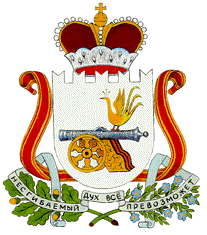 СОВЕТ ДЕПУТАТОВАЛЕКСАНДРОВСКОГО СЕЛЬСКОГО ПОСЕЛЕНИЯМОНАСТЫРЩИНСКОГО РАЙОНАСМОЛЕНСКОЙ ОБЛАСТИР Е Ш Е Н И Еот 14 декабря  2017 года  № 301. Утвердить основные характеристики бюджета Александровского сельского поселения Монастырщинского района Смоленской области на 2018 год:1) общий объем доходов бюджета Александровского сельского поселения Монастырщинского района Смоленской области в сумме -  4 301,7 тыс. рублей, в том числе объем безвозмездных поступлений в сумме -  2 850,4  тыс. рублей, из которых объем получаемых межбюджетных трансфертов – 2 850,4 тыс. рублей;2) общий объем расходов бюджета Александровского сельского поселения Монастырщинского района Смоленской области в сумме – 4 301,7  тыс. рублей;3) дефицит бюджета Александровского сельского поселения Монастырщинского района Смоленской области в сумме 0,0 тыс. рублей, что составляет  0,0 процентов  от общего годового объема доходов бюджета Александровского сельского поселения Монастырщинского района Смоленской области  без учета утвержденного объема безвозмездных поступлений.2. Утвердить общий объем межбюджетных трансфертов, предоставляемых бюджетам бюджетной системы Российской Федерации в 2018 году из бюджета  Александровского  сельского поселения Монастырщинского района Смоленской области, в сумме 18,1 тыс. рублей, в том числе общий объем межбюджетных трансфертов, предоставляемых бюджету муниципального района из бюджета  Александровского сельского поселения Монастырщинского района Смоленской области в 2018 году, в сумме 18,1 тыс. рублей.3. Утвердить основные характеристики бюджета Александровского сельского поселения Монастырщинского района Смоленской области на плановый период 2019 и 2020 годов:1) общий объем доходов бюджета Александровского сельского поселения Монастырщинского района Смоленской области на 2019 год  в сумме - 4 458,7 тыс. рублей, в том числе объем безвозмездных поступлений в сумме – 2 893,5 тыс. рублей, из которых объем получаемых межбюджетных трансфертов –  2 893,5  тыс. рублей,  и на 2020 год  в сумме  - 4 579,0 тыс. рублей, в том числе объем безвозмездных поступлений в сумме – 2 937,2 тыс. рублей, из которых объем получаемых межбюджетных трансфертов – 2 937,2  тыс. рублей;2) общий объем расходов бюджета Александровского сельского поселения Монастырщинского района Смоленской области на 2019 год в сумме – 4 458,7 тыс. рублей, и на 2020 год в сумме – 4 579,0 тыс. рублей, в том числе условно утвержденные расходы в сумме 114,5 тыс. рублей. 3) дефицит бюджета Александровского сельского поселения Монастырщинского района Смоленской области на 2019 год в сумме 0,0 тыс. рублей,  что  составляет  0,0 процентов  от утвержденного  общего годового объема доходов  бюджета  Александровского сельского поселения Монастырщинского района Смоленской области  без учета утвержденного объема безвозмездных поступлений, и на 2020 год в сумме 0,0 тыс. рублей, что  составляет  0,0 процентов  от утвержденного общего годового объема доходов  бюджета  Александровского сельского поселения Монастырщинского района Смоленской области  без учета утвержденного объема безвозмездных поступлений.4.  Утвердить общий объем межбюджетных трансфертов, предоставляемых бюджетам бюджетной системы Российской Федерации из бюджета Александровского  сельского поселения Монастырщинского района Смоленской области в 2019 году,  в сумме – 18,1 тыс. рублей, в том числе общий объем межбюджетных трансфертов, предоставляемых бюджету муниципального района из бюджета  Александровского  сельского поселения Монастырщинского района Смоленской области  в 2019 году,  в сумме – 18,1 тыс. рублей.5. Утвердить общий объем  межбюджетных трансфертов, предоставляемых бюджетам бюджетной системы Российской Федерации из бюджета  Александровского  сельского поселения Монастырщинского района Смоленской области в 2020 году,  в сумме – 18,1 тыс. рублей, в том числе общий объем межбюджетных трансфертов, предоставляемых бюджету муниципального района из бюджета  Александровского  сельского поселения Монастырщинского района Смоленской области в 2020 году, в сумме – 18,1 тыс. рублей.6.Утвердить источники финансирования дефицита бюджета Александровского сельского поселения Монастырщинского района Смоленской области: 1) на 2018 год согласно приложению 1 к настоящему решению;2) на плановый период 2019 и 2020 годов согласно приложению 2 к настоящему решению.7. Утвердить перечень главных администраторов доходов бюджета Александровского сельского поселения Монастырщинского района Смоленской области согласно приложению 3 к настоящему решению.8. Утвердить перечень главных администраторов  источников финансирования дефицита бюджета Александровского сельского поселения Монастырщинского района Смоленской области согласно приложению 4 к настоящему решению.9. Утвердить нормативы распределения доходов между бюджетом муниципального образования «Монастырщинский район» Смоленской области и бюджетами поселений на 2018 год и на плановый период 2019 и 2020 годов согласно приложению 5 к настоящему решению. 10. Утвердить прогнозируемые доходы бюджета Александровского сельского поселения Монастырщинского района Смоленской области, за исключением безвозмездных поступлений:1) на 2018 год согласно приложению 6 к настоящему решению; 2) на плановый период 2019 и 2020 годов согласно приложению 7 к настоящему решению.11. Утвердить прогнозируемые безвозмездные поступления в бюджет Александровского сельского поселения Монастырщинского района Смоленской области:1) на 2018 год согласно приложению 8 к настоящему решению; 2) на плановый период 2019 и 2020 годов согласно приложению 9 к настоящему решению.12.  Утвердить распределение бюджетных ассигнований по разделам, подразделам, целевым статьям  (муниципальным программам и  непрограммным направлениям деятельности), группам (группам  и подгруппам) видов расходов классификации расходов бюджетов:1) на 2018 год согласно приложению 10 к настоящему решению;2) на плановый период 2019 и 2020 годов согласно приложению 11 к настоящему решению. 13. Утвердить  распределение бюджетных ассигнований по целевым статьям (муниципальным программам и непрограммным  направлениям деятельности), группам (группам  и подгруппам) видов расходов классификации расходов бюджетов: 1) на 2018 год согласно приложению 12 к настоящему решению; 2) на плановый период 2019 и 2020 годов согласно приложению 13 к настоящему решению.14. Утвердить ведомственную структуру расходов бюджета Александровского сельского поселения Монастырщинского района Смоленской области  (распределение бюджетных ассигнований по главным распорядителям бюджетных средств, разделам, подразделам, целевым статьям (муниципальным программам и непрограммным направлениям деятельности), группам (группам и подгруппам) видов расходов классификации расходов бюджетов:  на 2018 год согласно приложению 14 к настоящему решению;на плановый период 2019 и 2020 годов согласно приложению 15 к настоящему решению.15. Утвердить объем бюджетных ассигнований на финансовое обеспечение реализации муниципальных программ в 2018 году в сумме 3 593,4 тыс. рублей, в 2019 году в сумме 3 749,8 тыс. рублей, в 2020 году в сумме  3 753,5 тыс. рублей.Утвердить распределение бюджетных ассигнований по муниципальным программам и непрограммным направлениям деятельности: на 2018 год согласно приложению 16 к настоящему решению; на плановый период 2019 и 2020 годов согласно приложению 17 к настоящему решению.16.Утвердить объем бюджетных ассигнований дорожного фонда Александровского сельского поселения Монастырщинского района Смоленской области:   1)  на 2018 год в сумме – 778,2 тыс. рублей;    2)  на 2019 год  в сумме – 872,3 тыс. рублей;   3)  на 2020 год в сумме  - 921,9 тыс. рублей.     Утвердить прогнозируемый объем доходов бюджета Александровского сельского поселения Монастырщинского района Смоленской области в части доходов, установленных решением Совета депутатов Александровского сельского поселения Монастырщинского района Смоленской области от 15.11.2013г. №19  «О дорожном фонде Александровского сельского поселения Монастырщинского района Смоленской области»:1) в 2018 году в сумме -778,2 тыс. рублей согласно приложению 18 к настоящему решению.2) в плановом периоде 2019 и 2020 годов в сумме -872,3 тыс. рублей и в сумме – 921,9  тыс. рублей соответственно согласно приложению 19 к настоящему решению.17.Утвердить в составе расходов бюджета Александровского сельского поселения Монастырщинского района Смоленской области резервный фонд Администрации Александровского сельского поселения Монастырщинского района Смоленской области:1) на 2018 год в размере 40,0 тыс. рублей, что составляет 0,93 процента от общего объема расходов бюджета;2) на 2019 год в размере 40,0 тыс. рублей, что составляет 0,90 процента от общего объема расходов бюджета;3) на 2020 год в размере 40,0 тыс. рублей, что составляет 0,87 процента от общего объема расходов бюджета.18. Утвердить Программу муниципальных внутренних заимствований Александровского сельского поселения Монастырщинского района Смоленской области: 1) на 2018 год согласно приложению 20 к настоящему решению;            2) на плановый период 2019 и 2020 годов согласно приложению 21 к настоящему решению.19. Установить: 1) предельный объем муниципального долга на 2018 год в сумме – 725,6 тыс. рублей;2)  верхний предел муниципального внутреннего долга на 1 января 2019 года по долговым обязательствам Александровского сельского поселения Монастырщинского района Смоленской области в сумме 0,0 тыс. рублей, в том числе верхний предел долга по муниципальным гарантиям Александровского сельского поселения Монастырщинского района Смоленской области в сумме 0,0 тыс. рублей;3) предельный объем муниципального долга на 2019  год в сумме – 782,6 тыс. рублей;4) верхний предел муниципального внутреннего долга на 1 января 2020 года по долговым обязательствам Александровского сельского поселения Монастырщинского района Смоленской области в сумме 0,0 тыс. рублей, в том числе верхний предел долга по муниципальным гарантиям Александровского сельского поселения Монастырщинского района Смоленской области в сумме 0,0 тыс. рублей;5) предельный объем муниципального долга на 2020 год в сумме  - 820,9 тыс. рублей;          6) верхний предел муниципального внутреннего долга на 1 января 2021 года по долговым обязательствам Александровского сельского поселения Монастырщинского района Смоленской области в сумме 0,0 тыс. рублей, в том числе верхний предел долга по муниципальным гарантиям Александровского сельского поселения Монастырщинского района Смоленской области в сумме 0,0 тыс. рублей.     20. Утвердить объем расходов бюджета Александровского сельского поселения Монастырщинского района Смоленской области на обслуживание муниципального долга:        1) в 2018 году в размере 0,0 тыс. рублей, что составляет 0,0 процентов от объема расходов бюджета Александровского сельского поселения Монастырщинского района Смоленской области, за исключением объема расходов, которые осуществляются за счет субвенций, предоставляемых из бюджетов бюджетной системы Российской Федерации;      2) в 2019 году в размере 0,0 тыс. рублей, что составляет 0,0 процентов от объема расходов бюджета Александровского сельского поселения Монастырщинского района Смоленской области, за исключением объема расходов, которые осуществляются за счет субвенций, предоставляемых из бюджетов бюджетной системы Российской Федерации;      3) в 2020 году в размере 0,0 тыс. рублей, что составляет 0,0 процентов от объема расходов бюджета Александровского сельского поселения Монастырщинского района Смоленской области, за исключением объема расходов, которые осуществляются за счет субвенций, предоставляемых из бюджетов бюджетной системы Российской Федерации.21. 1.Утвердить Программу муниципальных гарантий Александровского сельского поселения Монастырщинского района Смоленской области:          1) на 2018год согласно приложению  22 к настоящему решению;          2) на плановый период 2019 и 2020 годов согласно приложению 23 к настоящему решению.2. Утвердить в составе Программы муниципальных гарантий Александровского сельского поселения Монастырщинского района Смоленской области: 1) на 2018 год общий объем бюджетных ассигнований, предусмотренных на исполнение муниципальных гарантий Александровского сельского поселения Монастырщинского района Смоленской области по возможным гарантийным случаям в 2018 году в сумме 0,0 тыс. рублей; 2) на плановый период 2019 и 2020 годов общий объем бюджетных ассигнований, предусмотренных на исполнение муниципальных гарантий Александровского сельского поселения Монастырщинского района Смоленской области по возможным гарантийным случаям в 2019 году в сумме 0,0 тыс. рублей, в 2020 году в сумме 0,0 тыс. рублей.22. Настоящее решение вступает в силу с 1 января 2018 года.СОВЕТ ДЕПУТАТОВАЛЕКСАНДРОВСКОГО СЕЛЬСКОГО ПОСЕЛЕНИЯМОНАСТЫРЩИНСКОГО РАЙОНАСМОЛЕНСКОЙ ОБЛАСТИР Е Ш Е Н И Еот 14 декабря  2017 года  № 301. Утвердить основные характеристики бюджета Александровского сельского поселения Монастырщинского района Смоленской области на 2018 год:1) общий объем доходов бюджета Александровского сельского поселения Монастырщинского района Смоленской области в сумме -  4 301,7 тыс. рублей, в том числе объем безвозмездных поступлений в сумме -  2 850,4  тыс. рублей, из которых объем получаемых межбюджетных трансфертов – 2 850,4 тыс. рублей;2) общий объем расходов бюджета Александровского сельского поселения Монастырщинского района Смоленской области в сумме – 4 301,7  тыс. рублей;3) дефицит бюджета Александровского сельского поселения Монастырщинского района Смоленской области в сумме 0,0 тыс. рублей, что составляет  0,0 процентов  от общего годового объема доходов бюджета Александровского сельского поселения Монастырщинского района Смоленской области  без учета утвержденного объема безвозмездных поступлений.2. Утвердить общий объем межбюджетных трансфертов, предоставляемых бюджетам бюджетной системы Российской Федерации в 2018 году из бюджета  Александровского  сельского поселения Монастырщинского района Смоленской области, в сумме 18,1 тыс. рублей, в том числе общий объем межбюджетных трансфертов, предоставляемых бюджету муниципального района из бюджета  Александровского сельского поселения Монастырщинского района Смоленской области в 2018 году, в сумме 18,1 тыс. рублей.3. Утвердить основные характеристики бюджета Александровского сельского поселения Монастырщинского района Смоленской области на плановый период 2019 и 2020 годов:1) общий объем доходов бюджета Александровского сельского поселения Монастырщинского района Смоленской области на 2019 год  в сумме - 4 458,7 тыс. рублей, в том числе объем безвозмездных поступлений в сумме – 2 893,5 тыс. рублей, из которых объем получаемых межбюджетных трансфертов –  2 893,5  тыс. рублей,  и на 2020 год  в сумме  - 4 579,0 тыс. рублей, в том числе объем безвозмездных поступлений в сумме – 2 937,2 тыс. рублей, из которых объем получаемых межбюджетных трансфертов – 2 937,2  тыс. рублей;2) общий объем расходов бюджета Александровского сельского поселения Монастырщинского района Смоленской области на 2019 год в сумме – 4 458,7 тыс. рублей, и на 2020 год в сумме – 4 579,0 тыс. рублей, в том числе условно утвержденные расходы в сумме 114,5 тыс. рублей. 3) дефицит бюджета Александровского сельского поселения Монастырщинского района Смоленской области на 2019 год в сумме 0,0 тыс. рублей,  что  составляет  0,0 процентов  от утвержденного  общего годового объема доходов  бюджета  Александровского сельского поселения Монастырщинского района Смоленской области  без учета утвержденного объема безвозмездных поступлений, и на 2020 год в сумме 0,0 тыс. рублей, что  составляет  0,0 процентов  от утвержденного общего годового объема доходов  бюджета  Александровского сельского поселения Монастырщинского района Смоленской области  без учета утвержденного объема безвозмездных поступлений.4.  Утвердить общий объем межбюджетных трансфертов, предоставляемых бюджетам бюджетной системы Российской Федерации из бюджета Александровского  сельского поселения Монастырщинского района Смоленской области в 2019 году,  в сумме – 18,1 тыс. рублей, в том числе общий объем межбюджетных трансфертов, предоставляемых бюджету муниципального района из бюджета  Александровского  сельского поселения Монастырщинского района Смоленской области  в 2019 году,  в сумме – 18,1 тыс. рублей.5. Утвердить общий объем  межбюджетных трансфертов, предоставляемых бюджетам бюджетной системы Российской Федерации из бюджета  Александровского  сельского поселения Монастырщинского района Смоленской области в 2020 году,  в сумме – 18,1 тыс. рублей, в том числе общий объем межбюджетных трансфертов, предоставляемых бюджету муниципального района из бюджета  Александровского  сельского поселения Монастырщинского района Смоленской области в 2020 году, в сумме – 18,1 тыс. рублей.6.Утвердить источники финансирования дефицита бюджета Александровского сельского поселения Монастырщинского района Смоленской области: 1) на 2018 год согласно приложению 1 к настоящему решению;2) на плановый период 2019 и 2020 годов согласно приложению 2 к настоящему решению.7. Утвердить перечень главных администраторов доходов бюджета Александровского сельского поселения Монастырщинского района Смоленской области согласно приложению 3 к настоящему решению.8. Утвердить перечень главных администраторов  источников финансирования дефицита бюджета Александровского сельского поселения Монастырщинского района Смоленской области согласно приложению 4 к настоящему решению.9. Утвердить нормативы распределения доходов между бюджетом муниципального образования «Монастырщинский район» Смоленской области и бюджетами поселений на 2018 год и на плановый период 2019 и 2020 годов согласно приложению 5 к настоящему решению. 10. Утвердить прогнозируемые доходы бюджета Александровского сельского поселения Монастырщинского района Смоленской области, за исключением безвозмездных поступлений:1) на 2018 год согласно приложению 6 к настоящему решению; 2) на плановый период 2019 и 2020 годов согласно приложению 7 к настоящему решению.11. Утвердить прогнозируемые безвозмездные поступления в бюджет Александровского сельского поселения Монастырщинского района Смоленской области:1) на 2018 год согласно приложению 8 к настоящему решению; 2) на плановый период 2019 и 2020 годов согласно приложению 9 к настоящему решению.12.  Утвердить распределение бюджетных ассигнований по разделам, подразделам, целевым статьям  (муниципальным программам и  непрограммным направлениям деятельности), группам (группам  и подгруппам) видов расходов классификации расходов бюджетов:1) на 2018 год согласно приложению 10 к настоящему решению;2) на плановый период 2019 и 2020 годов согласно приложению 11 к настоящему решению. 13. Утвердить  распределение бюджетных ассигнований по целевым статьям (муниципальным программам и непрограммным  направлениям деятельности), группам (группам  и подгруппам) видов расходов классификации расходов бюджетов: 1) на 2018 год согласно приложению 12 к настоящему решению; 2) на плановый период 2019 и 2020 годов согласно приложению 13 к настоящему решению.14. Утвердить ведомственную структуру расходов бюджета Александровского сельского поселения Монастырщинского района Смоленской области  (распределение бюджетных ассигнований по главным распорядителям бюджетных средств, разделам, подразделам, целевым статьям (муниципальным программам и непрограммным направлениям деятельности), группам (группам и подгруппам) видов расходов классификации расходов бюджетов:  на 2018 год согласно приложению 14 к настоящему решению;на плановый период 2019 и 2020 годов согласно приложению 15 к настоящему решению.15. Утвердить объем бюджетных ассигнований на финансовое обеспечение реализации муниципальных программ в 2018 году в сумме 3 593,4 тыс. рублей, в 2019 году в сумме 3 749,8 тыс. рублей, в 2020 году в сумме  3 753,5 тыс. рублей.Утвердить распределение бюджетных ассигнований по муниципальным программам и непрограммным направлениям деятельности: на 2018 год согласно приложению 16 к настоящему решению; на плановый период 2019 и 2020 годов согласно приложению 17 к настоящему решению.16.Утвердить объем бюджетных ассигнований дорожного фонда Александровского сельского поселения Монастырщинского района Смоленской области:   1)  на 2018 год в сумме – 778,2 тыс. рублей;    2)  на 2019 год  в сумме – 872,3 тыс. рублей;   3)  на 2020 год в сумме  - 921,9 тыс. рублей.     Утвердить прогнозируемый объем доходов бюджета Александровского сельского поселения Монастырщинского района Смоленской области в части доходов, установленных решением Совета депутатов Александровского сельского поселения Монастырщинского района Смоленской области от 15.11.2013г. №19  «О дорожном фонде Александровского сельского поселения Монастырщинского района Смоленской области»:1) в 2018 году в сумме -778,2 тыс. рублей согласно приложению 18 к настоящему решению.2) в плановом периоде 2019 и 2020 годов в сумме -872,3 тыс. рублей и в сумме – 921,9  тыс. рублей соответственно согласно приложению 19 к настоящему решению.17.Утвердить в составе расходов бюджета Александровского сельского поселения Монастырщинского района Смоленской области резервный фонд Администрации Александровского сельского поселения Монастырщинского района Смоленской области:1) на 2018 год в размере 40,0 тыс. рублей, что составляет 0,93 процента от общего объема расходов бюджета;2) на 2019 год в размере 40,0 тыс. рублей, что составляет 0,90 процента от общего объема расходов бюджета;3) на 2020 год в размере 40,0 тыс. рублей, что составляет 0,87 процента от общего объема расходов бюджета.18. Утвердить Программу муниципальных внутренних заимствований Александровского сельского поселения Монастырщинского района Смоленской области: 1) на 2018 год согласно приложению 20 к настоящему решению;            2) на плановый период 2019 и 2020 годов согласно приложению 21 к настоящему решению.19. Установить: 1) предельный объем муниципального долга на 2018 год в сумме – 725,6 тыс. рублей;2)  верхний предел муниципального внутреннего долга на 1 января 2019 года по долговым обязательствам Александровского сельского поселения Монастырщинского района Смоленской области в сумме 0,0 тыс. рублей, в том числе верхний предел долга по муниципальным гарантиям Александровского сельского поселения Монастырщинского района Смоленской области в сумме 0,0 тыс. рублей;3) предельный объем муниципального долга на 2019  год в сумме – 782,6 тыс. рублей;4) верхний предел муниципального внутреннего долга на 1 января 2020 года по долговым обязательствам Александровского сельского поселения Монастырщинского района Смоленской области в сумме 0,0 тыс. рублей, в том числе верхний предел долга по муниципальным гарантиям Александровского сельского поселения Монастырщинского района Смоленской области в сумме 0,0 тыс. рублей;5) предельный объем муниципального долга на 2020 год в сумме  - 820,9 тыс. рублей;          6) верхний предел муниципального внутреннего долга на 1 января 2021 года по долговым обязательствам Александровского сельского поселения Монастырщинского района Смоленской области в сумме 0,0 тыс. рублей, в том числе верхний предел долга по муниципальным гарантиям Александровского сельского поселения Монастырщинского района Смоленской области в сумме 0,0 тыс. рублей.     20. Утвердить объем расходов бюджета Александровского сельского поселения Монастырщинского района Смоленской области на обслуживание муниципального долга:        1) в 2018 году в размере 0,0 тыс. рублей, что составляет 0,0 процентов от объема расходов бюджета Александровского сельского поселения Монастырщинского района Смоленской области, за исключением объема расходов, которые осуществляются за счет субвенций, предоставляемых из бюджетов бюджетной системы Российской Федерации;      2) в 2019 году в размере 0,0 тыс. рублей, что составляет 0,0 процентов от объема расходов бюджета Александровского сельского поселения Монастырщинского района Смоленской области, за исключением объема расходов, которые осуществляются за счет субвенций, предоставляемых из бюджетов бюджетной системы Российской Федерации;      3) в 2020 году в размере 0,0 тыс. рублей, что составляет 0,0 процентов от объема расходов бюджета Александровского сельского поселения Монастырщинского района Смоленской области, за исключением объема расходов, которые осуществляются за счет субвенций, предоставляемых из бюджетов бюджетной системы Российской Федерации.21. 1.Утвердить Программу муниципальных гарантий Александровского сельского поселения Монастырщинского района Смоленской области:          1) на 2018год согласно приложению  22 к настоящему решению;          2) на плановый период 2019 и 2020 годов согласно приложению 23 к настоящему решению.2. Утвердить в составе Программы муниципальных гарантий Александровского сельского поселения Монастырщинского района Смоленской области: 1) на 2018 год общий объем бюджетных ассигнований, предусмотренных на исполнение муниципальных гарантий Александровского сельского поселения Монастырщинского района Смоленской области по возможным гарантийным случаям в 2018 году в сумме 0,0 тыс. рублей; 2) на плановый период 2019 и 2020 годов общий объем бюджетных ассигнований, предусмотренных на исполнение муниципальных гарантий Александровского сельского поселения Монастырщинского района Смоленской области по возможным гарантийным случаям в 2019 году в сумме 0,0 тыс. рублей, в 2020 году в сумме 0,0 тыс. рублей.22. Настоящее решение вступает в силу с 1 января 2018 года.Приложение 1к решению Совета депутатов Александровского сельского поселения Монастырщинского района Смоленской области «О бюджете Александровского  сельского поселения Монастырщинского района Смоленской области на 2018 год и на плановый период 2019 и 2020 годов» Приложение 1к решению Совета депутатов Александровского сельского поселения Монастырщинского района Смоленской области «О бюджете Александровского  сельского поселения Монастырщинского района Смоленской области на 2018 год и на плановый период 2019 и 2020 годов» КодНаименование кода группы, подгруппы, статьи, вида источника финансирования дефицитов бюджетов, кода классификации операций сектора государственного управления, относящихся к источникам финансирования дефицитов бюджетов Сумма 01 00 00 00 00 0000 000Источники внутреннего финансирования дефицита бюджета 0,0001 05 00 00 00 0000 000Изменение остатков на счетах по учету средств бюджета0,0001 05 00 00 00 0000 500Увеличение остатков средств бюджетов- 4 301 700,0001 05 02 01 00 0000 510Увеличение прочих остатков денежных средств бюджетов -4 301 700,0001 05 02 01 10 0000 510Увеличение прочих остатков денежных средств бюджетов сельских поселений-4 301 700,0001 05 00 00 00  0000 600 Уменьшение остатков средств бюджетов4 301 700,0001 05 02 01 00 0000 610Уменьшение прочих остатков денежных средств бюджетов4 301 700,0001 05 02 01 10 0000 610Уменьшение прочих остатков денежных средств бюджетов сельских поселений4 301 700,00Приложение 2к  решению    Совета депутатов Александровского сельского поселения Монастырщинского района Смоленской области «О бюджете Александровского  сельского поселения Монастырщинского района Смоленской области на 2018 год и на плановый период 2019 и 2020 годов» КодНаименование кода группы, подгруппы, статьи, вида источника финансирования дефицитов бюджетов, кода классификации операций сектора государственного управления, относящихся к источникам финансирования дефицитов бюджетов Сумма (рублей)Сумма (рублей)КодНаименование кода группы, подгруппы, статьи, вида источника финансирования дефицитов бюджетов, кода классификации операций сектора государственного управления, относящихся к источникам финансирования дефицитов бюджетов 2019 год2020 год01 00 00 00 00 0000 000Источники внутреннего финансирования дефицита бюджета 0001 05 00 00 00 0000 000Изменение остатков на счетах по учету средств бюджета0001 05 00 00 00 0000 500Увеличение остатков средств бюджетов- 4 458700,00           - 4 579 000,0001 05 02 01 00 0000 510Увеличение прочих остатков денежных средств бюджетов- 4 458700,00- 4 579 000,0001 05 02 01 10 0000 510Увеличение прочих остатков денежных средств бюджетов сельских поселений-4 458700,00- 4 579 000,0001               05 00 00 00  0000 600 Уменьшение остатков средств бюджетов4 458700,004 579 000,0001 05 02 01 00 0000 610Уменьшение прочих остатков денежных средств бюджетов4 458700,004 579 000,0001 05 02 01 10 0000 610Уменьшение прочих остатков денежных средств бюджетов сельских поселений4 458700,004 579 000,00Код бюджетной классификации Российской ФедерацииКод бюджетной классификации Российской ФедерацииНаименование главного администратора доходов бюджета поселенияглавного администратора доходовдоходов бюджета поселенияНаименование главного администратора доходов бюджета поселения921Администрация Александровского сельского поселения Монастырщинского района Смоленской области921111 05025 10 0000 120Доходы, получаемые в виде арендной платы, а также средства от продажи права на заключение  договоров аренды за земли, находящиеся в собственности сельских поселений (за исключением земельных участков муниципальных бюджетных и автономных учреждений)9211 11 05035 10 0000 120Доходы от сдачи в аренду имущества, находящегося в оперативном управлении органов управления сельских поселений и созданных ими учреждений (за исключением имущества муниципальных бюджетных и автономных учреждений)9211 14 02052 10 0000 410Доходы от реализации имущества, находящегося в оперативном управлении учреждений, находящихся в ведении органов управления сельских поселений (за исключением имущества муниципальных бюджетных и автономных учреждений), в части реализации основных средств по указанному имуществу9211 14 02052 10 0000 440Доходы от реализации имущества, находящегося в оперативном управлении учреждений, находящихся в ведении органов управления сельских поселений (за исключением имущества муниципальных бюджетных и автономных учреждений), в части реализации материальных запасов по указанному имуществу9211 16 51040 02 0000 140Денежные взыскания (штрафы), установленные законами субъектов Российской Федерации за несоблюдение муниципальных правовых актов, зачисляемые в бюджеты поселений9211 16 90050 10 0000 140    Прочие поступления от денежных взысканий (штрафов) и иных сумм в возмещение ущерба, зачисляемые в бюджеты сельских поселений9211 17 01050 10 0000 180Невыясненные поступления, зачисляемые в бюджеты сельских поселений9211 1705050 10 0000 180Прочие неналоговые доходы бюджетов сельских поселений 9212 02 15001 10 0000 151Дотации бюджетам сельских поселений на выравнивание бюджетной обеспеченности9212 02 29999 10 0000 151Прочие субсидии бюджетам сельских поселений 9212 02 20077 10 0000 151Субсидии бюджетам сельских поселений на софинансирование капитальных вложений в объекты муниципальной собственности9212 02 35118 10 0000 151Субвенции бюджетам сельских поселений на осуществление первичного воинского учета на территориях, где отсутствуют военные комиссариаты921 2 02 49999 10 0000 151Прочие межбюджетные трансферты, передаваемые бюджетам сельских поселенийКод бюджетной классификации Российской ФедерацииКод бюджетной классификации Российской ФедерацииНаименование главного администратора, источника финансирования дефицита муниципального образованияглавного админист-ратораисточника финансирования дефицита местного бюджетаНаименование главного администратора, источника финансирования дефицита муниципального образования921Администрация Александровского сельского поселения Монастырщинского района Смоленской области92101 05 02 01 10 0000 510Увеличение прочих остатков денежных средств бюджетов сельских поселений92101 05 02 01 10 0000 610Уменьшение прочих остатков денежных средств бюджетов сельских поселенийКод бюджетной классификации Российской ФедерацииНаименование доходаКонсолидированный бюджет муниципального образованияБюджет муниципального образованияБюджет поселений1 09 00000 00 0000 000Задолженность и перерасчеты по отмененным налогам, сборам и иным обязательным платежам109 04053 10 0000 110Земельный налог (по обязательствам, возникшим до 1 января 2006 года) мобилизуемый на территориях сельских  поселений100-1001 17 0000 00 0000 000Прочие неналоговые доходы1 17 01050 10 0000 180Невыясненные поступления, зачисляемые в бюджеты сельских поселений 100-100Приложение6             к           решению               Совета         депутатов             к           решению               Совета         депутатовАлександровского        сельского          поселенияАлександровского        сельского          поселенияМонастырщинского района Смоленской областиМонастырщинского района Смоленской области"О        бюджете    Александровского    сельского"О        бюджете    Александровского    сельского поселения          Монастырщинского          района поселения          Монастырщинского          района   Смоленской          области            на   2018   год  и на плановый период 2019 и 2020 годов"   Смоленской          области            на   2018   год  и на плановый период 2019 и 2020 годов"   Смоленской          области            на   2018   год  и на плановый период 2019 и 2020 годов"   Смоленской          области            на   2018   год  и на плановый период 2019 и 2020 годов"Прогнозируемые доходы бюджета  Александровского сельского поселения Монастырщинского района Смоленской области, за исключением безвозмездных поступлений  на 2018 годПрогнозируемые доходы бюджета  Александровского сельского поселения Монастырщинского района Смоленской области, за исключением безвозмездных поступлений  на 2018 годПрогнозируемые доходы бюджета  Александровского сельского поселения Монастырщинского района Смоленской области, за исключением безвозмездных поступлений  на 2018 год(рублей)КодНаименование кода дохода бюджетаСумма1231 00 00000 00 0000 000Налоговые и неналоговые доходы1 451 300,001 01 00000 00 0000 000Налоги на прибыль, доходы352 200,001 01 02000 01 0000 110Налог на доходы физических лиц352 200,001 01 02010 01 0000 110Налог на доходы физических лиц с доходов, источником которых является налоговый агент, за исключением доходов, в отношении которых исчисление и уплата налога осуществляется в соответствии со статьями 227,227.1  и 228 Налогового кодекса Российской Федерации347 300,001 01 02020 01 0000 110Налог на доходы физических лиц с доходов, полученных от осуществления деятельности физическими лицами, зарегистрированными в качестве индивидуальных предпринимателей, нотариусов, занимающихся частной практикой, адвокатов, учредивших адвокатские кабинеты и других лиц, занимающихся частной практикой в соответствии со статьей 227 Налогового кодекса Российской Федерации1 000,00  1 01 02030 01 0000 110Налог на доходы физических лиц с доходов, полученных физическими лицами в соответствии со статьей 228 Налогового кодекса Российской Федерации3 900,00  1 03 00000 00 0000 000Налоги на товары (работы, услуги), реализуемые на территории Российской Федерации778 200,001 03 02000 01 0000 110Акцизы по подакцизным товарам (продукции), производимым на территории Российской Федерации778 200,001 03 02230 01 0000 110Доходы от уплаты акцизов на дизельное топливо, подлежащее распределению между бюджетами субъектов Российской Федерации и местными бюджетами с учетом установленных дифференцированных нормативов отчислений в местные бюджеты289 900,001 03 02240 01 0000 110Доходы от уплаты акцизов на моторные масла для дизельных и (или) карбюраторных (инжекторных) двигателей, подлежащие распределению между бюджетами субъектов Российской Федерации и местными бюджетами с учетом установленных дифференцированных нормативов отчислений в местные бюджеты2 200,001 03 02250 01 0000 110Доходы от уплаты акцизов на автомобильный бензин,  подлежащие распределению между бюджетами субъектов Российской Федерации и местными бюджетами с учетом установленных дифференцированных нормативов отчислений в местные бюджеты530 300,001 03 02260 01 0000 110Доходы от уплаты акцизов на прямогонный бензин, подлежащие распределению между бюджетами субъектов Российской Федерации и местными бюджетами с учетом установленных дифференцированных нормативов отчислений в местные бюджеты-44 200,001 05 00000 00 0000 000Налоги на совокупный доход27 800,001 05 03000 01 0000 110Единый сельскохозяйственный налог27 800,001 05 03010 01 0000 110Единый сельскохозяйственный налог27 800,001 06 00000 00 0000 000Налоги на имущество228 300,001 06 01000 00 0000 110Налог на имущество физических лиц43 100,001 06 01030 10 0000 110Налог на имущество физических лиц, взимаемый по ставкам, применяемым к объектам налогообложения, расположенным в границах сельских поселений43 100,001 06 06000 00 0000 110Земельный налог185 200,001 06 06030 03 0000 110Земельный налог с организаций4 000,001 06 06033 10 0000 110Земельный налог с организаций, обладающих земельным участком, расположенным в границах сельских поселений4 000,001 06 06040 00 0000 110 Земельный налог с физических лиц181 200,001 06 06043 10 0000 110 Земельный налог с физических лиц, обладающих земельным участком, расположенным в границах сельских поселений181 200,001 11 00000 00 0000 000Доходы от использования имущества находящегося в государственной и муниципальной собственности64 800,00111 05000 00 0000 120Доходы, получаемые в виде арендной  либо иной платы за передачу в возмездное пользование государственного и муниципального имущества (за исключением имущества  бюджетных и автономных учреждений, а также имущества государственных и муниципальных унитарных предприятий, в том числе казенных)64 800,00111 05020 10 0000 120Доходы, получаемые в виде арендной платы за земли после разграничения государственной собственности на землю, а также средства от продажи права на заключение договоров аренды указанных земельных участков ( за исключением земельных участков бюджетных и автономных учреждений)47 000,00111 05025 10 0000 120Доходы, получаемые в виде арендной платы, а также средства от продажи прав на заключение договоров аренды за земли, находящиеся в собственности сельских поселений (за исключением земельных участков бюджетных и автономных учреждений)47 000,001 11 05030 00 0000 120Доходы от сдачи в аренду имущества, находящегося в оперативном управлении органов государственной власти, органов местного самоуправления, государственных внебюджетных фондов и созданных17 800,001 11 05030 00 0000 120ими учреждений (за исключением имущества бюджетных и автономных учреждений)17 800,001 11 05035 10 0000 120Доходы от сдачи в аренду имущества, находящегося в оперативном управление органов управления сельских поселений и созданных ими учреждений (за исключением имущества муниципальных бюджетных и автономных учреждений)17 800,001 13 00000 00 0000 000Доходы от оказания платных услуг( работ) и компенсации затрат государства0,001 13 01000 00 0000 130Доходы от оказания платных услуг  (работ)0,001 13 01995 10 0000 130Прочие доходы от оказания платных услуг (работ) получателями средств бюджетов сельских поселений0,001 13 02000 00 0000 130Доходы от компесации затрат государства0,001 13 02995 10 0000 130Прочие доходы от компенсации  затрат бюджетов сельских поселений0,001 14 00000 00 0000 000Доходы от продажи материальных и нематериальных активов0,001 14 02000 000 0000 000Доходы от реализации имущества, находящегося в государственной и муниципальной собственности (за исключением движимого имущества бюджетных и автономных учреждений, также имущества 0,001 14 02000 000 0000 000государственных и муниципальных унитарных предприятий, в том числе казенных)0,001 14 02052 10 0000 410Доходы от реализации имущества, находящегося в оперативном управлении учреждений, находящихся в ведении органов управления сельских поселений (за исключением имущества муниципальных бюджетных и автономных учреждений), в части реализации основных0,001 14 02052 10 0000 410средств по указанному имуществу0,001 14 02052 10 0000 440Доходы от реализации имущества, находящегося в оперативном управлении учреждений, находящихся в ведении органов управления сельских поселений (за исключением имущества муниципальных бюджетных и автономных учреждений), в части реализации 0,001 14 02052 10 0000 440материальных запасов по указанному имуществу0,001 16 00000 00 0000 000Штрафы, санкции, возмещение ущерба0,001 16 51000 02 0000 140Денежные взыскания (штрафы), установленные законами  субъектов 0,001 16 51000 02 0000 140Российской Федерации за несоблюдение муниципальных правовых актов0,001 16 51040 02 0000 140Денежные взыскания (штрафы), установленные законами  субъектов 0,001 16 51040 02 0000 140Российской Федерации за несоблюдение муниципальных правовых актов, зачисляемые в бюджеты поселений0,001 16 90000 00 0000 140Прочие поступления от денежных взысканий (штрафов) и иных сумм в возмещение ущерба0,001 16 90050 10 0000 140Прочие поступления от денежных взысканий (штрафов) и иных сумм в возмещение ущерба, зачисляемые в бюджеты сельских поселений0,001 17 00000 00 0000 000Прочие неналоговые доходы0,001 17 0100 00 0000 180Невыясненные поступления0,001 17 01050 10 0000 180Невыясненные поступления, зачисляемые в бюджеты сельских поселений0,001 17 05000 00 0000 180Прочие неналоговые доходы0,001 17 05050 10 0000 180Прочие неналоговые доходы бюджетов сельских поселений0,00  Приложение 7  Приложение 7               к  решению Совета депутатов               к  решению Совета депутатовАлександровского сельского поселенияАлександровского сельского поселенияАлександровского сельского поселенияАлександровского сельского поселенияМонастырщинского района Смоленской областиМонастырщинского района Смоленской областиМонастырщинского района Смоленской областиМонастырщинского района Смоленской областиМонастырщинского района Смоленской области    "О бюджете Александровского сельского    "О бюджете Александровского сельского    "О бюджете Александровского сельского    "О бюджете Александровского сельского поселения Монастырщинского района поселения Монастырщинского района поселения Монастырщинского района поселения Монастырщинского районаСмоленской области на 2017 год и на                                                                                                                                                                                                                                                 плановый период 2018 и 2019 годов" Смоленской области на 2017 год и на                                                                                                                                                                                                                                                 плановый период 2018 и 2019 годов" Смоленской области на 2017 год и на                                                                                                                                                                                                                                                 плановый период 2018 и 2019 годов" Смоленской области на 2017 год и на                                                                                                                                                                                                                                                 плановый период 2018 и 2019 годов" Смоленской области на 2017 год и на                                                                                                                                                                                                                                                 плановый период 2018 и 2019 годов" Прогнозируемые доходы бюджета Александровского сельского поселенияМонастырщинского района Смоленской области, за исключением безвозмездных поступлений  на  плановый период 2018 и 2019 годовПрогнозируемые доходы бюджета Александровского сельского поселенияМонастырщинского района Смоленской области, за исключением безвозмездных поступлений  на  плановый период 2018 и 2019 годовПрогнозируемые доходы бюджета Александровского сельского поселенияМонастырщинского района Смоленской области, за исключением безвозмездных поступлений  на  плановый период 2018 и 2019 годовПрогнозируемые доходы бюджета Александровского сельского поселенияМонастырщинского района Смоленской области, за исключением безвозмездных поступлений  на  плановый период 2018 и 2019 годовПрогнозируемые доходы бюджета Александровского сельского поселенияМонастырщинского района Смоленской области, за исключением безвозмездных поступлений  на  плановый период 2018 и 2019 годовПрогнозируемые доходы бюджета Александровского сельского поселенияМонастырщинского района Смоленской области, за исключением безвозмездных поступлений  на  плановый период 2018 и 2019 годовПрогнозируемые доходы бюджета Александровского сельского поселенияМонастырщинского района Смоленской области, за исключением безвозмездных поступлений  на  плановый период 2018 и 2019 годовПрогнозируемые доходы бюджета Александровского сельского поселенияМонастырщинского района Смоленской области, за исключением безвозмездных поступлений  на  плановый период 2018 и 2019 годов(рублей)(рублей)КодКодНаименование кода дохода бюджетаНаименование кода дохода бюджетаСумма 2019Сумма 2019Сумма 2020Сумма 2020112233441 00 00000 00 0000 0001 00 00000 00 0000 000Налоговые и неналоговые доходыНалоговые и неналоговые доходы1 565 200,00  1 565 200,00  1 641 800,00  1 641 800,00  1 01 00000 00 0000 0001 01 00000 00 0000 000Налоги на прибыль, доходыНалоги на прибыль, доходы362 100,00  362 100,00  377 600,00  377 600,00  1 01 02000 01 0000 1101 01 02000 01 0000 110Налог на доходы физических лицНалог на доходы физических лиц362 100,00  362 100,00  377 600,00  377 600,00  1 01 02010 01 0000 1101 01 02010 01 0000 110Налог на доходы физических лиц с доходов, источником которых является налоговый агент, за исключением доходов, в отношении которых исчисление и уплата налога осуществляется в соответствии со статьями 227,227.1  и 228 Налогового кодекса Российской ФедерацииНалог на доходы физических лиц с доходов, источником которых является налоговый агент, за исключением доходов, в отношении которых исчисление и уплата налога осуществляется в соответствии со статьями 227,227.1  и 228 Налогового кодекса Российской Федерации357 200,00  357 200,00  372 700,00  372 700,00  1 01 02020 01 0000 1101 01 02020 01 0000 110Налог на доходы физических лиц с доходов, полученных от осуществления деятельности физическими лицами, зарегистрированными в качестве индивидуальных предпринимателей, нотариусов, занимающихся частной практикой, адвокатов, учредивших адвокатские кабинеты и других лиц, занимающихся частной практикой в соответствии со статьей 227 Налогового кодекса Российской ФедерацииНалог на доходы физических лиц с доходов, полученных от осуществления деятельности физическими лицами, зарегистрированными в качестве индивидуальных предпринимателей, нотариусов, занимающихся частной практикой, адвокатов, учредивших адвокатские кабинеты и других лиц, занимающихся частной практикой в соответствии со статьей 227 Налогового кодекса Российской Федерации1 000,00  1 000,00  1 000,00  1 000,00  1 01 02030 01 0000 1101 01 02030 01 0000 110Налог на доходы физических лиц с доходов, полученных физическими лицами в соответствии со статьей 228 Налогового кодекса Российской ФедерацииНалог на доходы физических лиц с доходов, полученных физическими лицами в соответствии со статьей 228 Налогового кодекса Российской Федерации3 900,00  3 900,00  3 900,00  3 900,00  1 03 00000 00 0000 0001 03 00000 00 0000 000Налоги на товары (работы, услуги), реализуемые на территории Российской ФедерацииНалоги на товары (работы, услуги), реализуемые на территории Российской Федерации872 300,00  872 300,00  921 900,00  921 900,00  1 03 02000 01 0000 1101 03 02000 01 0000 110Акцызы по подакцизным товарам (продукции), производимым на территории Российской ФедерацииАкцызы по подакцизным товарам (продукции), производимым на территории Российской Федерации872 300,00  872 300,00  921 900,00  921 900,00  1 03 02230 01 0000 1101 03 02230 01 0000 110Доходы от уплаты акцизов на дизельное топливо, подлежащее распределению между бюджетами субъектов Российской Федерации и местными бюджетами с учетом установленных дифференцированных нормативов отчислений в местные бюджетыДоходы от уплаты акцизов на дизельное топливо, подлежащее распределению между бюджетами субъектов Российской Федерации и местными бюджетами с учетом установленных дифференцированных нормативов отчислений в местные бюджеты326 000,00  326 000,00  347 600,00  347 600,00  1 03 02240 01 0000 1101 03 02240 01 0000 110Доходы от уплаты акцизов на моторные масла для дизельных и (или) карбюраторных (инжекторных) двигателей, подлежащие распределению между бюджетами субъектов Российской Федерации и местными бюджетами с учетом установленных дифференцированных нормативов отчислений в местные бюджетыДоходы от уплаты акцизов на моторные масла для дизельных и (или) карбюраторных (инжекторных) двигателей, подлежащие распределению между бюджетами субъектов Российской Федерации и местными бюджетами с учетом установленных дифференцированных нормативов отчислений в местные бюджеты2 300,00  2 300,00  2 300,00  2 300,00  1 03 02250 01 0000 1101 03 02250 01 0000 110Доходы от уплаты акцизов на автомобильный бензин,  подлежащие распределению между бюджетами субъектов Российской Федерации и местными бюджетами с учетом установленных дифференцированных нормативов отчислений в местные бюджетыДоходы от уплаты акцизов на автомобильный бензин,  подлежащие распределению между бюджетами субъектов Российской Федерации и местными бюджетами с учетом установленных дифференцированных нормативов отчислений в местные бюджеты590 800,00  590 800,00  629 600,00  629 600,00  1 03 02260 01 0000 1101 03 02260 01 0000 110Доходы от уплаты акцизов на прямогонный бензин, подлежащие распределению между бюджетами субъектов Российской Федерации и местными бюджетами с учетом установленных дифференцированных нормативов отчислений в местные бюджетыДоходы от уплаты акцизов на прямогонный бензин, подлежащие распределению между бюджетами субъектов Российской Федерации и местными бюджетами с учетом установленных дифференцированных нормативов отчислений в местные бюджеты-46 800,00  -46 800,00  -57 600,00  -57 600,00  1 05 00000 00 0000 0001 05 00000 00 0000 000Налоги на совокупный доходНалоги на совокупный доход28 200,00  28 200,00  30 000,00  30 000,00  1 05 03000 01 0000 1101 05 03000 01 0000 110Единый сельскохозяйственный налогЕдиный сельскохозяйственный налог28 200,00  28 200,00  30 000,00  30 000,00  1 05 03010 01 0000 1101 05 03010 01 0000 110Единый сельскохозяйственный налогЕдиный сельскохозяйственный налог28 200,00  28 200,00  30 000,00  30 000,00  1 06 00000 00 0000 0001 06 00000 00 0000 000Налоги на имуществоНалоги на имущество235 300,00  235 300,00  242 300,00  242 300,00  1 06 01000 00 0000 1101 06 01000 00 0000 110Налог на имущество физических лицНалог на имущество физических лиц47 100,00  47 100,00  50 700,00  50 700,00  1 06 01030 10 0000 1101 06 01030 10 0000 110Налог на имущество физических лиц, взимаемый по ставкам, применяемым к объектам налогообложения, расположенным в границах сельских поселенийНалог на имущество физических лиц, взимаемый по ставкам, применяемым к объектам налогообложения, расположенным в границах сельских поселений47 100,00  47 100,00  50 700,00  50 700,00  1 06 06000 00 0000 1101 06 06000 00 0000 110Земельный налогЗемельный налог188 200,00  188 200,00  191 600,00  191 600,00  1 06 06030 00 0000 1101 06 06030 00 0000 110Земельный налог с организацийЗемельный налог с организаций4 000,00  4 000,00  4 000,00  4 000,00  1 06 06033 10 0000 1101 06 06033 10 0000 110Земельный налог с организаций, обладающих земельным участком, расположенным в границах сельских поселенийЗемельный налог с организаций, обладающих земельным участком, расположенным в границах сельских поселений4 000,00  4 000,00  4 000,00  4 000,00  1 06 06040 00 0000 110 1 06 06040 00 0000 110 Земельный налог с физических лицЗемельный налог с физических лиц184 200,00  184 200,00  187 600,00  187 600,00  1 06 06043 10 0000 110 1 06 06043 10 0000 110 Земельный налог с физических лиц, обладающих земельным участком, расположенным в границах сельских поселенийЗемельный налог с физических лиц, обладающих земельным участком, расположенным в границах сельских поселений184 200,00  184 200,00  187 600,00  187 600,00  1 11 00000 00 0000 000Доходы от использования имущества находящегося в государственной и муниципальной собственности67 300,00  70 000,00  1 11 05000 00 0000 120Доходы, получаемые в виде арендной либо иной платы за передачу в возвозмездное  пользование государственного и муниципального имущества (за исключением имущества бюджетных и автономных учреждений, а также имущества государственных  и муниципальных унитарных предприятий, в том числе казенных)48 800,00  50 800,00  1 11 05025 10 0000 120Доходы, получаемые в виде арендной платы, а также средства от продажи права на заключение договоров аренды за земли, находящиеся в собственности сельских поселений (за исключением земельных участков бюджетных и автономных учреждений)48 800,00  50 800,00  1 11 05030 00 0000 120Доходы от сдачи в аренду имущества, находящегося в оперативном управлении органов государственной власти, органов местного самоуправления, государственных внебюджетных фондов и созданных ими учреждений (за исключением имущества бюджетных и автономных учреждений18 500,00  19 200,00  1 11 05035 10 0000 120Доходы от сдачи в аренду имущества, находящегося в оперативном управление органов управления сельских поселений и созданных ими учреждений (за исключением имущества муниципальных бюджетных и автономных учреждений)18 500,00  19 200,00  1 14 00000 00 0000 000Доходы от продажи материальных и нематериальных активов0,00  0,00  1 14 02000 000 0000 000Доходы от реализации имущества, находящегося в государственной и муниципальной собственности (за исключением движимого имущества бюджетных и автономных учреждений, также имущества государственных и муниципальных унитарных предприятий, в том числе казенных)0,00  0,00  1 14 02052 10 0000 410Доходы от реализации имущества, находящегося в оперативном управлении учреждений, находящихся в ведении органов управления сельских поселений (за исключением имущества муниципальных бюджетных и автономных учреждений), в части реализации основных средств по указанному имуществу0,00  0,00  1 14 02052 10 0000 440Доходы от реализации имущества, находящегося в оперативном управлении учреждений, находящихся в ведении органов управления сельских поселений (за исключением имущества муниципальных бюджетных и автономных учреждений), в части реализации материальных запасов по указанному имуществу0,00  0,00  1 16 00000 00 0000 000Штрафы, санкции, возмещение ущерба0,00  0,00  1 16 51000 02 0000 140Денежные взыскания (штрафы), установленные законами  субъектов Российской Федерации за несоблюдение муниципальных правовых актов0,00  0,00  1 16 51040 02 0000 140Денежные взыскания (штрафы), установленные законами  субъектов Российской Федерации за несоблюдение муниципальных правовых актов, зачисляемые в бюджеты поселений0,00  0,00  1 16 90000 00 0000 140Прочие поступления от денежных взысканий (штрафов) и иных сумм в возмещение ущерба0,00  0,00  1 16 90050 10 0000 140Прочие поступления от денежных взысканий (штрафов) и иных сумм в возмещение ущерба, зачисляемые в бюджеты сельских поселений0,00  0,00  1 17 00000 00 0000 000Прочие неналоговые доходы0,00  0,00  1 17 0100 00 0000 180Невыясненные поступления0,00  0,00  1 17 01050 10 0000 180Невыясненные поступления, зачисляемые в бюджеты сельских поселений0,00  0,00  1 17 05000 00 0000 180Прочие неналоговые доходы0,00  0,00  1 17 05050 10 0000 180Прочие неналоговые доходы бюджетов сельских поселений0,00  0,00  Приложение 8к решению Совета депутатовк решению Совета депутатовАлександровского сельского поселенияАлександровского сельского поселенияМонастырщинского района Смоленской областиМонастырщинского района Смоленской области"О бюджете Александровского сельского"О бюджете Александровского сельскогопоселения  Монастырщинского районапоселения  Монастырщинского районаСмоленской области на 2018 год  и на плановый период 2019 и 2020 годов" Смоленской области на 2018 год  и на плановый период 2019 и 2020 годов" Смоленской области на 2018 год  и на плановый период 2019 и 2020 годов" Смоленской области на 2018 год  и на плановый период 2019 и 2020 годов"        Прогнозируемые безвозмездные поступления в бюджет Александровского сельского поселения Монастырщинского района Смоленской области на 2018 год.       Прогнозируемые безвозмездные поступления в бюджет Александровского сельского поселения Монастырщинского района Смоленской области на 2018 год.       Прогнозируемые безвозмездные поступления в бюджет Александровского сельского поселения Монастырщинского района Смоленской области на 2018 год.(рублей)кодНаименование кода дохода бюджетаСуммакодНаименование кода дохода бюджетаСумма1232 00 00000 00 0000 000Безвозмездные поступления2 850 400,002 02 00000 00 0000 000БЕЗВОЗМЕЗДНЫЕ ПОСТУПЛЕНИЯ ОТ ДРУГИХ БЮДЖЕТОВ БЮДЖЕТНОЙ СИСТЕМЫ РОССИЙСКОЙ ФЕДЕРАЦИИ2 850 400,002 02 10000 00 0000 151Дотации бюджетам бюджетной системы Российской Федерации2 797 500,002 02 15001 00 0000 151Дотации на выравнивание бюджетной обеспеченности2 797 500,002 02 15001 10 0000 151Дотации бюджетам сельских поселений на выравнивание бюджетной обеспеченности2 797 500,002 02 30000 00 0000 151Субвенции бюджетам  бюджетной системы Российской Федерации52 900,002 02 35118 00 0000 151Субвенции бюджетам на осуществление первичного воинского учета на территориях, где отсутствуют военные комиссариаты52 900,002 02 35118 10 0000 151Субвенции бюджетам сельских поселений на осуществление первичного воинского учета на территориях где отсутствуют военные комиссариаты52 900,00Приложение 9к решению Совета депутатовАлександровского сельского поселенияМонастырщинского района Смоленской области"О бюджете Александровского сельского поселения Монастырщинского районаСмоленской области на 2018 год  и на плановый период 2019 и 2020 годов" Смоленской области на 2018 год  и на плановый период 2019 и 2020 годов" Прогнозируемые безвозмездные поступления в бюджет Александровского сельского поселения Монастырщинского района Смоленской области  плановый период 2019 и 2020 годовПрогнозируемые безвозмездные поступления в бюджет Александровского сельского поселения Монастырщинского района Смоленской области  плановый период 2019 и 2020 годовПрогнозируемые безвозмездные поступления в бюджет Александровского сельского поселения Монастырщинского района Смоленской области  плановый период 2019 и 2020 годов(рублей)кодНаименование кода дохода бюджетаСумма  2019 Сумма  2020 1232 00 00000 00 0000 000Безвозмездные поступления2 893 500,002 937 200,002 02 00000 00 0000 000БЕЗВОЗМЕЗДНЫЕ ПОСТУПЛЕНИЯ ОТ ДРУГИХ БЮДЖЕТОВ БЮДЖЕТНОЙ СИСТЕМЫ РОССИЙСКОЙ ФЕДЕРАЦИИ2 893 500,002 937 200,002 02 10000 00 0000 151Дотации бюджетам бюджетной системы Российской Федерации 2 840 000,002 881 600,002 02 15001 00 0000 151Дотации на выравнивание бюджетной обеспеченности2 840 000,002 881 600,002 02 15001 10 0000 151Дотации бюджетам сельских поселений на выравнивание бюджетной обеспеченности2 840 000,002 881 600,002 02 30000 00 0000 151Субвенции бюджетам бюджетной системы Российской Федерации 53 500,0055 600,002 02 35118 00 0000 151Субвенции бюджетам на осуществление первичного воинского учета на территориях, где отсутствуют военные комиссариаты53 500,0055 600,002 02 35118 10 0000 151Субвенции бюджетам сельских поселений на осуществление первичного воинского учета на территориях где отсутствуют военные комиссариаты53 500,0055 600,00Приложение 10к решению  Совета депутатовАлександровского сельского поселенияМонастырщинского района Смоленскойобласти "О бюджете АлександровскогоПриложение 10к решению  Совета депутатовАлександровского сельского поселенияМонастырщинского района Смоленскойобласти "О бюджете АлександровскогоПриложение 10к решению  Совета депутатовАлександровского сельского поселенияМонастырщинского района Смоленскойобласти "О бюджете АлександровскогоПриложение 10к решению  Совета депутатовАлександровского сельского поселенияМонастырщинского района Смоленскойобласти "О бюджете Александровскогосельского поселения Монастырщинскогосельского поселения Монастырщинскогосельского поселения Монастырщинскогосельского поселения Монастырщинскогорайона Смоленской области на 2017 год  и на плановый период 2018 и 2019 годов"района Смоленской области на 2017 год  и на плановый период 2018 и 2019 годов"района Смоленской области на 2017 год  и на плановый период 2018 и 2019 годов"района Смоленской области на 2017 год  и на плановый период 2018 и 2019 годов"Распределение бюджетных  ассигнований по разделам, подразделам, целевым статьям (муниципальным программам и непрограмным направлениям деятельности), группам (группам и подгруппам) видов расходов классификации расходов бюджетов на 2017 годРаспределение бюджетных  ассигнований по разделам, подразделам, целевым статьям (муниципальным программам и непрограмным направлениям деятельности), группам (группам и подгруппам) видов расходов классификации расходов бюджетов на 2017 годРаспределение бюджетных  ассигнований по разделам, подразделам, целевым статьям (муниципальным программам и непрограмным направлениям деятельности), группам (группам и подгруппам) видов расходов классификации расходов бюджетов на 2017 годРаспределение бюджетных  ассигнований по разделам, подразделам, целевым статьям (муниципальным программам и непрограмным направлениям деятельности), группам (группам и подгруппам) видов расходов классификации расходов бюджетов на 2017 годРаспределение бюджетных  ассигнований по разделам, подразделам, целевым статьям (муниципальным программам и непрограмным направлениям деятельности), группам (группам и подгруппам) видов расходов классификации расходов бюджетов на 2017 годРаспределение бюджетных  ассигнований по разделам, подразделам, целевым статьям (муниципальным программам и непрограмным направлениям деятельности), группам (группам и подгруппам) видов расходов классификации расходов бюджетов на 2017 годРаспределение бюджетных  ассигнований по разделам, подразделам, целевым статьям (муниципальным программам и непрограмным направлениям деятельности), группам (группам и подгруппам) видов расходов классификации расходов бюджетов на 2017 год(рублей)Наименование РазделПодразделПодразделЦелевая статья расходовВид расходовСуммаОбщегосударственные вопросы013 030 600,00Функционирование высшего должностного лица субъекта Российской Федерации и муниципального образования0102483 300,00Обеспечение деятельности Администрации муниципального образования010276 0 00 00000483 300,00Высшее должностное лицо010276 1 00 00000483 300,00Расходы на обеспечение функций органов местного самоуправления010276 1 00 00140483 300,00Расходы на выплаты персоналу в целях обеспечения выполнения функций государственными (муниципальными) органами, казенными учреждениями, органами управления государственными внебюджетными фондами010276 1 00 00140100483 300,00Расходы на выплаты персоналу государственных (муниципальных) органов010276 1 00 00140120483 300,00Функционирование законодательных (представительных) органов государственной власти и представительных органов муниципальных образований0103114 000,00Обеспечение деятельности представительного органа муниципального образования010375 0 00 00000114 000,00Депутаты представительного органа муниципального образования010375 3 00 00000114 000,00Расходы на обеспечение функций органов местного самоуправления010375 3 00 00140114 000,00Расходы на выплаты персоналу в целях обеспечения выполнения функций государственными (муниципальными) органами, казенными учреждениями, органами управления государственными внебюджетными фондами010375 3 00 00140100114 000,00Расходы на выплаты персоналу государственных (муниципальных) органов010375 3 00 00140120114 000,00Функционирование Правительства Российской Федерации, высших исполнительных органов государственной власти субъектов Российской Федерации, местных администраций01042 375 200,00Муниципальная программа «Создание условий для эффективного управления муниципальным образованием Александровским сельским поселением Монастырщинского района Смоленской области на 2014-2020годы010401 0 00 000002 374 200,00Обеспечивающая подпрограмма "Эффективное выполнение полномочий органом местного самоуправления муниципального образования"010401 1 00 000002 374 200,00Основное мероприятие "Обеспечение организационных условий для реализации муниципальной программы"010401 1 01 000002 374 200,00Расходы на обеспечение функций органов местного самоуправления010401 1 01 001402 374 200,00Расходы на выплаты персоналу в целях обеспечения выполнения функций государственными (муниципальными) органами, казенными учреждениями, органами управления государственными внебюджетными фондами010401 1 01 001401001 621 400,00Расходы на выплаты персоналу государственных (муниципальных) органов010401 1 01 001401201 621 400,00Закупка товаров, работ и услуг для обеспечения государственных (муниципальных) нужд010401 1 01 00140200722 800,00Иные закупки товаров, работ и услуг для обеспечения государственных (муниципальных) нужд010401 1 01 00140240722 800,00Иные бюджетные ассигнования010401 1 01 0014080030 000,00Уплата налогов, сборов и иных платежей010401 1 01 0014085030 000,00Муниципальная программа «Энергосбережение и повышение энергетической эффективности Александровского сельского поселения Монастырщинского района Смоленской области» на 2016-2020 годы010404 0 00 000001 000,00Основное мероприятие "Энергосбережение и повышение энергетической эффективности в административных зданиях"010404 Я 01 000001 000,00Модернизация систем освещения административных зданий с установкой энергосберегающих светильников и заменой ламп на более экономичные010404 Я 01 213101 000,00Закупка товаров, работ и услуг для обеспечения государственных (муниципальных) нужд010404 Я 01 213102001 000,00Иные закупки товаров, работ и услуг для обеспечения государственных (муниципальных) нужд010404 Я 01 213102401 000,00Обеспечение деятельности финансовых, налоговых и таможенных органов и органов финансового (финансово-бюджетного) надзора010618 100,00Обеспечение деятельности контрольно-ревизионной комиссии муниципального образования010677 0 00 0000018 100,00Контрольно-ревизионная комиссия муниципального образования010677 1 00 0000018 100,00Иные межбюджетные трансферты за счет средств Александровского сельского поселения010677 1 00 П092118 100,00Межбюджетные трансферты010677 1 00 П092150018 100,00Иные межбюджетные трансферты010677 1 00 П092154018 100,00Резервные фонды011140 000,00Резервный фонд Администрации муниципального образования011178 0 00 0000040 000,00Расходы за счет средств резервного фонда Администрации муниципального образования011178 0 00 2888040 000,00Иные бюджетные ассигнования011178 0 00 2888080040 000,00Резервные средства011178 0 00 2888087040 000,00Национальная оборона0252 900,00Мобилизационная и вневойсковая подготовка020352 900,00Непрограммные расходы органов местного самоуправления020398 0 00 0000052 900,00Прочие расходы за счет межбюджетных трансфертов других уровней020398  1 00 0000052 900,00Субвенции на осуществление первичного воинского учета на территориях, где отсутствуют военные комиссариаты020398 1 00 5118052 900,00Расходы на выплаты персоналу в целях обеспечения выполнения функций государственными (муниципальными) органами, казенными учреждениями, органами управления государственными внебюджетными фондами020398 1 00 5118010035 757,00Расходы на выплаты персоналу государственных (муниципальных) органов020398 1 00 5118012035 757,00Закупка товаров, работ и услуг для обеспечения государственных (муниципальных) нужд020398 1 00 5118020017 143,00Иные закупки товаров, работ и услуг для обеспечения государственных (муниципальных) нужд020398 1 00 5118024017 143,00Национальная экономика04778 200,00Дорожное хозяйство (дорожные фонды)0409778 200,00Муниципальная программа «Развитие и содержание автомобильных дорог местного значения и улично-дорожной сети Александровского сельского поселения Монастырщинского района Смоленской области» на 2014-2020 годы040902 0 00 00000778 200,00Основное мероприятие "Улучшение транспортно-эксплуатационных качеств автомобильных дорог местного значения и улично-дорожной сети муниципального образования"040902 Я 01 00000778 200,00Расходы за счет средств дорожного фонда 040902 Я 01 20200778 200,00Закупка товаров, работ и услуг для обеспечения государственных (муниципальных) нужд040902 Я 01 20200200778 200,00Иные закупки товаров, работ и услуг для обеспечения государственных (муниципальных) нужд040902 Я 01 20200240778 200,00Жилищно-коммунальное хозяйство05440 000,00Жилищное хозяйство050115 000,00Муниципальная программа «Создание условий для обеспечения качественными услугами ЖКХ и благоустройство территории муниципального образования Александровского сельского поселения Монастырщинского района Смоленской области» на 2014-2020 годы050103 0 00 0000015 000,00Подпрограмма "Капитальный и текущий ремонт муниципального жилищного фонда муниципального образования"050103 1 00 0000015 000,00Основное мероприятие "Улучшение качества муниципального жилищного фонда"050103 1 01 0000015 000,00Расходы для оплаты взносов на капитальный ремонт общего имущества многоквартирных жилых домов050103 1 01 2032015 000,00Закупка товаров, работ и услуг для обеспечения государственных (муниципальных) нужд050103 1 01 2032020015 000,00Иные закупки товаров, работ и услуг для обеспечения государственных (муниципальных) нужд050103 1 01 2032024015 000,00Коммунальное хозяйство0502290 000,00Муниципальная программа «Создание условий для обеспечения качественными услугами ЖКХ и благоустройство территории муниципального образования Александровского сельского поселения Монастырщинского района Смоленской области» на 2014-2020 годы050203 0 00 00000290 000,00Подпрограмма «Комплексное развитие систем коммунальной инфраструктуры муниципального образования»050203 2 00 00000290 000,00Основное мероприятие "Создание условий для устойчивого развития систем коммунальной инфраструктуры муниципального образования"050203 2 01 00000290 000,00Расходы на строительство, содержание, обслуживание и ремонт водопроводных сетей муниципального образования050203 2 01 21280250 000,00Закупка товаров, работ и услуг для обеспечения государственных (муниципальных) нужд050203 2 01 21280200250 000,00Иные закупки товаров, работ и услуг для обеспечения государственных (муниципальных) нужд050203 2 01 21280240250 000,00Расходы на строительство, содержание, обслуживание и ремонт сетей газопровода муниципального образования050203 2 01 2129040 000,00Закупка товаров, работ и услуг для обеспечения государственных (муниципальных) нужд050203 2 01 2129020040 000,00Иные закупки товаров, работ и услуг для обеспечения государственных (муниципальных) нужд050203 2 01 2129024040 000,00Благоустройство0503135 000,00Муниципальная программа «Создание условий для обеспечения качественными услугами ЖКХ и благоустройство территории муниципального образования Александровского сельского поселения Монастырщинского района Смоленской области» на 2014-2020 годы050303 0 00 00000130 000,00Подпрограмма «Благоустройство территории муниципального образования» 050303 3 00 0000050 000,00Основное мероприятия "Повышение уровня комфортности и условий для проживания населения на территории муниципального образования"050303 3 01 0000050 000,00Расходы на проведение мероприятий в области благоустройства050303 3 01 2033050 000,00Закупка товаров, работ и услуг для обеспечения государственных (муниципальных) нужд050303 3 01 2033020050 000,00Иные закупки товаров, работ и услуг для обеспечения государственных (муниципальных) нужд050303 3 01 2033024050 000,00Подпрограмма «Содержание, ремонт и реконструкция сетей наружного уличного освещения на территории муниципального образования» 050303 4 00 0000080 000,00Основное мероприятие "Создание условий для комфортного проживания жителей муниципального образования"050303 4 01 0000080 000,00Расходы на проведение мероприятий в области уличного освещения050303 4 01 2034080 000,00Закупка товаров, работ и услуг для обеспечения государственных (муниципальных) нужд050303 4 01 2034020080 000,00Иные закупки товаров, работ и услуг для обеспечения государственных (муниципальных) нужд050303 4 01 2034024080 000,00Муниципальная программа «Энергосбережение и повышение энергетической эффективности Александровского сельского поселения Монастырщинского района Смоленской области» на 2016-2020 годы050304 0 00 000005 000,00Основное мероприятие "Энергосбережение и повышение энергетической эффективности систем уличного освещения"050304 Я 02 000005 000,00Модернизация систем уличного освещения с заменой ламп на более экономичные050304 Я 02 213205 000,00Закупка товаров, работ и услуг для обеспечения государственных (муниципальных) нужд050304 Я 02 213202005 000,00Иные закупки товаров, работ и услуг для обеспечения государственных (муниципальных) нужд050304 Я 02 213202405 000,00                                                                                                   Приложение 11                                                                                                   Приложение 11                                                                                                   Приложение 11                                                                                                   Приложение 11к   решению Совета депутатовк   решению Совета депутатовк   решению Совета депутатовк   решению Совета депутатовк   решению Совета депутатовк   решению Совета депутатовк   решению Совета депутатовк   решению Совета депутатовАлександровского сельского поселенияАлександровского сельского поселенияАлександровского сельского поселенияАлександровского сельского поселенияАлександровского сельского поселенияАлександровского сельского поселенияАлександровского сельского поселенияАлександровского сельского поселенияМонастырщинского района СмоленскойМонастырщинского района СмоленскойМонастырщинского района СмоленскойМонастырщинского района СмоленскойМонастырщинского района СмоленскойМонастырщинского района СмоленскойМонастырщинского района СмоленскойМонастырщинского района Смоленскойобласти "О бюджете Александровскогообласти "О бюджете Александровскогообласти "О бюджете Александровскогообласти "О бюджете Александровскогообласти "О бюджете Александровскогообласти "О бюджете Александровскогообласти "О бюджете Александровскогообласти "О бюджете Александровского сельского поселения Монастырщинского сельского поселения Монастырщинского сельского поселения Монастырщинского сельского поселения Монастырщинского сельского поселения Монастырщинского сельского поселения Монастырщинского сельского поселения Монастырщинского сельского поселения Монастырщинскогорайона Смоленской области на 2018 год  и  на                                                                                                                                                                                                                                   плановый период 2019 и 2020 годов"района Смоленской области на 2018 год  и  на                                                                                                                                                                                                                                   плановый период 2019 и 2020 годов"района Смоленской области на 2018 год  и  на                                                                                                                                                                                                                                   плановый период 2019 и 2020 годов"района Смоленской области на 2018 год  и  на                                                                                                                                                                                                                                   плановый период 2019 и 2020 годов"района Смоленской области на 2018 год  и  на                                                                                                                                                                                                                                   плановый период 2019 и 2020 годов"района Смоленской области на 2018 год  и  на                                                                                                                                                                                                                                   плановый период 2019 и 2020 годов"района Смоленской области на 2018 год  и  на                                                                                                                                                                                                                                   плановый период 2019 и 2020 годов"района Смоленской области на 2018 год  и  на                                                                                                                                                                                                                                   плановый период 2019 и 2020 годов"района Смоленской области на 2018 год  и  на                                                                                                                                                                                                                                   плановый период 2019 и 2020 годов"района Смоленской области на 2018 год  и  на                                                                                                                                                                                                                                   плановый период 2019 и 2020 годов"Распределение бюджетных  ассигнований по разделам, подразделам, целевым статьям (муниципальным программам и непрограмным направлениям деятельности), группам (группам и подгруппам) видов расходов классификации расходов бюджетов на плановый период 2019 и 2020 годовРаспределение бюджетных  ассигнований по разделам, подразделам, целевым статьям (муниципальным программам и непрограмным направлениям деятельности), группам (группам и подгруппам) видов расходов классификации расходов бюджетов на плановый период 2019 и 2020 годовРаспределение бюджетных  ассигнований по разделам, подразделам, целевым статьям (муниципальным программам и непрограмным направлениям деятельности), группам (группам и подгруппам) видов расходов классификации расходов бюджетов на плановый период 2019 и 2020 годовРаспределение бюджетных  ассигнований по разделам, подразделам, целевым статьям (муниципальным программам и непрограмным направлениям деятельности), группам (группам и подгруппам) видов расходов классификации расходов бюджетов на плановый период 2019 и 2020 годовРаспределение бюджетных  ассигнований по разделам, подразделам, целевым статьям (муниципальным программам и непрограмным направлениям деятельности), группам (группам и подгруппам) видов расходов классификации расходов бюджетов на плановый период 2019 и 2020 годовРаспределение бюджетных  ассигнований по разделам, подразделам, целевым статьям (муниципальным программам и непрограмным направлениям деятельности), группам (группам и подгруппам) видов расходов классификации расходов бюджетов на плановый период 2019 и 2020 годовРаспределение бюджетных  ассигнований по разделам, подразделам, целевым статьям (муниципальным программам и непрограмным направлениям деятельности), группам (группам и подгруппам) видов расходов классификации расходов бюджетов на плановый период 2019 и 2020 годовРаспределение бюджетных  ассигнований по разделам, подразделам, целевым статьям (муниципальным программам и непрограмным направлениям деятельности), группам (группам и подгруппам) видов расходов классификации расходов бюджетов на плановый период 2019 и 2020 годовРаспределение бюджетных  ассигнований по разделам, подразделам, целевым статьям (муниципальным программам и непрограмным направлениям деятельности), группам (группам и подгруппам) видов расходов классификации расходов бюджетов на плановый период 2019 и 2020 годовРаспределение бюджетных  ассигнований по разделам, подразделам, целевым статьям (муниципальным программам и непрограмным направлениям деятельности), группам (группам и подгруппам) видов расходов классификации расходов бюджетов на плановый период 2019 и 2020 годовРаспределение бюджетных  ассигнований по разделам, подразделам, целевым статьям (муниципальным программам и непрограмным направлениям деятельности), группам (группам и подгруппам) видов расходов классификации расходов бюджетов на плановый период 2019 и 2020 годовРаспределение бюджетных  ассигнований по разделам, подразделам, целевым статьям (муниципальным программам и непрограмным направлениям деятельности), группам (группам и подгруппам) видов расходов классификации расходов бюджетов на плановый период 2019 и 2020 годовНаименование РазделПодразделПодразделПодразделЦелевая статья расходовВид расходовСумма 2018Сумма 2018Сумма 2018 Сумма 2019 Сумма 2019Общегосударственные вопросы012 992 900,002 992 900,002 992 900,002 947 000,002 947 000,00Функционирование высшего должностного лица субъекта Российской Федерации и муниципального образования01020202483 300,00483 300,00483 300,00483 300,00483 300,00Обеспечение деятельности Администрации муниципального образования0102020276 0 00 00000483 300,00483 300,00483 300,00483 300,00483 300,00Высшее должностное лицо0102020276 1 00 00000483 300,00483 300,00483 300,00483 300,00483 300,00Расходы на обеспечение функций органов местного самоуправления0102020276 1 00 00140483 300,00483 300,00483 300,00483 300,00483 300,00Расходы на выплаты персоналу в целях обеспечения выполнения функций государственными (муниципальными) органами, казенными учреждениями, органами управления государственными внебюджетными фондами0102020276 1 00 00140100483 300,00483 300,00483 300,00483 300,00483 300,00Расходы на выплаты персоналу государственных (муниципальных) органов0102020276 1 00 00140120483 300,00483 300,00483 300,00483 300,00483 300,00Функционирование законодательных (представительных) органов государственной власти и представительных органов муниципальных образований01030303114 000,00114 000,00114 000,00114 000,00114 000,00Обеспечение деятельности представительного органа муниципального образования0103030375 0 00 00000114 000,00114 000,00114 000,00114 000,00114 000,00Депутаты представительного органа муниципального образования0103030375 3 00 00000114 000,00114 000,00114 000,00114 000,00114 000,00Расходы на обеспечение функций органов местного самоуправления0103030375 3 00 00140114 000,00114 000,00114 000,00114 000,00114 000,00Расходы на выплаты персоналу в целях обеспечения выполнения функций государственными (муниципальными) органами, казенными учреждениями, органами управления государственными внебюджетными фондами0103030375 3 00 00140100114 000,00114 000,00114 000,00114 000,00114 000,00Расходы на выплаты персоналу государственных (муниципальных) органов0103030375 3 00 00140120114 000,00114 000,00114 000,00114 000,00114 000,00Функционирование Правительства Российской Федерации, высших исполнительных органов государственной власти субъектов Российской Федерации, местных администраций010404042 337 500,002 337 500,002 337 500,002 291 600,002 291 600,00Муниципальная программа «Создание условий для эффективного управления муниципальным образованием Александровским сельским поселением Монастырщинского района Смоленской области на 2014-2020годы0104040401 0 00 000002 336 500,002 336 500,002 336 500,002 290 600,002 290 600,00Обеспечивающая подпрограмма "Эффективное выполнение полномочий органом местного самоуправления муниципального образования"0104040401 1 00 000002 336 500,002 336 500,002 336 500,002 290 600,002 290 600,00Основное мероприятие "Обеспечение организационных условий для реализации муниципальной программы"0104040401 1 01 000002 336 500,002 336 500,002 336 500,002 290 600,002 290 600,00Расходы на обеспечение функций органов местного самоуправления0104040401 1 01 001402 336 500,002 336 500,002 336 500,002 290 600,002 290 600,00Расходы на выплаты персоналу в целях обеспечения выполнения функций государственными (муниципальными) органами, казенными учреждениями, органами управления государственными внебюджетными фондами0104040401 1 01 001401001 621 400,001 621 400,001 621 400,001 621 400,001 621 400,00Расходы на выплаты персоналу государственных (муниципальных) органов0104040401 1 01 001401201 621 400,001 621 400,001 621 400,001 621 400,001 621 400,00Закупка товаров, работ и услуг для обеспечения государственных (муниципальных) нужд0104040401 1 01 00140200685 100,00685 100,00685 100,00639 200,00639 200,00Иные закупки товаров, работ и услуг для  обеспечения государственных (муниципальных) нужд0104040401 1 01 00140240685 100,00685 100,00685 100,00639 200,00639 200,00Иные бюджетные ассигнования0104040401 1 01 0014080030 000,0030 000,0030 000,0030 000,0030 000,00Уплата налогов, сборов и иных платежей0104040401 1 01 0014085030 000,0030 000,0030 000,0030 000,0030 000,00Муниципальная программа «Энергосбережение и повышение энергетической эффективности Александровского сельского поселения Монастырщинского района Смоленской области» на 2016-2020 годы0104040404 0 00 000001 000,001 000,001 000,001 000,001 000,00Основное мероприятие "Энергосбережение и повышение энергетической эффективности в административных зданиях"0104040404 Я 01 000001 000,001 000,001 000,001 000,001 000,00Модернизация систем освещения административных зданий с установкой энергосберегающих светильников и заменой ламп на более экономичные0104040404 Я 01 213101 000,001 000,001 000,001 000,001 000,00Закупка товаров, работ и услуг для обеспечения государственных (муниципальных) нужд0104040404 Я 01 213102001 000,001 000,001 000,001 000,001 000,00Иные закупки товаров, работ и услуг для  обеспечения государственных (муниципальных) нужд0104040404 Я 01 213102401 000,001 000,001 000,001 000,001 000,00Обеспечение деятельности финансовых, налоговых и таможенных органов и органов финансового (финансово-бюджетного) надзора0106060618 100,0018 100,0018 100,0018 100,0018 100,00Обеспечение деятельности контрольно-ревизионной комиссии муниципального образования0106060677 0 00 0000018 100,0018 100,0018 100,0018 100,0018 100,00Контрольно-ревизионная комиссия муниципального образования0106060677 1 00 0000018 100,0018 100,0018 100,0018 100,0018 100,00Иные межбюджетные трансферты за счет средств Александровского сельского поселения0106060677 1 00 П092118 100,0018 100,0018 100,0018 100,0018 100,00Межбюджетные трансферты0106060677 1 00 П092150018 100,0018 100,0018 100,0018 100,0018 100,00Иные межбюджетные трансферты0106060677 1 00 П092154018 100,0018 100,0018 100,0018 100,0018 100,00Резервные фонды0111111140 000,0040 000,0040 000,0040 000,0040 000,00Резервный фонд Администрации муниципального образования0111111178 0 00 0000040 000,0040 000,0040 000,0040 000,0040 000,00Расходы за счет средств резервного фонда Администрации муниципального образования0111111178 0 00 2888040 000,0040 000,0040 000,0040 000,0040 000,00Иные бюджетные ассигнования0111111178 0 00 2888080040 000,0040 000,0040 000,0040 000,0040 000,00Резервные средства0111111178 0 00 2888087040 000,0040 000,0040 000,0040 000,0040 000,00Национальная оборона0253 500,0053 500,0053 500,0055 600,0055 600,00Мобилизационная и вневойсковая подготовка0203030353 500,0053 500,0053 500,0055 600,0055 600,00Непрограммные расходы органов местного самоуправления0203030398 0 00 0000053 500,0053 500,0053 500,0055 600,0055 600,00Прочие расходы за счет межбюджетных трансфертов других уровней0203030398  1 00 0000053 500,0053 500,0053 500,0055 600,0055 600,00Субвенции на осуществление первичного воинского учета на территориях, где отсутствуют военные комиссариаты0203030398 1 00 5118053 500,0053 500,0053 500,0055 600,0055 600,00Расходы на выплаты персоналу в целях обеспечения выполнения функций государственными (муниципальными) органами, казенными учреждениями, органами управления государственными внебюджетными фондами0203030398 1 00 5118010035 757,0035 757,0035 757,0035 757,0035 757,00Расходы на выплаты персоналу государственных (муниципальных) органов0203030398 1 00 5118012035 757,0035 757,0035 757,0035 757,0035 757,00Закупка товаров, работ и услуг для обеспечения государственных (муниципальных) нужд0203030398 1 00 5118020017 743,0017 743,0017 743,0019 843,0019 843,00Иные закупки товаров, работ и услуг для  обеспечения государственных (муниципальных) нужд0203030398 1 00 5118024017 743,0017 743,0017 743,0019 843,0019 843,00Национальная экономика04872 300,00872 300,00872 300,00921 900,00921 900,00Дорожное хозяйство (дорожные фонды)04090909872 300,00872 300,00872 300,00921 900,00921 900,00Муниципальная программа «Развитие и содержание автомобильных дорог местного значения и улично-дорожной сети Александровского сельского поселения Монастырщинского района Смоленской области» на 2014-2020 годы0409090902 0 00 00000872 300,00872 300,00872 300,00921 900,00921 900,00Основное мероприятие "Улучшение транспортно-эксплуатационных качеств автомобильных дорог местного значения и улично-дорожной сети муниципального образования"0409090902 Я 01 00000872 300,00872 300,00872 300,00921 900,00921 900,00Расходы за счет средств дорожного фонда 0409090902 Я 01 20200872 300,00872 300,00872 300,00921 900,00921 900,00Закупка товаров, работ и услуг для обеспечения государственных (муниципальных) нужд0409090902 Я 01 20200200872 300,00872 300,00872 300,00921 900,00921 900,00Иные закупки товаров, работ и услуг для  обеспечения государственных (муниципальных) нужд0409090902 Я 01 20200240872 300,00872 300,00872 300,00921 900,00921 900,00Жилищно-коммунальное хозяйство05540 000,00540 000,00540 000,00540 000,00540 000,00Жилищное хозяйство0501010115 000,0015 000,0015 000,0015 000,0015 000,00Муниципальная программа «Создание условий для обеспечения качественными услугами ЖКХ и благоустройство территории муниципального образования Александровского сельского поселения Монастырщинского района Смоленской области» на 2014-2020 годы0501010103 0 00 0000015 000,0015 000,0015 000,0015 000,0015 000,00Подпрограмма "Капитальный и текущий ремонт муниципального жилищного фонда муниципального образования"0501010103 1 00 0000015 000,0015 000,0015 000,0015 000,0015 000,00Основное мероприятие "Улучшение качества муниципального жилищного фонда"0501010103 1 01 0000015 000,0015 000,0015 000,0015 000,0015 000,00Расходы для оплаты взносов на капитальный ремонт общего имущества многоквартирных жилых домов0501010103 1 01 2032015 000,0015 000,0015 000,0015 000,0015 000,00Закупка товаров, работ и услуг для обеспечения государственных (муниципальных) нужд0501010103 1 01 2032020015 000,0015 000,0015 000,0015 000,0015 000,00Иные закупки товаров, работ и услуг для  обеспечения государственных (муниципальных) нужд0501010103 1 01 2032024015 000,0015 000,0015 000,0015 000,0015 000,00Коммунальное хозяйство05020202290 000,00290 000,00290 000,00290 000,00290 000,00Муниципальная программа «Создание условий для обеспечения качественными услугами ЖКХ и благоустройство территории муниципального образования Александровского сельского поселения Монастырщинского района Смоленской области» на 2014-2020 годы0502020203 0 00 00000290 000,00290 000,00290 000,00290 000,00290 000,00Подпрограмма «Комплексное развитие систем коммунальной инфраструктуры муниципального образования»0502020203 2 00 00000290 000,00290 000,00290 000,00290 000,00290 000,00Основное мероприятие "Создание условий для устойчивого развития систем коммунальной инфраструктуры муниципального образования"0502020203 2 01 00000290 000,00290 000,00290 000,00290 000,00290 000,00Расходы на строительство, содержание, обслуживание и ремонт водопроводных сетей муниципального образования0502020203 2 01 21280250 000,00250 000,00250 000,00250 000,00250 000,00Закупка товаров, работ и услуг для обеспечения государственных (муниципальных) нужд0502020203 2 01 21280200250 000,00250 000,00250 000,00250 000,00250 000,00Иные закупки товаров, работ и услуг для  обеспечения государственных (муниципальных) нужд0502020203 2 01 21280240250 000,00250 000,00250 000,00250 000,00250 000,00Расходы на строительство, содержание, обслуживание и ремонт сетей газопровода муниципального образования0502020203 2 01 2129040 000,0040 000,0040 000,0040 000,0040 000,00Закупка товаров, работ и услуг для обеспечения государственных (муниципальных) нужд0502020203 2 01 2129020040 000,0040 000,0040 000,0040 000,0040 000,00Иные закупки товаров, работ и услуг для  обеспечения государственных (муниципальных) нужд0502020203 2 01 2129024040 000,0040 000,0040 000,0040 000,0040 000,00Благоустройство05030303235 000,00235 000,00235 000,00235 000,00235 000,00Муниципальная программа «Создание условий для обеспечения качественными услугами ЖКХ и благоустройство территории муниципального образования Александровского сельского поселения Монастырщинского района Смоленской области» на 2014-2020 годы0503030303 0 00 00000230 000,00230 000,00230 000,00230 000,00230 000,00Подпрограмма «Благоустройство территории муниципального образования» 0503030303 3 00 0000050 000,0050 000,0050 000,0050 000,0050 000,00Основное мероприятие "Повышение уровня комфортности и условий для проживания населения на территории муниципального образования"0503030303 3 01 0000050 000,0050 000,0050 000,0050 000,0050 000,00Расходы на проведение мероприятий в области благоустройства0503030303 3 01 2033050 000,0050 000,0050 000,0050 000,0050 000,00Закупка товаров, работ и услуг для обеспечения государственных (муниципальных) нужд0503030303 3 01 2033020050 000,0050 000,0050 000,0050 000,0050 000,00Иные закупки товаров, работ и услуг для  обеспечения государственных (муниципальных) нужд0503030303 3 01 2033024050 000,0050 000,0050 000,0050 000,0050 000,00Подпрограмма «Содержание, ремонт и реконструкция сетей наружного уличного освещения на территории муниципального образования» 0503030303 4 00 00000180 000,00180 000,00180 000,00180 000,00180 000,00Основное мероприятие "Создание условий для комфортного проживания жителей муниципального образования"0503030303 4 01 00000180 000,00180 000,00180 000,00180 000,00180 000,00Расходы на проведение мероприятий в области уличного освещения0503030303 4 01 20340180 000,00180 000,00180 000,00180 000,00180 000,00Закупка товаров, работ и услуг для обеспечения государственных (муниципальных) нужд0503030303 4 01 20340200180 000,00180 000,00180 000,00180 000,00180 000,00Иные закупки товаров, работ и услуг для  обеспечения государственных (муниципальных) нужд0503030303 4 01 20340240180 000,00180 000,00180 000,00180 000,00180 000,00Муниципальная программа «Энергосбережение и повышение энергетической эффективности Александровского сельского поселения Монастырщинского района Смоленской области» на 2016-2020 годы0503030304 0 00 000005 000,005 000,005 000,005 000,005 000,00Основное мероприятие "Энергосбережение и повышение энергетической эффективности систем уличного освещения"0503030304 Я 02 000005 000,005 000,005 000,005 000,005 000,00Модернизация систем уличного освещения с заменой ламп на более экономичные0503030304 Я 02 213205 000,005 000,005 000,005 000,005 000,00Закупка товаров, работ и услуг для обеспечения государственных (муниципальных) нужд0503030304 Я 02 213202005 000,005 000,005 000,005 000,005 000,00Иные закупки товаров, работ и услуг для  обеспечения государственных (муниципальных) нужд0503030304 Я 02 213202405 000,005 000,005 000,005 000,005 000,00                   Приложение 12                   Приложение 12                   Приложение 12                   Приложение 12                   Приложение 12к решению Совета депутатовк решению Совета депутатовк решению Совета депутатовк решению Совета депутатовк решению Совета депутатовк решению Совета депутатовк решению Совета депутатовАлександровского сельского поселенияАлександровского сельского поселенияАлександровского сельского поселенияАлександровского сельского поселенияАлександровского сельского поселенияАлександровского сельского поселенияАлександровского сельского поселенияМонастырщинского района  СмоленскойМонастырщинского района  СмоленскойМонастырщинского района  СмоленскойМонастырщинского района  СмоленскойМонастырщинского района  СмоленскойМонастырщинского района  СмоленскойМонастырщинского района  Смоленскойобласти "О бюджете Александровскогообласти "О бюджете Александровскогообласти "О бюджете Александровскогообласти "О бюджете Александровскогообласти "О бюджете Александровскогообласти "О бюджете Александровскогообласти "О бюджете Александровскогосельского поселения Монастырщинскогосельского поселения Монастырщинскогосельского поселения Монастырщинскогосельского поселения Монастырщинскогосельского поселения Монастырщинскогосельского поселения Монастырщинскогосельского поселения Монастырщинскогорайона Смоленской области на 2018 год и на плановый период 2019 и 2020 годов"района Смоленской области на 2018 год и на плановый период 2019 и 2020 годов"района Смоленской области на 2018 год и на плановый период 2019 и 2020 годов"района Смоленской области на 2018 год и на плановый период 2019 и 2020 годов"района Смоленской области на 2018 год и на плановый период 2019 и 2020 годов"района Смоленской области на 2018 год и на плановый период 2019 и 2020 годов"района Смоленской области на 2018 год и на плановый период 2019 и 2020 годов"Распределение бюджетных ассигнований по целевым статьям (муниципальным программам и непрограмным направлениям деятельности), группам (группам и подгруппам) видов расходов классификации расходов бюджетов на 2018 годРаспределение бюджетных ассигнований по целевым статьям (муниципальным программам и непрограмным направлениям деятельности), группам (группам и подгруппам) видов расходов классификации расходов бюджетов на 2018 годРаспределение бюджетных ассигнований по целевым статьям (муниципальным программам и непрограмным направлениям деятельности), группам (группам и подгруппам) видов расходов классификации расходов бюджетов на 2018 годРаспределение бюджетных ассигнований по целевым статьям (муниципальным программам и непрограмным направлениям деятельности), группам (группам и подгруппам) видов расходов классификации расходов бюджетов на 2018 годРаспределение бюджетных ассигнований по целевым статьям (муниципальным программам и непрограмным направлениям деятельности), группам (группам и подгруппам) видов расходов классификации расходов бюджетов на 2018 годРаспределение бюджетных ассигнований по целевым статьям (муниципальным программам и непрограмным направлениям деятельности), группам (группам и подгруппам) видов расходов классификации расходов бюджетов на 2018 годРаспределение бюджетных ассигнований по целевым статьям (муниципальным программам и непрограмным направлениям деятельности), группам (группам и подгруппам) видов расходов классификации расходов бюджетов на 2018 год(рублей)Наименование Наименование Целевая статья расходовЦелевая статья расходовВид расходовВид расходовСУММА1122334Муниципальная программа «Создание условий для эффективного управления муниципальным образованием Александровским сельским поселением Монастырщинского района Смоленской области на 2014-2020 годыМуниципальная программа «Создание условий для эффективного управления муниципальным образованием Александровским сельским поселением Монастырщинского района Смоленской области на 2014-2020 годы01 0 00 0000001 0 00 000002 374 200,00Обеспечивающая подпрограмма "Эффективное выполнение полномочий органом местного самоуправления муниципального образования"Обеспечивающая подпрограмма "Эффективное выполнение полномочий органом местного самоуправления муниципального образования"01 1 00 0000001 1 00 000002 374 200,00Основное мероприятие "Обеспечение организационных условий для реализации муниципальной программы"Основное мероприятие "Обеспечение организационных условий для реализации муниципальной программы"01 1 01 0000001 1 01 000002 374 200,00Расходы на обеспечение функций органов местного самоуправленияРасходы на обеспечение функций органов местного самоуправления01 1 01 0014001 1 01 001402 374 200,00Расходы на выплаты персоналу в целях обеспечения выполнения функций государственными (муниципальными) органами, казенными учреждениями, органами управления государственными внебюджетными фондамиРасходы на выплаты персоналу в целях обеспечения выполнения функций государственными (муниципальными) органами, казенными учреждениями, органами управления государственными внебюджетными фондами01 1 01 0014001 1 01 001401001001 621 400,00Расходы на выплаты персоналу государственных (муниципальных) органовРасходы на выплаты персоналу государственных (муниципальных) органов01 1 01 0014001 1 01 001401201201 621 400,00Закупка товаров, работ и услуг для  обеспечения государственных (муниципальных) нуждЗакупка товаров, работ и услуг для  обеспечения государственных (муниципальных) нужд01 1 01 0014001 1 01 00140200200722 800,00Иные закупки товаров, работ и услуг для обеспечения государственных (муниципальных) нуждИные закупки товаров, работ и услуг для обеспечения государственных (муниципальных) нужд01 1 01 0014001 1 01 00140240240722 800,00Иные бюджетные ассигнованияИные бюджетные ассигнования01 1 01 0014001 1 01 0014080080030 000,00Уплата налогов, сборов и иных платежейУплата налогов, сборов и иных платежей01 1 01 0014001 1 01 0014085085030 000,00Муниципальная программа «Развитие и содержание автомобильных дорог местного значения и улично-дорожной сети Александровского сельского поселения Монастырщинского района Смоленской области» на 2014-2020 годыМуниципальная программа «Развитие и содержание автомобильных дорог местного значения и улично-дорожной сети Александровского сельского поселения Монастырщинского района Смоленской области» на 2014-2020 годы02 0 00 0000002 0 00 00000778 200,00Основное мероприятие "Улучшение транспортно-эксплуатационных качеств автомобильных дорог местного значения и улично-дорожной сети муниципального образования"Основное мероприятие "Улучшение транспортно-эксплуатационных качеств автомобильных дорог местного значения и улично-дорожной сети муниципального образования"02 Я 01 0000002 Я 01 00000778 200,00Расходы за счет средств дорожного фондаРасходы за счет средств дорожного фонда02 Я 01 2020002 Я 01 20200778 200,00Закупка товаров, работ и услуг для  обеспечения государственных (муниципальных) нуждЗакупка товаров, работ и услуг для  обеспечения государственных (муниципальных) нужд02 Я 01 2020002 Я 01 20200200200778 200,00Иные закупки товаров, работ и услуг для обеспечения государственных (муниципальных) нуждИные закупки товаров, работ и услуг для обеспечения государственных (муниципальных) нужд02 Я 01 2020002 Я 01 20200240240778 200,00Муниципальная программа «Создание условий для обеспечения качественными услугами ЖКХ и благоустройство территории муниципального образования Александровского сельского поселения Монастырщинского района Смоленской области» на 2014-2020 годыМуниципальная программа «Создание условий для обеспечения качественными услугами ЖКХ и благоустройство территории муниципального образования Александровского сельского поселения Монастырщинского района Смоленской области» на 2014-2020 годы03 0 00 0000003 0 00 00000435 000,00Подпрограмма "Капитальный и текущий ремонт муниципального жилищного фонда муниципального образования"Подпрограмма "Капитальный и текущий ремонт муниципального жилищного фонда муниципального образования"03 1 00 0000003 1 00 0000015 000,00Основное мероприятие "Улучшение качества муниципального жилищного фонда"Основное мероприятие "Улучшение качества муниципального жилищного фонда"03 1 01 0000003 1 01 0000015 000,00Расходы для оплаты взносов на капитальный ремонт общего имущества многоквартирных жилых домовРасходы для оплаты взносов на капитальный ремонт общего имущества многоквартирных жилых домов03 1 01 2032003 1 01 2032015 000,00Закупка товаров, работ и услуг для  обеспечения государственных (муниципальных) нуждЗакупка товаров, работ и услуг для  обеспечения государственных (муниципальных) нужд03 1 01 2032003 1 01 2032020020015 000,00Иные закупки товаров, работ и услуг для обеспечения государственных (муниципальных) нуждИные закупки товаров, работ и услуг для обеспечения государственных (муниципальных) нужд03 1 01 2032003 1 01 2032024024015 000,00Подпрограмма «Комплексное развитие систем коммунальной инфраструктуры муниципального образования»Подпрограмма «Комплексное развитие систем коммунальной инфраструктуры муниципального образования»03 2 00 0000003 2 00 00000290 000,00Основное мероприятие "Создание условий для устойчивого развития систем коммунальной инфраструктуры муниципального образования"Основное мероприятие "Создание условий для устойчивого развития систем коммунальной инфраструктуры муниципального образования"03 2 01 0000003 2 01 00000290 000,00Расходы на строительство, содержание, обслуживание и ремонт водопроводных сетей муниципального образованияРасходы на строительство, содержание, обслуживание и ремонт водопроводных сетей муниципального образования03 2 01 2128003 2 01 21280250 000,00Закупка товаров, работ и услуг для  обеспечения государственных (муниципальных) нуждЗакупка товаров, работ и услуг для  обеспечения государственных (муниципальных) нужд03 2 01 2128003 2 01 21280200200250 000,00Иные закупки товаров, работ и услуг для обеспечения государственных (муниципальных) нуждИные закупки товаров, работ и услуг для обеспечения государственных (муниципальных) нужд03 2 01 2128003 2 01 21280240240250 000,00Расходы на строительство, содержание, обслуживание и ремонт сетей газопровода муниципального образованияРасходы на строительство, содержание, обслуживание и ремонт сетей газопровода муниципального образования03 2 01 2129003 2 01 2129040 000,00Закупка товаров, работ и услуг для  обеспечения государственных (муниципальных) нуждЗакупка товаров, работ и услуг для  обеспечения государственных (муниципальных) нужд03 2 01 2129003 2 01 2129020020040 000,00Иные закупки товаров, работ и услуг для обеспечения государственных (муниципальных) нуждИные закупки товаров, работ и услуг для обеспечения государственных (муниципальных) нужд03 2 01 2129003 2 01 2129024024040 000,00Подпрограмма «Благоустройство территории муниципального образования» Подпрограмма «Благоустройство территории муниципального образования» 03 3 00 0000003 3 00 0000050 000,00Основное мероприяти"Повышение уровня комфортности и условий для проживания населения на территории муниципального образования"Основное мероприяти"Повышение уровня комфортности и условий для проживания населения на территории муниципального образования"03 3 01 0000003 3 01 0000050 000,00Расходы на проведение мероприятий в области благоустройстваРасходы на проведение мероприятий в области благоустройства03 3 01 2033003 3 01 2033050 000,00Закупка товаров, работ и услуг для  обеспечения государственных (муниципальных) нуждЗакупка товаров, работ и услуг для  обеспечения государственных (муниципальных) нужд03 3 01 2033003 3 01 2033020020050 000,00Иные закупки товаров, работ и услуг для обеспечения государственных (муниципальных) нуждИные закупки товаров, работ и услуг для обеспечения государственных (муниципальных) нужд03 3 01 2033003 3 01 2033024024050 000,00Подпрограмма «Содержание, ремонт и реконструкция сетей наружного уличного освещения на территории муниципального образования» Подпрограмма «Содержание, ремонт и реконструкция сетей наружного уличного освещения на территории муниципального образования» 03 4 00 0000003 4 00 0000080 000,00Основное мероприятие "Создание условий для комфортного проживания жителей муниципального образования"Основное мероприятие "Создание условий для комфортного проживания жителей муниципального образования"03 4 01 0000003 4 01 0000080 000,00Расходы на проведение мероприятий в области уличного освещенияРасходы на проведение мероприятий в области уличного освещения03 4 01 2034003 4 01 2034080 000,00Закупка товаров, работ и услуг для  обеспечения государственных (муниципальных) нуждЗакупка товаров, работ и услуг для  обеспечения государственных (муниципальных) нужд03 4 01 2034003 4 01 2034020020080 000,00Иные закупки товаров, работ и услуг для обеспечения государственных (муниципальных) нуждИные закупки товаров, работ и услуг для обеспечения государственных (муниципальных) нужд03 4 01 2034003 4 01 2034024024080 000,00Муниципальная программа «Энергосбережение и повышение энергетической эффективности Александровского сельского поселения Монастырщинского района Смоленской области» на 2016-2020 годыМуниципальная программа «Энергосбережение и повышение энергетической эффективности Александровского сельского поселения Монастырщинского района Смоленской области» на 2016-2020 годы04 0 00 0000004 0 00 000006 000,00Основное мероприятие "Энергосбережение и повышение энергетической эффективности в административных зданиях"Основное мероприятие "Энергосбережение и повышение энергетической эффективности в административных зданиях"04 Я 01 0000004 Я 01 000001 000,00Модернизация систем освещения административных зданий с установкой энергосберегающих светильников и заменой ламп на более экономичныеМодернизация систем освещения административных зданий с установкой энергосберегающих светильников и заменой ламп на более экономичные04 Я 01 2131004 Я 01 213101 000,00Закупка товаров, работ и услуг для  обеспечения государственных (муниципальных) нуждЗакупка товаров, работ и услуг для  обеспечения государственных (муниципальных) нужд04 Я 01 2131004 Я 01 213102002001 000,00Иные закупки товаров, работ и услуг для обеспечения государственных (муниципальных) нуждИные закупки товаров, работ и услуг для обеспечения государственных (муниципальных) нужд04 Я 01 2131004 Я 01 213102402401 000,00Основное мероприятие "Энергосбережение и повышение энергетической эффективности систем уличного освещения"Основное мероприятие "Энергосбережение и повышение энергетической эффективности систем уличного освещения"04 Я 02 0000004 Я 02 000005 000,00Модернизация систем уличного освещения с заменой ламп на более экономичныеМодернизация систем уличного освещения с заменой ламп на более экономичные04 Я 02 2132004 Я 02 213205 000,00Закупка товаров, работ и услуг для  обеспечения государственных (муниципальных) нуждЗакупка товаров, работ и услуг для  обеспечения государственных (муниципальных) нужд04 Я 02 2132004 Я 02 213202002005 000,00Иные закупки товаров, работ и услуг для обеспечения государственных (муниципальных) нуждИные закупки товаров, работ и услуг для обеспечения государственных (муниципальных) нужд04 Я 02 2132004 Я 02 213202402405 000,00Обеспечение деятельности представительного органа муниципального образованияОбеспечение деятельности представительного органа муниципального образования75 0 00 0000075 0 00 00000114 000,00Депутаты представительного органа муниципального образованияДепутаты представительного органа муниципального образования75 3 00 0000075 3 00 00000114 000,00Расходы на обеспечение функций органов местного самоуправленияРасходы на обеспечение функций органов местного самоуправления75 3 00 0014075 3 00 00140114 000,00Расходы на выплаты персоналу в целях обеспечения выполнения функций государственными (муниципальными) органами, казенными учреждениями, органами управления государственными внебюджетными фондамиРасходы на выплаты персоналу в целях обеспечения выполнения функций государственными (муниципальными) органами, казенными учреждениями, органами управления государственными внебюджетными фондами75 3 00 0014075 3 00 00140100100114 000,00Расходы на выплаты персоналу государственных (муниципальных) органовРасходы на выплаты персоналу государственных (муниципальных) органов75 3 00 0014075 3 00 00140120120114 000,00Обеспечение деятельности Администрации муниципального образованияОбеспечение деятельности Администрации муниципального образования76 0 00 0000076 0 00 00000483 300,00Высшее должностное лицоВысшее должностное лицо76 1 00 0000076 1 00 00000483 300,00Расходы на обеспечение функций органов местного самоуправленияРасходы на обеспечение функций органов местного самоуправления76 1 00 0014076 1 00 00140483 300,00Расходы на выплаты персоналу в целях обеспечения выполнения функций государственными (муниципальными) органами, казенными учреждениями, органами управления государственными внебюджетными фондамиРасходы на выплаты персоналу в целях обеспечения выполнения функций государственными (муниципальными) органами, казенными учреждениями, органами управления государственными внебюджетными фондами76 1 00 0014076 1 00 00140100100483 300,00Расходы на выплаты персоналу государственных (муниципальных) органовРасходы на выплаты персоналу государственных (муниципальных) органов76 1 00 0014076 1 00 00140120120483 300,00Обеспечение деятельности контрольно-ревизионной комиссии муниципального образованияОбеспечение деятельности контрольно-ревизионной комиссии муниципального образования77 0 00 0000077 0 00 0000018 100,00Контрольно-ревизионная комиссия муниципального образованияКонтрольно-ревизионная комиссия муниципального образования77 1 00 0000077 1 00 0000018 100,00Иные межбюджетные трансферты за счет средств Александровского сельского поселенияИные межбюджетные трансферты за счет средств Александровского сельского поселения77 1 00 П092177 1 00 П092118 100,00Межбюджетные трансфертыМежбюджетные трансферты77 1 00 П092177 1 00 П092150050018 100,00Иные межбюджетные трансфертыИные межбюджетные трансферты77 1 00 П092177 1 00 П092154054018 100,00Резервный фонд Администрации муниципального образованияРезервный фонд Администрации муниципального образования78 0 00 0000078 0 00 0000040 000,00Расходы за счет средств резервного фонда Администрации муниципального образованияРасходы за счет средств резервного фонда Администрации муниципального образования78 0 00 2888078 0 00 2888040 000,00Иные бюджетные ассигнованияИные бюджетные ассигнования78 0 00 2888078 0 00 2888080080040 000,00Резервные средстваРезервные средства78 0 00 2888078 0 00 2888087087040 000,00Непрограммные расходы органов местного самоуправленияНепрограммные расходы органов местного самоуправления98 0 00 0000098 0 00 0000052 900,00Прочие расходы за счет межбюджетных трансфертов других уровнейПрочие расходы за счет межбюджетных трансфертов других уровней98 1 00 0000098 1 00 0000052 900,00Субвенции на осуществление первичного воинского учета на территориях где отсутствуют военные комиссариатыСубвенции на осуществление первичного воинского учета на территориях где отсутствуют военные комиссариаты98 1 00 5118098 1 00 5118052 900,00Расходы на выплаты персоналу в целях обеспечения выполнения функций государственными (муниципальными) органами, казенными учреждениями, органами управления государственными внебюджетными фондамиРасходы на выплаты персоналу в целях обеспечения выполнения функций государственными (муниципальными) органами, казенными учреждениями, органами управления государственными внебюджетными фондами98 1 00 5118098 1 00 5118010010035 757,00Расходы на выплаты персоналу государственных (муниципальных) органовРасходы на выплаты персоналу государственных (муниципальных) органов98 1 00 5118098 1 00 5118012012035 757,00Закупка товаров, работ и услуг для  обеспечения государственных (муниципальных) нуждЗакупка товаров, работ и услуг для  обеспечения государственных (муниципальных) нужд98 1 00 5118098 1 00 5118020020017 143,00Иные закупки товаров, работ и услуг для обеспечения государственных (муниципальных) нуждИные закупки товаров, работ и услуг для обеспечения государственных (муниципальных) нужд98 1 00 5118098 1 00 5118024024017 143,00Приложение 13к решению Совета депутатов Александровского сельского поселенияМонастырщинского района  Смоленскойобласти "О бюджете Александровскогосельского поселения Монастырщинскогорайона Смоленской области на 2018 год и на                                                                                                                                                                                                                                  плановый период 2019 и 2020 годов"Приложение     14 Приложение     14 Приложение     14 Приложение     14 Приложение     14 Приложение     14 Приложение     14 к решению Совета депутатовк решению Совета депутатовк решению Совета депутатовк решению Совета депутатовк решению Совета депутатовк решению Совета депутатовк решению Совета депутатовк решению Совета депутатовк решению Совета депутатовАлександровского сельского поселенияАлександровского сельского поселенияАлександровского сельского поселенияАлександровского сельского поселенияАлександровского сельского поселенияАлександровского сельского поселенияАлександровского сельского поселенияАлександровского сельского поселенияАлександровского сельского поселенияМонастырщинского района СмоленскойМонастырщинского района СмоленскойМонастырщинского района СмоленскойМонастырщинского района СмоленскойМонастырщинского района СмоленскойМонастырщинского района СмоленскойМонастырщинского района СмоленскойМонастырщинского района СмоленскойМонастырщинского района Смоленскойобласти "О бюджете Александровскогообласти "О бюджете Александровскогообласти "О бюджете Александровскогообласти "О бюджете Александровскогообласти "О бюджете Александровскогообласти "О бюджете Александровскогообласти "О бюджете Александровскогообласти "О бюджете Александровскогообласти "О бюджете Александровскогосельского поселения Монастырщинскогосельского поселения Монастырщинскогосельского поселения Монастырщинскогосельского поселения Монастырщинскогосельского поселения Монастырщинскогосельского поселения Монастырщинскогосельского поселения Монастырщинскогосельского поселения Монастырщинскогосельского поселения Монастырщинскогорайона Смоленской области на 2018 год и на плановый период 2019 и 2020 годов "района Смоленской области на 2018 год и на плановый период 2019 и 2020 годов "района Смоленской области на 2018 год и на плановый период 2019 и 2020 годов "района Смоленской области на 2018 год и на плановый период 2019 и 2020 годов "района Смоленской области на 2018 год и на плановый период 2019 и 2020 годов "района Смоленской области на 2018 год и на плановый период 2019 и 2020 годов "района Смоленской области на 2018 год и на плановый период 2019 и 2020 годов "района Смоленской области на 2018 год и на плановый период 2019 и 2020 годов "района Смоленской области на 2018 год и на плановый период 2019 и 2020 годов "Ведомственная структура расходов бюджетаВедомственная структура расходов бюджетаВедомственная структура расходов бюджетаВедомственная структура расходов бюджетаВедомственная структура расходов бюджетаВедомственная структура расходов бюджетаВедомственная структура расходов бюджетаВедомственная структура расходов бюджетаВедомственная структура расходов бюджетаВедомственная структура расходов бюджетаВедомственная структура расходов бюджетаВедомственная структура расходов бюджетаАлександровского сельского поселения Монастырщинского Александровского сельского поселения Монастырщинского Александровского сельского поселения Монастырщинского Александровского сельского поселения Монастырщинского Александровского сельского поселения Монастырщинского Александровского сельского поселения Монастырщинского Александровского сельского поселения Монастырщинского Александровского сельского поселения Монастырщинского Александровского сельского поселения Монастырщинского Александровского сельского поселения Монастырщинского Александровского сельского поселения Монастырщинского Александровского сельского поселения Монастырщинского района Смоленской области ( распределение бюджетных ассигнований по главным распорядителям бюджетных средств, разделам, подразделам ,целевым статьям(муниципальным программам и непрограмным направлениям деятельности),группам (группам и подгруппам) видов расходов классификации расходов бюджетов) на 2018 годрайона Смоленской области ( распределение бюджетных ассигнований по главным распорядителям бюджетных средств, разделам, подразделам ,целевым статьям(муниципальным программам и непрограмным направлениям деятельности),группам (группам и подгруппам) видов расходов классификации расходов бюджетов) на 2018 годрайона Смоленской области ( распределение бюджетных ассигнований по главным распорядителям бюджетных средств, разделам, подразделам ,целевым статьям(муниципальным программам и непрограмным направлениям деятельности),группам (группам и подгруппам) видов расходов классификации расходов бюджетов) на 2018 годрайона Смоленской области ( распределение бюджетных ассигнований по главным распорядителям бюджетных средств, разделам, подразделам ,целевым статьям(муниципальным программам и непрограмным направлениям деятельности),группам (группам и подгруппам) видов расходов классификации расходов бюджетов) на 2018 годрайона Смоленской области ( распределение бюджетных ассигнований по главным распорядителям бюджетных средств, разделам, подразделам ,целевым статьям(муниципальным программам и непрограмным направлениям деятельности),группам (группам и подгруппам) видов расходов классификации расходов бюджетов) на 2018 годрайона Смоленской области ( распределение бюджетных ассигнований по главным распорядителям бюджетных средств, разделам, подразделам ,целевым статьям(муниципальным программам и непрограмным направлениям деятельности),группам (группам и подгруппам) видов расходов классификации расходов бюджетов) на 2018 годрайона Смоленской области ( распределение бюджетных ассигнований по главным распорядителям бюджетных средств, разделам, подразделам ,целевым статьям(муниципальным программам и непрограмным направлениям деятельности),группам (группам и подгруппам) видов расходов классификации расходов бюджетов) на 2018 годрайона Смоленской области ( распределение бюджетных ассигнований по главным распорядителям бюджетных средств, разделам, подразделам ,целевым статьям(муниципальным программам и непрограмным направлениям деятельности),группам (группам и подгруппам) видов расходов классификации расходов бюджетов) на 2018 годрайона Смоленской области ( распределение бюджетных ассигнований по главным распорядителям бюджетных средств, разделам, подразделам ,целевым статьям(муниципальным программам и непрограмным направлениям деятельности),группам (группам и подгруппам) видов расходов классификации расходов бюджетов) на 2018 годрайона Смоленской области ( распределение бюджетных ассигнований по главным распорядителям бюджетных средств, разделам, подразделам ,целевым статьям(муниципальным программам и непрограмным направлениям деятельности),группам (группам и подгруппам) видов расходов классификации расходов бюджетов) на 2018 годрайона Смоленской области ( распределение бюджетных ассигнований по главным распорядителям бюджетных средств, разделам, подразделам ,целевым статьям(муниципальным программам и непрограмным направлениям деятельности),группам (группам и подгруппам) видов расходов классификации расходов бюджетов) на 2018 годрайона Смоленской области ( распределение бюджетных ассигнований по главным распорядителям бюджетных средств, разделам, подразделам ,целевым статьям(муниципальным программам и непрограмным направлениям деятельности),группам (группам и подгруппам) видов расходов классификации расходов бюджетов) на 2018 год(рублей)(рублей)Наименование Код главного распорядителя средств бюджета  (прямого получателя)Код главного распорядителя средств бюджета  (прямого получателя)РазделРазделПодразделПодразделЦелевая статья расходовЦелевая статья расходовВид расходовСуммаСуммаАдминистрация Александровского сельского поселения9219214 301 700,004 301 700,00Общегосударственные вопросы92192101013 030 600,003 030 600,00Функционирование высшего должностного лица субъекта Российской Федерации и муниципального образования92192101010202483 300,00483 300,00Обеспечение деятельности Администрации муниципального образования9219210101020276 0 00 0000076 0 00 00000483 300,00483 300,00Высшее должностное лицо9219210101020276 1 00 0000076 1 00 00000483 300,00483 300,00Расходы на обеспечение функций органов местного самоуправления9219210101020276 1 00 0014076 1 00 00140483 300,00483 300,00Расходы на выплаты персоналу в целях обеспечения выполнения функций государственными (муниципальными) органами, казенными учреждениями, органами управления государственными внебюджетными фондами9219210101020276 1 00 0014076 1 00 00140100483 300,00483 300,00Расходы на выплаты персоналу государственных (муниципальных) органов9219210101020276 1 00 0014076 1 00 00140120483 300,00483 300,00Функционирование законодательных (представительных) органов государственной власти и представительных органов муниципальных образований92192101010303114 000,00114 000,00Обеспечение деятельности представительного органа муниципального образования9219210101030375 0 00 0000075 0 00 00000114 000,00114 000,00Депутаты представительного органа муниципального образования9219210101030375 3 00 0000075 3 00 00000114 000,00114 000,00Расходы на обеспечение функций органов местного самоуправления9219210101030375 3 00 0014075 3 00 00140114 000,00114 000,00Расходы на выплаты персоналу в целях обеспечения выполнения функций государственными (муниципальными) органами, казенными учреждениями, органами управления государственными внебюджетными фондами9219210101030375 3 00 0014075 3 00 00140100114 000,00114 000,00Расходы на выплаты персоналу государственных (муниципальных) органов9219210101030375 3 00 0014075 3 00 00140120114 000,00114 000,00Функционирование Правительства Российской Федерации, высших исполнительных органов государственной власти субъектов Российской Федерации, местных администраций921921010104042 374 200,002 374 200,00Муниципальная программа «Создание условий для эффективного управления муниципальным образованием Александровским сельским поселением Монастырщинского района Смоленской области на 2014-2020годы9219210101040401 0 00 0000001 0 00 000002 374 200,002 374 200,00Обеспечивающая подпрограмма "Эффективное выполнение полномочий органом местного самоуправления муниципального образования"9219210101040401 1 00 0000001 1 00 000002 374 200,002 374 200,00Основное мероприятие "Обеспечение организационных условий для реализации муниципальной программы"9219210101040401 1 01 0000001 1 01 000002 374 200,002 374 200,00Расходы на обеспечение функций органов местного самоуправления9219210101040401 1 01 0014001 1 01 001402 374 200,002 374 200,00Расходы на выплаты персоналу в целях обеспечения выполнения функций государственными (муниципальными) органами, казенными учреждениями, органами управления государственными внебюджетными фондами9219210101040401 1 01 0014001 1 01 001401001 621 400,001 621 400,00Расходы на выплаты персоналу государственных (муниципальных) органов9219210101040401 1 01 0014001 1 01 001401201 621 400,001 621 400,00Закупка товаров, работ и услуг для обеспечения государственных (муниципальных) нужд9219210101040401 1 01 0014001 1 01 00140200722 800,00722 800,00Иные закупки товаров, работ и услуг для  обеспечения государственных (муниципальных) нужд9219210101040401 1 01 0014001 1 01 00140240722 800,00722 800,00Иные бюджетные ассигнования9219210101040401 1 01 0014001 1 01 0014080030 000,0030 000,00Уплата налогов, сборов и иных платежей9219210101040401 1 01 0014001 1 01 0014085030 000,0030 000,00Муниципальная программа «Энергосбережение и повышение энергетической эффективности Александровского сельского поселения Монастырщинского района Смоленской области» на 2016-2020 годы9219210101040404 0 00 0000004 0 00 000001 000,001 000,00Основное мероприятие "Энергосбережение и повышение энергетической эффективности в административных зданиях"9219210101040404 Я 01 0000004 Я 01 000001 000,001 000,00Модернизация систем освещения административных зданий с установкой энергосберегающих светильников и заменой ламп на более экономичные9219210101040404 Я 01 2131004 Я 01 213101 000,001 000,00Закупка товаров, работ и услуг для обеспечения государственных (муниципальных) нужд9219210101040404 Я 01 2131004 Я 01 213102001 000,001 000,00Иные закупки товаров, работ и услуг для  обеспечения государственных (муниципальных) нужд9219210101040404 Я 01 2131004 Я 01 213102401 000,001 000,00Обеспечение деятельности финансовых, налоговых и таможенных органов и органов финансового (финансово-бюджетного) надзора9219210101060618 100,0018 100,00Обеспечение деятельности контрольно-ревизионной комиссии муниципального образования9219210101060677 0 00 0000077 0 00 0000018 100,0018 100,00Контрольно-ревизионная комиссия муниципального образования9219210101060677 1 00 0000077 1 00 0000018 100,0018 100,00Иные межбюджетные трансферты за счет средств Александровского сельского поселения9219210101060677 1 00 П092177 1 00 П092118 100,0018 100,00Межбюджетные трансферты9219210101060677 1 00 П092177 1 00 П092150018 100,0018 100,00Иные межбюджетные трансферты9219210101060677 1 00 П092177 1 00 П092154018 100,0018 100,00Резервные фонды9219210101111140 000,0040 000,00Резервный фонд Администрации муниципального образования9219210101111178 0 00 0000078 0 00 0000040 000,0040 000,00Расходы за счет средств резервного фонда Администрации муниципального образования9219210101111178 0 00 2888078 0 00 2888040 000,0040 000,00Иные бюджетные ассигнования9219210101111178 0 00 2888078 0 00 2888080040 000,0040 000,00Резервные средства9219210101111178 0 00 2888078 0 00 2888087040 000,0040 000,00Национальная оборона921921020252 900,0052 900,00Мобилизационная и вневойсковая подготовка9219210202030352 900,0052 900,00Непрограммные расходы органов местного самоуправления9219210202030398 0 00 0000098 0 00 0000052 900,0052 900,00Прочие расходы за счет межбюджетных трансфертов других уровней9219210202030398  1 00 0000098  1 00 0000052 900,0052 900,00Субвенции на осуществление первичного воинского учета на территориях, где отсутствуют военные комиссариаты9219210202030398 1 00 5118098 1 00 5118052 900,0052 900,00Расходы на выплаты персоналу в целях обеспечения выполнения функций государственными (муниципальными) органами, казенными учреждениями, органами управления государственными внебюджетными фондами9219210202030398 1 00 5118098 1 00 5118010035 757,0035 757,00Расходы на выплаты персоналу государственных (муниципальных) органов9219210202030398 1 00 5118098 1 00 5118012035 757,0035 757,00Закупка товаров, работ и услуг для обеспечения государственных (муниципальных) нужд9219210202030398 1 00 5118098 1 00 5118020017 143,0017 143,00Иные закупки товаров, работ и услуг для  обеспечения государственных (муниципальных) нужд9219210202030398 1 00 5118098 1 00 5118024017 143,0017 143,00Национальная экономика9219210404778 200,00778 200,00Дорожное хозяйство (дорожные фонды)92192104040909778 200,00778 200,00Муниципальная программа «Развитие и содержание автомобильных дорог местного значения и улично-дорожной сети Александровского сельского поселения Монастырщинского района Смоленской области» на 2014-2020 годы9219210404090902 0 00 0000002 0 00 00000778 200,00778 200,00Основное мероприятие "Улучшение транспортно-эксплуатационных качеств автомобильных дорог местного значения и улично-дорожной сети муниципального образования"9219210404090902 Я 01 0000002 Я 01 00000778 200,00778 200,00Расходы за счет средств дорожного фонда 9219210404090902 Я 01 2020002 Я 01 20200778 200,00778 200,00Закупка товаров, работ и услуг для обеспечения государственных (муниципальных) нужд9219210404090902 Я 01 2020002 Я 01 20200200778 200,00778 200,00Иные закупки товаров, работ и услуг для  обеспечения государственных (муниципальных) нужд9219210404090902 Я 01 2020002 Я 01 20200240778 200,00778 200,00Жилищно-коммунальное хозяйство9219210505440 000,00440 000,00Жилищное хозяйство9219210505010115 000,0015 000,00Муниципальная программа «Создание условий для обеспечения качественными услугами ЖКХ и благоустройство территории муниципального образования Александровского сельского поселения Монастырщинского района Смоленской области» на 2014-2020 годы9219210505010103 0 00 0000003 0 00 0000015 000,0015 000,00Подпрограмма "Капитальный и текущий ремонт муниципального жилищного фонда муниципального образования"9219210505010103 1 00 0000003 1 00 0000015 000,0015 000,00Основное мероприятие "Улучшение качества муниципального жилищного фонда"9219210505010103 1 01 0000003 1 01 0000015 000,0015 000,00Расходы для оплаты взносов на капитальный ремонт общего имущества многоквартирных жилых домов9219210505010103 1 01 2032003 1 01 2032015 000,0015 000,00Закупка товаров, работ и услуг для обеспечения государственных (муниципальных) нужд9219210505010103 1 01 2032003 1 01 2032020015 000,0015 000,00Иные закупки товаров, работ и услуг для  обеспечения государственных (муниципальных) нужд9219210505010103 1 01 2032003 1 01 2032024015 000,0015 000,00Коммунальное хозяйство92192105050202290 000,00290 000,00Муниципальная программа «Создание условий для обеспечения качественными услугами ЖКХ и благоустройство территории муниципального образования Александровского сельского поселения Монастырщинского района Смоленской области» на 2014-2020 годы9219210505020203 0 00 0000003 0 00 00000290 000,00290 000,00Подпрограмма «Комплексное развитие систем коммунальной инфраструктуры муниципального образования»9219210505020203 2 00 0000003 2 00 00000290 000,00290 000,00Основное мероприятие "Создание условий для устойчивого развития систем коммунальной инфраструктуры муниципального образования"9219210505020203 2 01 0000003 2 01 00000290 000,00290 000,00Расходы на строительство, содержание, обслуживание и ремонт водопроводных сетей муниципального образования9219210505020203 2 01 2128003 2 01 21280250 000,00250 000,00Закупка товаров, работ и услуг для обеспечения государственных (муниципальных) нужд9219210505020203 2 01 2128003 2 01 21280200250 000,00250 000,00Иные закупки товаров, работ и услуг для  обеспечения государственных (муниципальных) нужд9219210505020203 2 01 2128003 2 01 21280240250 000,00250 000,00Расходы на строительство, содержание, обслуживание и ремонт сетей газопровода муниципального образования9219210505020203 2 01 2129003 2 01 2129040 000,0040 000,00Закупка товаров, работ и услуг для обеспечения государственных (муниципальных) нужд9219210505020203 2 01 2129003 2 01 2129020040 000,0040 000,00Иные закупки товаров, работ и услуг для  обеспечения государственных (муниципальных) нужд9219210505020203 2 01 2129003 2 01 2129024040 000,0040 000,00Благоустройство92192105050303135 000,00135 000,00Муниципальная программа «Создание условий для обеспечения качественными услугами ЖКХ и благоустройство территории муниципального образования Александровского сельского поселения Монастырщинского района Смоленской области» на 2014-2020 годы9219210505030303 0 00 0000003 0 00 00000130 000,00130 000,00Подпрограмма «Благоустройство территории муниципального образования» 9219210505030303 3 00 0000003 3 00 0000050 000,0050 000,00Основное мероприяти"Повышение уровня комфортности и условий для проживания населения на территории муниципального образования"9219210505030303 3 01 0000003 3 01 0000050 000,0050 000,00Расходы на проведение мероприятий в области благоустройства9219210505030303 3 01 2033003 3 01 2033050 000,0050 000,00Закупка товаров, работ и услуг для обеспечения государственных (муниципальных) нужд9219210505030303 3 01 2033003 3 01 2033020050 000,0050 000,00Иные закупки товаров, работ и услуг для  обеспечения государственных (муниципальных) нужд9219210505030303 3 01 2033003 3 01 2033024050 000,0050 000,00Подпрограмма «Содержание, ремонт и реконструкция сетей наружного уличного освещения на территории муниципального образования» 9219210505030303 4 00 0000003 4 00 0000080 000,0080 000,00Основное мероприятие "Создание условий для комфортного проживания жителей муниципального образования"9219210505030303 4 01 0000003 4 01 0000080 000,0080 000,00Расходы на проведение мероприятий в области уличного освещения9219210505030303 4 01 2034003 4 01 2034080 000,0080 000,00Закупка товаров, работ и услуг для обеспечения государственных (муниципальных) нужд9219210505030303 4 01 2034003 4 01 2034020080 000,0080 000,00Иные закупки товаров, работ и услуг для  обеспечения государственных (муниципальных) нужд9219210505030303 4 01 2034003 4 01 2034024080 000,0080 000,00Муниципальная программа «Энергосбережение и повышение энергетической эффективности Александровского сельского поселения Монастырщинского района Смоленской области» на 2016-2020 годы9219210505030304 0 00 0000004 0 00 000005 000,005 000,00Основное мероприятие "Энергосбережение и повышение энергетической эффективности систем уличного освещения"9219210505030304 Я 02 0000004 Я 02 000005 000,005 000,00Модернизация систем уличного освещения с заменой ламп на более экономичные9219210505030304 Я 02 2132004 Я 02 213205 000,005 000,00Закупка товаров, работ и услуг для обеспечения государственных (муниципальных) нужд9219210505030304 Я 02 2132004 Я 02 213202005 000,005 000,00Иные закупки товаров, работ и услуг для  обеспечения государственных (муниципальных) нужд9219210505030304 Я 02 2132004 Я 02 213202405 000,005 000,00Приложение 15Приложение 15Приложение 15Приложение 15Приложение 15Приложение 15Приложение 15Приложение 15Приложение 15Приложение 15Приложение 15Приложение 15Приложение 15Приложение 15Приложение 15Приложение 15Приложение 15к решению Совета депутатовк решению Совета депутатовк решению Совета депутатовк решению Совета депутатовк решению Совета депутатовк решению Совета депутатовк решению Совета депутатовк решению Совета депутатовк решению Совета депутатовк решению Совета депутатовк решению Совета депутатовк решению Совета депутатовк решению Совета депутатовк решению Совета депутатовк решению Совета депутатовк решению Совета депутатовк решению Совета депутатовк решению Совета депутатовк решению Совета депутатовк решению Совета депутатовАлександровского сельского поселенияАлександровского сельского поселенияАлександровского сельского поселенияАлександровского сельского поселенияАлександровского сельского поселенияАлександровского сельского поселенияАлександровского сельского поселенияАлександровского сельского поселенияАлександровского сельского поселенияАлександровского сельского поселенияАлександровского сельского поселенияАлександровского сельского поселенияАлександровского сельского поселенияАлександровского сельского поселенияАлександровского сельского поселенияАлександровского сельского поселенияАлександровского сельского поселенияАлександровского сельского поселенияАлександровского сельского поселенияАлександровского сельского поселенияМонастырщинского района СмоленскойМонастырщинского района СмоленскойМонастырщинского района СмоленскойМонастырщинского района СмоленскойМонастырщинского района СмоленскойМонастырщинского района СмоленскойМонастырщинского района СмоленскойМонастырщинского района СмоленскойМонастырщинского района СмоленскойМонастырщинского района СмоленскойМонастырщинского района СмоленскойМонастырщинского района СмоленскойМонастырщинского района СмоленскойМонастырщинского района СмоленскойМонастырщинского района СмоленскойМонастырщинского района СмоленскойМонастырщинского района СмоленскойМонастырщинского района СмоленскойМонастырщинского района СмоленскойМонастырщинского района Смоленскойобласти "О бюджете Александровскогообласти "О бюджете Александровскогообласти "О бюджете Александровскогообласти "О бюджете Александровскогообласти "О бюджете Александровскогообласти "О бюджете Александровскогообласти "О бюджете Александровскогообласти "О бюджете Александровскогообласти "О бюджете Александровскогообласти "О бюджете Александровскогообласти "О бюджете Александровскогообласти "О бюджете Александровскогообласти "О бюджете Александровскогообласти "О бюджете Александровскогообласти "О бюджете Александровскогообласти "О бюджете Александровскогообласти "О бюджете Александровскогообласти "О бюджете Александровскогообласти "О бюджете Александровскогообласти "О бюджете Александровскогосельского поселения Монастырщинскогосельского поселения Монастырщинскогосельского поселения Монастырщинскогосельского поселения Монастырщинскогосельского поселения Монастырщинскогосельского поселения Монастырщинскогосельского поселения Монастырщинскогосельского поселения Монастырщинскогосельского поселения Монастырщинскогосельского поселения Монастырщинскогосельского поселения Монастырщинскогосельского поселения Монастырщинскогосельского поселения Монастырщинскогосельского поселения Монастырщинскогосельского поселения Монастырщинскогосельского поселения Монастырщинскогосельского поселения Монастырщинскогосельского поселения Монастырщинскогосельского поселения Монастырщинскогосельского поселения Монастырщинскогорайона Смоленской области на 2018 год и на плановый период 2019 и 2020 годов "района Смоленской области на 2018 год и на плановый период 2019 и 2020 годов "района Смоленской области на 2018 год и на плановый период 2019 и 2020 годов "района Смоленской области на 2018 год и на плановый период 2019 и 2020 годов "района Смоленской области на 2018 год и на плановый период 2019 и 2020 годов "района Смоленской области на 2018 год и на плановый период 2019 и 2020 годов "района Смоленской области на 2018 год и на плановый период 2019 и 2020 годов "района Смоленской области на 2018 год и на плановый период 2019 и 2020 годов "района Смоленской области на 2018 год и на плановый период 2019 и 2020 годов "района Смоленской области на 2018 год и на плановый период 2019 и 2020 годов "района Смоленской области на 2018 год и на плановый период 2019 и 2020 годов "района Смоленской области на 2018 год и на плановый период 2019 и 2020 годов "района Смоленской области на 2018 год и на плановый период 2019 и 2020 годов "района Смоленской области на 2018 год и на плановый период 2019 и 2020 годов "района Смоленской области на 2018 год и на плановый период 2019 и 2020 годов "района Смоленской области на 2018 год и на плановый период 2019 и 2020 годов "района Смоленской области на 2018 год и на плановый период 2019 и 2020 годов "района Смоленской области на 2018 год и на плановый период 2019 и 2020 годов "района Смоленской области на 2018 год и на плановый период 2019 и 2020 годов "района Смоленской области на 2018 год и на плановый период 2019 и 2020 годов "Ведомственная структура расходов бюджетаАлександровского сельского поселения Монастырщинского Ведомственная структура расходов бюджетаАлександровского сельского поселения Монастырщинского Ведомственная структура расходов бюджетаАлександровского сельского поселения Монастырщинского Ведомственная структура расходов бюджетаАлександровского сельского поселения Монастырщинского Ведомственная структура расходов бюджетаАлександровского сельского поселения Монастырщинского Ведомственная структура расходов бюджетаАлександровского сельского поселения Монастырщинского Ведомственная структура расходов бюджетаАлександровского сельского поселения Монастырщинского Ведомственная структура расходов бюджетаАлександровского сельского поселения Монастырщинского Ведомственная структура расходов бюджетаАлександровского сельского поселения Монастырщинского Ведомственная структура расходов бюджетаАлександровского сельского поселения Монастырщинского Ведомственная структура расходов бюджетаАлександровского сельского поселения Монастырщинского Ведомственная структура расходов бюджетаАлександровского сельского поселения Монастырщинского Ведомственная структура расходов бюджетаАлександровского сельского поселения Монастырщинского Ведомственная структура расходов бюджетаАлександровского сельского поселения Монастырщинского Ведомственная структура расходов бюджетаАлександровского сельского поселения Монастырщинского Ведомственная структура расходов бюджетаАлександровского сельского поселения Монастырщинского Ведомственная структура расходов бюджетаАлександровского сельского поселения Монастырщинского Ведомственная структура расходов бюджетаАлександровского сельского поселения Монастырщинского Ведомственная структура расходов бюджетаАлександровского сельского поселения Монастырщинского Ведомственная структура расходов бюджетаАлександровского сельского поселения Монастырщинского Ведомственная структура расходов бюджетаАлександровского сельского поселения Монастырщинского Ведомственная структура расходов бюджетаАлександровского сельского поселения Монастырщинского района Смоленской области ( распределение бюджетных ассигнований по главным рапорядителям бюджетных средств,разделам,подразделам,целевым статьям(муниципальным программам и непрограмным направлениям деятельности),группам (группам и подгруппам) видов расходов классификации расходов бюджетов) на  плановый период 2019 и 2020 годоврайона Смоленской области ( распределение бюджетных ассигнований по главным рапорядителям бюджетных средств,разделам,подразделам,целевым статьям(муниципальным программам и непрограмным направлениям деятельности),группам (группам и подгруппам) видов расходов классификации расходов бюджетов) на  плановый период 2019 и 2020 годоврайона Смоленской области ( распределение бюджетных ассигнований по главным рапорядителям бюджетных средств,разделам,подразделам,целевым статьям(муниципальным программам и непрограмным направлениям деятельности),группам (группам и подгруппам) видов расходов классификации расходов бюджетов) на  плановый период 2019 и 2020 годоврайона Смоленской области ( распределение бюджетных ассигнований по главным рапорядителям бюджетных средств,разделам,подразделам,целевым статьям(муниципальным программам и непрограмным направлениям деятельности),группам (группам и подгруппам) видов расходов классификации расходов бюджетов) на  плановый период 2019 и 2020 годоврайона Смоленской области ( распределение бюджетных ассигнований по главным рапорядителям бюджетных средств,разделам,подразделам,целевым статьям(муниципальным программам и непрограмным направлениям деятельности),группам (группам и подгруппам) видов расходов классификации расходов бюджетов) на  плановый период 2019 и 2020 годоврайона Смоленской области ( распределение бюджетных ассигнований по главным рапорядителям бюджетных средств,разделам,подразделам,целевым статьям(муниципальным программам и непрограмным направлениям деятельности),группам (группам и подгруппам) видов расходов классификации расходов бюджетов) на  плановый период 2019 и 2020 годоврайона Смоленской области ( распределение бюджетных ассигнований по главным рапорядителям бюджетных средств,разделам,подразделам,целевым статьям(муниципальным программам и непрограмным направлениям деятельности),группам (группам и подгруппам) видов расходов классификации расходов бюджетов) на  плановый период 2019 и 2020 годоврайона Смоленской области ( распределение бюджетных ассигнований по главным рапорядителям бюджетных средств,разделам,подразделам,целевым статьям(муниципальным программам и непрограмным направлениям деятельности),группам (группам и подгруппам) видов расходов классификации расходов бюджетов) на  плановый период 2019 и 2020 годоврайона Смоленской области ( распределение бюджетных ассигнований по главным рапорядителям бюджетных средств,разделам,подразделам,целевым статьям(муниципальным программам и непрограмным направлениям деятельности),группам (группам и подгруппам) видов расходов классификации расходов бюджетов) на  плановый период 2019 и 2020 годоврайона Смоленской области ( распределение бюджетных ассигнований по главным рапорядителям бюджетных средств,разделам,подразделам,целевым статьям(муниципальным программам и непрограмным направлениям деятельности),группам (группам и подгруппам) видов расходов классификации расходов бюджетов) на  плановый период 2019 и 2020 годоврайона Смоленской области ( распределение бюджетных ассигнований по главным рапорядителям бюджетных средств,разделам,подразделам,целевым статьям(муниципальным программам и непрограмным направлениям деятельности),группам (группам и подгруппам) видов расходов классификации расходов бюджетов) на  плановый период 2019 и 2020 годоврайона Смоленской области ( распределение бюджетных ассигнований по главным рапорядителям бюджетных средств,разделам,подразделам,целевым статьям(муниципальным программам и непрограмным направлениям деятельности),группам (группам и подгруппам) видов расходов классификации расходов бюджетов) на  плановый период 2019 и 2020 годоврайона Смоленской области ( распределение бюджетных ассигнований по главным рапорядителям бюджетных средств,разделам,подразделам,целевым статьям(муниципальным программам и непрограмным направлениям деятельности),группам (группам и подгруппам) видов расходов классификации расходов бюджетов) на  плановый период 2019 и 2020 годоврайона Смоленской области ( распределение бюджетных ассигнований по главным рапорядителям бюджетных средств,разделам,подразделам,целевым статьям(муниципальным программам и непрограмным направлениям деятельности),группам (группам и подгруппам) видов расходов классификации расходов бюджетов) на  плановый период 2019 и 2020 годоврайона Смоленской области ( распределение бюджетных ассигнований по главным рапорядителям бюджетных средств,разделам,подразделам,целевым статьям(муниципальным программам и непрограмным направлениям деятельности),группам (группам и подгруппам) видов расходов классификации расходов бюджетов) на  плановый период 2019 и 2020 годоврайона Смоленской области ( распределение бюджетных ассигнований по главным рапорядителям бюджетных средств,разделам,подразделам,целевым статьям(муниципальным программам и непрограмным направлениям деятельности),группам (группам и подгруппам) видов расходов классификации расходов бюджетов) на  плановый период 2019 и 2020 годоврайона Смоленской области ( распределение бюджетных ассигнований по главным рапорядителям бюджетных средств,разделам,подразделам,целевым статьям(муниципальным программам и непрограмным направлениям деятельности),группам (группам и подгруппам) видов расходов классификации расходов бюджетов) на  плановый период 2019 и 2020 годоврайона Смоленской области ( распределение бюджетных ассигнований по главным рапорядителям бюджетных средств,разделам,подразделам,целевым статьям(муниципальным программам и непрограмным направлениям деятельности),группам (группам и подгруппам) видов расходов классификации расходов бюджетов) на  плановый период 2019 и 2020 годоврайона Смоленской области ( распределение бюджетных ассигнований по главным рапорядителям бюджетных средств,разделам,подразделам,целевым статьям(муниципальным программам и непрограмным направлениям деятельности),группам (группам и подгруппам) видов расходов классификации расходов бюджетов) на  плановый период 2019 и 2020 годоврайона Смоленской области ( распределение бюджетных ассигнований по главным рапорядителям бюджетных средств,разделам,подразделам,целевым статьям(муниципальным программам и непрограмным направлениям деятельности),группам (группам и подгруппам) видов расходов классификации расходов бюджетов) на  плановый период 2019 и 2020 годоврайона Смоленской области ( распределение бюджетных ассигнований по главным рапорядителям бюджетных средств,разделам,подразделам,целевым статьям(муниципальным программам и непрограмным направлениям деятельности),группам (группам и подгруппам) видов расходов классификации расходов бюджетов) на  плановый период 2019 и 2020 годоврайона Смоленской области ( распределение бюджетных ассигнований по главным рапорядителям бюджетных средств,разделам,подразделам,целевым статьям(муниципальным программам и непрограмным направлениям деятельности),группам (группам и подгруппам) видов расходов классификации расходов бюджетов) на  плановый период 2019 и 2020 годоврайона Смоленской области ( распределение бюджетных ассигнований по главным рапорядителям бюджетных средств,разделам,подразделам,целевым статьям(муниципальным программам и непрограмным направлениям деятельности),группам (группам и подгруппам) видов расходов классификации расходов бюджетов) на  плановый период 2019 и 2020 годоврайона Смоленской области ( распределение бюджетных ассигнований по главным рапорядителям бюджетных средств,разделам,подразделам,целевым статьям(муниципальным программам и непрограмным направлениям деятельности),группам (группам и подгруппам) видов расходов классификации расходов бюджетов) на  плановый период 2019 и 2020 годов(рублей)(рублей)(рублей)(рублей)(рублей)Наименование Код главного распорядителя средств бюджета  (прямого получателя)Код главного распорядителя средств бюджета  (прямого получателя)РазделРазделПодразделПодразделЦелевая статья расходовЦелевая статья расходовЦелевая статья расходовЦелевая статья расходовЦелевая статья расходовЦелевая статья расходовВид расходовВид расходовВид расходовСумма 2019Сумма 2019Сумма 2019Сумма 2019Сумма 2019Сумма 2020Сумма 2020Сумма 2020Администрация Александровского сельского поселения9219214 458 700,004 458 700,004 458 700,004 458 700,004 458 700,004 464 500,004 464 500,004 464 500,00Общегосударственные вопросы92192101012 992 900,002 992 900,002 992 900,002 992 900,002 992 900,002 947 000,002 947 000,002 947 000,00Функционирование высшего должностного лица субъекта Российской Федерации и муниципального образования92192101010202483 300,00483 300,00483 300,00483 300,00483 300,00483 300,00483 300,00483 300,00Обеспечение деятельности Администрации муниципального образования9219210101020276 0 00 0000076 0 00 0000076 0 00 0000076 0 00 0000076 0 00 0000076 0 00 00000483 300,00483 300,00483 300,00483 300,00483 300,00483 300,00483 300,00483 300,00Высшее должностное лицо9219210101020276 1 00 0000076 1 00 0000076 1 00 0000076 1 00 0000076 1 00 0000076 1 00 00000483 300,00483 300,00483 300,00483 300,00483 300,00483 300,00483 300,00483 300,00Расходы на обеспечение функций органов местного самоуправления9219210101020276 1 00 0014076 1 00 0014076 1 00 0014076 1 00 0014076 1 00 0014076 1 00 00140483 300,00483 300,00483 300,00483 300,00483 300,00483 300,00483 300,00483 300,00Расходы на выплаты персоналу в целях обеспечения выполнения функций государственными (муниципальными) органами, казенными учреждениями, органами управления государственными внебюджетными фондами9219210101020276 1 00 0014076 1 00 0014076 1 00 0014076 1 00 0014076 1 00 0014076 1 00 00140100100100483 300,00483 300,00483 300,00483 300,00483 300,00483 300,00483 300,00483 300,00Расходы на выплаты персоналу государственных (муниципальных) органов9219210101020276 1 00 0014076 1 00 0014076 1 00 0014076 1 00 0014076 1 00 0014076 1 00 00140120120120483 300,00483 300,00483 300,00483 300,00483 300,00483 300,00483 300,00483 300,00Функционирование законодательных (представительных) органов государственной власти и представительных органов муниципальных образований92192101010303114 000,00114 000,00114 000,00114 000,00114 000,00114 000,00114 000,00114 000,00Обеспечение деятельности представительного органа муниципального образования9219210101030375 0 00 0000075 0 00 0000075 0 00 0000075 0 00 0000075 0 00 0000075 0 00 00000114 000,00114 000,00114 000,00114 000,00114 000,00114 000,00114 000,00114 000,00Депутаты представительного органа муниципального образования9219210101030375 3 00 0000075 3 00 0000075 3 00 0000075 3 00 0000075 3 00 0000075 3 00 00000114 000,00114 000,00114 000,00114 000,00114 000,00114 000,00114 000,00114 000,00Расходы на обеспечение функций органов местного самоуправления9219210101030375 3 00 0014075 3 00 0014075 3 00 0014075 3 00 0014075 3 00 0014075 3 00 00140114 000,00114 000,00114 000,00114 000,00114 000,00114 000,00114 000,00114 000,00Расходы на выплаты персоналу в целях обеспечения выполнения функций государственными (муниципальными) органами, казенными учреждениями, органами управления государственными внебюджетными фондами9219210101030375 3 00 0014075 3 00 0014075 3 00 0014075 3 00 0014075 3 00 0014075 3 00 00140100100100114 000,00114 000,00114 000,00114 000,00114 000,00114 000,00114 000,00114 000,00Расходы на выплаты персоналу государственных (муниципальных) органов9219210101030375 3 00 0014075 3 00 0014075 3 00 0014075 3 00 0014075 3 00 0014075 3 00 00140120120120114 000,00114 000,00114 000,00114 000,00114 000,00114 000,00114 000,00114 000,00Функционирование Правительства Российской Федерации, высших исполнительных органов государственной власти субъектов Российской Федерации, местных администраций921921010104042 336 500,002 336 500,002 336 500,002 336 500,002 336 500,002 290 600,002 290 600,002 290 600,00Муниципальная программа «Создание условий для эффективного управления муниципальным образованием Александровским сельским поселением Монастырщинского района Смоленской области на 2014-2020 годы9219210101040401 0 00 0000001 0 00 0000001 0 00 0000001 0 00 0000001 0 00 0000001 0 00 000002 336 500,002 336 500,002 336 500,002 336 500,002 336 500,002 290 600,002 290 600,002 290 600,00Обеспечивающая подпрограмма "Эффективное выполнение полномочий органом местного самоуправления муниципального образования"9219210101040401 1 00 0000001 1 00 0000001 1 00 0000001 1 00 0000001 1 00 0000001 1 00 000002 336 500,002 336 500,002 336 500,002 336 500,002 336 500,002 290 600,002 290 600,002 290 600,00Основное мероприятие "Обеспечение организационных условий для реализации муниципальной программы"9219210101040401 1 01 0000001 1 01 0000001 1 01 0000001 1 01 0000001 1 01 0000001 1 01 000002 336 500,002 336 500,002 336 500,002 336 500,002 336 500,002 290 600,002 290 600,002 290 600,00Расходы на обеспечение функций органов местного самоуправления9219210101040401 1 01 0014001 1 01 0014001 1 01 0014001 1 01 0014001 1 01 0014001 1 01 001402 336 500,002 336 500,002 336 500,002 336 500,002 336 500,002 290 600,002 290 600,002 290 600,00Расходы на выплаты персоналу в целях обеспечения выполнения функций государственными (муниципальными) органами, казенными учреждениями, органами управления государственными внебюджетными фондами9219210101040401 1 01 0014001 1 01 0014001 1 01 0014001 1 01 0014001 1 01 0014001 1 01 001401001001001 621 400,001 621 400,001 621 400,001 621 400,001 621 400,001 621 400,001 621 400,001 621 400,00Расходы на выплаты персоналу государственных (муниципальных) органов9219210101040401 1 01 0014001 1 01 0014001 1 01 0014001 1 01 0014001 1 01 0014001 1 01 001401201201201 621 400,001 621 400,001 621 400,001 621 400,001 621 400,001 621 400,001 621 400,001 621 400,00Закупка товаров, работ и услуг для обеспечения  государственных (муниципальных) нужд9219210101040401 1 01 0014001 1 01 0014001 1 01 0014001 1 01 0014001 1 01 0014001 1 01 00140200200200685 100,00685 100,00685 100,00685 100,00685 100,00639 200,00639 200,00639 200,00Иные закупки товаров, работ и услуг для обеспечения государственных (муниципальных) нужд9219210101040401 1 01 0014001 1 01 0014001 1 01 0014001 1 01 0014001 1 01 0014001 1 01 00140240240240685 100,00685 100,00685 100,00685 100,00685 100,00639 200,00639 200,00639 200,00Иные бюджетные ассигнования9219210101040401 1 01 0014001 1 01 0014001 1 01 0014001 1 01 0014001 1 01 0014001 1 01 0014080080080030 000,0030 000,0030 000,0030 000,0030 000,0030 000,0030 000,0030 000,00Уплата налогов, сборов и иных платежей9219210101040401 1 01 0014001 1 01 0014001 1 01 0014001 1 01 0014001 1 01 0014001 1 01 0014085085085030 000,0030 000,0030 000,0030 000,0030 000,0030 000,0030 000,0030 000,00Муниципальная программа «Энергосбережение и повышение энергетической эффективности Александровского сельского поселения Монастырщинского района Смоленской области» на 2016-2020 годы9219210101040404 0 00 0000004 0 00 0000004 0 00 0000004 0 00 0000004 0 00 0000004 0 00 000001 000,001 000,001 000,001 000,001 000,001 000,001 000,001 000,00Основное мероприятие "Энергосбережение и повышение энергетической эффективности в административных зданиях"9219210101040404 Я 01 0000004 Я 01 0000004 Я 01 0000004 Я 01 0000004 Я 01 0000004 Я 01 000001 000,001 000,001 000,001 000,001 000,001 000,001 000,001 000,00Модернизация систем освещения административных зданий с установкой энергосберегающих светильников и заменой ламп на более экономичные9219210101040404 Я 01 2131004 Я 01 2131004 Я 01 2131004 Я 01 2131004 Я 01 2131004 Я 01 213101 000,001 000,001 000,001 000,001 000,001 000,001 000,001 000,00Закупка товаров, работ и услуг для обеспечения  государственных (муниципальных) нужд9219210101040404 Я 01 2131004 Я 01 2131004 Я 01 2131004 Я 01 2131004 Я 01 2131004 Я 01 213102002002001 000,001 000,001 000,001 000,001 000,001 000,001 000,001 000,00Иные закупки товаров, работ и услуг для обеспечения государственных (муниципальных) нужд9219210101040404 Я 01 2131004 Я 01 2131004 Я 01 2131004 Я 01 2131004 Я 01 2131004 Я 01 213102402402401 000,001 000,001 000,001 000,001 000,001 000,001 000,001 000,00Обеспечение деятельности финансовых, налоговых и таможенных органов и органов финансового (финансово-бюджетного) надзора9219210101060618 100,0018 100,0018 100,0018 100,0018 100,0018 100,0018 100,0018 100,00Обеспечение деятельности контрольно-ревизионной комиссии муниципального образования9219210101060677 0 00 0000077 0 00 0000077 0 00 0000077 0 00 0000077 0 00 0000077 0 00 0000018 100,0018 100,0018 100,0018 100,0018 100,0018 100,0018 100,0018 100,00Контрольно-ревизионная комиссия муниципального образования9219210101060677 1 00 0000077 1 00 0000077 1 00 0000077 1 00 0000077 1 00 0000077 1 00 0000018 100,0018 100,0018 100,0018 100,0018 100,0018 100,0018 100,0018 100,00Иные межбюджетные трансферты за счет средств Александровского сельского поселения9219210101060677 1 00 П092177 1 00 П092177 1 00 П092177 1 00 П092177 1 00 П092177 1 00 П092118 100,0018 100,0018 100,0018 100,0018 100,0018 100,0018 100,0018 100,00Межбюджетные трансферты9219210101060677 1 00 П092177 1 00 П092177 1 00 П092177 1 00 П092177 1 00 П092177 1 00 П092150050050018 100,0018 100,0018 100,0018 100,0018 100,0018 100,0018 100,0018 100,00Иные межбюджетные трансферты9219210101060677 1 00 П092177 1 00 П092177 1 00 П092177 1 00 П092177 1 00 П092177 1 00 П092154054054018 100,0018 100,0018 100,0018 100,0018 100,0018 100,0018 100,0018 100,00Резервные фонды9219210101111140 000,0040 000,0040 000,0040 000,0040 000,0040 000,0040 000,0040 000,00Резервный фонд Администрации муниципального образования9219210101111178 0 00 0000078 0 00 0000078 0 00 0000078 0 00 0000078 0 00 0000078 0 00 0000040 000,0040 000,0040 000,0040 000,0040 000,0040 000,0040 000,0040 000,00Расходы за счет средств резервного фонда Администрации муниципального образования9219210101111178 0 00 2888078 0 00 2888078 0 00 2888078 0 00 2888078 0 00 2888078 0 00 2888040 000,0040 000,0040 000,0040 000,0040 000,0040 000,0040 000,0040 000,00Иные бюджетные ассигнования9219210101111178 0 00 2888078 0 00 2888078 0 00 2888078 0 00 2888078 0 00 2888078 0 00 2888080080080040 000,0040 000,0040 000,0040 000,0040 000,0040 000,0040 000,0040 000,00Резервные средства9219210101111178 0 00 2888078 0 00 2888078 0 00 2888078 0 00 2888078 0 00 2888078 0 00 2888087087087040 000,0040 000,0040 000,0040 000,0040 000,0040 000,0040 000,0040 000,00Национальная оборона921921020253 500,0053 500,0053 500,0053 500,0053 500,0055 600,0055 600,0055 600,00Мобилизационная и вневойсковая подготовка9219210202030353 500,0053 500,0053 500,0053 500,0053 500,0055 600,0055 600,0055 600,00Непрограммные расходы органов местного самоуправления9219210202030398 0 00 0000098 0 00 0000098 0 00 0000098 0 00 0000098 0 00 0000098 0 00 0000053 500,0053 500,0053 500,0053 500,0053 500,0055 600,0055 600,0055 600,00Прочие расходы за счет межбюджетных трансфертов других уровней9219210202030398  1 00 0000098  1 00 0000098  1 00 0000098  1 00 0000098  1 00 0000098  1 00 0000053 500,0053 500,0053 500,0053 500,0053 500,0055 600,0055 600,0055 600,00Субвенции на осуществление первичного воинского учета на территориях, где отсутствуют военные комиссариаты9219210202030398 1 00 5118098 1 00 5118098 1 00 5118098 1 00 5118098 1 00 5118098 1 00 5118053 500,0053 500,0053 500,0053 500,0053 500,0055 600,0055 600,0055 600,00Расходы на выплаты персоналу в целях обеспечения выполнения функций государственными (муниципальными) органами, казенными учреждениями, органами управления государственными внебюджетными фондами9219210202030398 1 00 5118098 1 00 5118098 1 00 5118098 1 00 5118098 1 00 5118098 1 00 5118010010010035 757,0035 757,0035 757,0035 757,0035 757,0035 757,0035 757,0035 757,00Расходы на выплаты персоналу государственных (муниципальных) органов9219210202030398 1 00 5118098 1 00 5118098 1 00 5118098 1 00 5118098 1 00 5118098 1 00 5118012012012035 757,0035 757,0035 757,0035 757,0035 757,0035 757,0035 757,0035 757,00Закупка товаров, работ и услуг для обеспечения  государственных (муниципальных) нужд9219210202030398 1 00 5118098 1 00 5118098 1 00 5118098 1 00 5118098 1 00 5118098 1 00 5118020020020017 743,0017 743,0017 743,0017 743,0017 743,0019 843,0019 843,0019 843,00Иные закупки товаров, работ и услуг для обеспечения государственных (муниципальных) нужд9219210202030398 1 00 5118098 1 00 5118098 1 00 5118098 1 00 5118098 1 00 5118098 1 00 5118024024024017 743,0017 743,0017 743,0017 743,0017 743,0019 843,0019 843,0019 843,00Национальная экономика9219210404872 300,00872 300,00872 300,00872 300,00872 300,00921 900,00921 900,00921 900,00Дорожное хозяйство (дорожные фонды)92192104040909872 300,00872 300,00872 300,00872 300,00872 300,00921 900,00921 900,00921 900,00Муниципальная программа «Развитие и содержание автомобильных дорог местного значения и улично-дорожной сети Александровского сельского поселения Монастырщинского района Смоленской области» на 2014-2020 годы9219210404090902 0 00 0000002 0 00 0000002 0 00 0000002 0 00 0000002 0 00 0000002 0 00 00000872 300,00872 300,00872 300,00872 300,00872 300,00921 900,00921 900,00921 900,00Основное мероприятие "Улучшение транспортно-эксплуатационных качеств автомобильных дорог местного значения и улично-дорожной сети муниципального образования"9219210404090902 Я 01 0000002 Я 01 0000002 Я 01 0000002 Я 01 0000002 Я 01 0000002 Я 01 00000872 300,00872 300,00872 300,00872 300,00872 300,00921 900,00921 900,00921 900,00Расходы за счет средств дорожного фонда 9219210404090902 Я 01 2020002 Я 01 2020002 Я 01 2020002 Я 01 2020002 Я 01 2020002 Я 01 20200872 300,00872 300,00872 300,00872 300,00872 300,00921 900,00921 900,00921 900,00Закупка товаров, работ и услуг для обеспечения  государственных (муниципальных) нужд9219210404090902 Я 01 2020002 Я 01 2020002 Я 01 2020002 Я 01 2020002 Я 01 2020002 Я 01 20200200200200872 300,00872 300,00872 300,00872 300,00872 300,00921 900,00921 900,00921 900,00Иные закупки товаров, работ и услуг для обеспечения государственных (муниципальных) нужд9219210404090902 Я 01 2020002 Я 01 2020002 Я 01 2020002 Я 01 2020002 Я 01 2020002 Я 01 20200240240240872 300,00872 300,00872 300,00872 300,00872 300,00921 900,00921 900,00921 900,00Жилищно-коммунальное хозяйство9219210505540 000,00540 000,00540 000,00540 000,00540 000,00540 000,00540 000,00540 000,00Жилищное хозяйство9219210505010115 000,0015 000,0015 000,0015 000,0015 000,0015 000,0015 000,0015 000,00Муниципальная программа «Создание условий для обеспечения качественными услугами ЖКХ и благоустройство территории муниципального образования Александровского сельского поселения Монастырщинского района Смоленской области» на 2014-2020 годы9219210505010103 0 00 0000003 0 00 0000003 0 00 0000003 0 00 0000003 0 00 0000003 0 00 0000015 000,0015 000,0015 000,0015 000,0015 000,0015 000,0015 000,0015 000,00Подпрограмма "Капитальный и текущий ремонт муниципального жилищного фонда муниципального образования"9219210505010103 1 00 0000003 1 00 0000003 1 00 0000003 1 00 0000003 1 00 0000003 1 00 0000015 000,0015 000,0015 000,0015 000,0015 000,0015 000,0015 000,0015 000,00Основное мероприятие "Улучшение качества муниципального жилищного фонда"9219210505010103 1 01 0000003 1 01 0000003 1 01 0000003 1 01 0000003 1 01 0000003 1 01 0000015 000,0015 000,0015 000,0015 000,0015 000,0015 000,0015 000,0015 000,00Расходы для оплаты взносов на капитальный ремонт общего имущества многоквартирных жилых домов9219210505010103 1 01 2032003 1 01 2032003 1 01 2032003 1 01 2032003 1 01 2032003 1 01 2032015 000,0015 000,0015 000,0015 000,0015 000,0015 000,0015 000,0015 000,00Закупка товаров, работ и услуг для обеспечения  государственных (муниципальных) нужд9219210505010103 1 01 2032003 1 01 2032003 1 01 2032003 1 01 2032003 1 01 2032003 1 01 2032020020020015 000,0015 000,0015 000,0015 000,0015 000,0015 000,0015 000,0015 000,00Иные закупки товаров, работ и услуг для обеспечения государственных (муниципальных) нужд9219210505010103 1 01 2032003 1 01 2032003 1 01 2032003 1 01 2032003 1 01 2032003 1 01 2032024024024015 000,0015 000,0015 000,0015 000,0015 000,0015 000,0015 000,0015 000,00Коммунальное хозяйство92192105050202290 000,00290 000,00290 000,00290 000,00290 000,00290 000,00290 000,00290 000,00Муниципальная программа «Создание условий для обеспечения качественными услугами ЖКХ и благоустройство территории муниципального образования Александровского сельского поселения Монастырщинского района Смоленской области» на 2014-2020 годы9219210505020203 0 00 0000003 0 00 0000003 0 00 0000003 0 00 0000003 0 00 0000003 0 00 00000290 000,00290 000,00290 000,00290 000,00290 000,00290 000,00290 000,00290 000,00Подпрограмма «Комплексное развитие систем коммунальной инфраструктуры муниципального образования»9219210505020203 2 00 0000003 2 00 0000003 2 00 0000003 2 00 0000003 2 00 0000003 2 00 00000290 000,00290 000,00290 000,00290 000,00290 000,00290 000,00290 000,00290 000,00Основное мероприятие "Создание условий для устойчивого развития систем коммунальной инфраструктуры муниципального образования"9219210505020203 2 01 0000003 2 01 0000003 2 01 0000003 2 01 0000003 2 01 0000003 2 01 00000290 000,00290 000,00290 000,00290 000,00290 000,00290 000,00290 000,00290 000,00Расходы на строительство, содержание, обслуживание и ремонт водопроводных сетей муниципального образования9219210505020203 2 01 2128003 2 01 2128003 2 01 2128003 2 01 2128003 2 01 2128003 2 01 21280250 000,00250 000,00250 000,00250 000,00250 000,00250 000,00250 000,00250 000,00Закупка товаров, работ и услуг для обеспечения  государственных (муниципальных) нужд9219210505020203 2 01 2128003 2 01 2128003 2 01 2128003 2 01 2128003 2 01 2128003 2 01 21280200200200250 000,00250 000,00250 000,00250 000,00250 000,00250 000,00250 000,00250 000,00Иные закупки товаров, работ и услуг для обеспечения государственных (муниципальных) нужд9219210505020203 2 01 2128003 2 01 2128003 2 01 2128003 2 01 2128003 2 01 2128003 2 01 21280240240240250 000,00250 000,00250 000,00250 000,00250 000,00250 000,00250 000,00250 000,00Расходы на строительство, содержание, обслуживание и ремонт сетей газопровода муниципального образования9219210505020203 2 01 2129003 2 01 2129003 2 01 2129003 2 01 2129003 2 01 2129003 2 01 2129040 000,0040 000,0040 000,0040 000,0040 000,0040 000,0040 000,0040 000,00Закупка товаров, работ и услуг для обеспечения  государственных (муниципальных) нужд9219210505020203 2 01 2129003 2 01 2129003 2 01 2129003 2 01 2129003 2 01 2129003 2 01 2129020020020040 000,0040 000,0040 000,0040 000,0040 000,0040 000,0040 000,0040 000,00Иные закупки товаров, работ и услуг для обеспечения государственных (муниципальных) нужд9219210505020203 2 01 2129003 2 01 2129003 2 01 2129003 2 01 2129003 2 01 2129003 2 01 2129024024024040 000,0040 000,0040 000,0040 000,0040 000,0040 000,0040 000,0040 000,00Благоустройство92192105050303235 000,00235 000,00235 000,00235 000,00235 000,00235 000,00235 000,00235 000,00Муниципальная программа «Создание условий для обеспечения качественными услугами ЖКХ и благоустройство территории муниципального образования Александровского сельского поселения Монастырщинского района Смоленской области» на 2014-2020 годы9219210505030303 0 00 0000003 0 00 0000003 0 00 0000003 0 00 0000003 0 00 0000003 0 00 00000230 000,00230 000,00230 000,00230 000,00230 000,00230 000,00230 000,00230 000,00Подпрограмма «Благоустройство территории муниципального образования» 9219210505030303 3 00 0000003 3 00 0000003 3 00 0000003 3 00 0000003 3 00 0000003 3 00 0000050 000,0050 000,0050 000,0050 000,0050 000,0050 000,0050 000,0050 000,00Основное мероприятие"Повышение уровня комфортности и условий для проживания населения на территории муниципального образования"9219210505030303 3 01 0000003 3 01 0000003 3 01 0000003 3 01 0000003 3 01 0000003 3 01 0000050 000,0050 000,0050 000,0050 000,0050 000,0050 000,0050 000,0050 000,00Расходы на проведение мероприятий в области благоустройства9219210505030303 3 01 2033003 3 01 2033003 3 01 2033003 3 01 2033003 3 01 2033003 3 01 2033050 000,0050 000,0050 000,0050 000,0050 000,0050 000,0050 000,0050 000,00Закупка товаров, работ и услуг для обеспечения  государственных (муниципальных) нужд9219210505030303 3 01 2033003 3 01 2033003 3 01 2033003 3 01 2033003 3 01 2033003 3 01 2033020020020050 000,0050 000,0050 000,0050 000,0050 000,0050 000,0050 000,0050 000,00Иные закупки товаров, работ и услуг для обеспечения государственных (муниципальных) нужд9219210505030303 3 01 2033003 3 01 2033003 3 01 2033003 3 01 2033003 3 01 2033003 3 01 2033024024024050 000,0050 000,0050 000,0050 000,0050 000,0050 000,0050 000,0050 000,00Подпрограмма «Содержание, ремонт и реконструкция сетей наружного уличного освещения на территории муниципального образования» 9219210505030303 4 00 0000003 4 00 0000003 4 00 0000003 4 00 0000003 4 00 0000003 4 00 00000180 000,00180 000,00180 000,00180 000,00180 000,00180 000,00180 000,00180 000,00Основное мероприятие "Создание условий для комфортного проживания жителей муниципального образования"9219210505030303 4 01 0000003 4 01 0000003 4 01 0000003 4 01 0000003 4 01 0000003 4 01 00000180 000,00180 000,00180 000,00180 000,00180 000,00180 000,00180 000,00180 000,00Расходы на проведение мероприятий в области уличного освещения9219210505030303 4 01 2034003 4 01 2034003 4 01 2034003 4 01 2034003 4 01 2034003 4 01 20340180 000,00180 000,00180 000,00180 000,00180 000,00180 000,00180 000,00180 000,00Закупка товаров, работ и услуг для обеспечения  государственных (муниципальных) нужд9219210505030303 4 01 2034003 4 01 2034003 4 01 2034003 4 01 2034003 4 01 2034003 4 01 20340200200200180 000,00180 000,00180 000,00180 000,00180 000,00180 000,00180 000,00180 000,00Иные закупки товаров, работ и услуг для обеспечения государственных (муниципальных) нужд9219210505030303 4 01 2034003 4 01 2034003 4 01 2034003 4 01 2034003 4 01 2034003 4 01 20340240240240180 000,00180 000,00180 000,00180 000,00180 000,00180 000,00180 000,00180 000,00Муниципальная программа «Энергосбережение и повышение энергетической эффективности Александровского сельского поселения Монастырщинского района Смоленской области» на 2016-2020 годы9219210505030304 0 00 0000004 0 00 0000004 0 00 0000004 0 00 0000004 0 00 0000004 0 00 000005 000,005 000,005 000,005 000,005 000,005 000,005 000,005 000,00Основное мероприятие "Энергосбережение и повышение энергетической эффективности систем уличного освещения"9219210505030304 Я 02 0000004 Я 02 0000004 Я 02 0000004 Я 02 0000004 Я 02 0000004 Я 02 000005 000,005 000,005 000,005 000,005 000,005 000,005 000,005 000,00Модернизация систем уличного освещения с заменой ламп на более экономичные9219210505030304 Я 02 2132004 Я 02 2132004 Я 02 2132004 Я 02 2132004 Я 02 2132004 Я 02 213205 000,005 000,005 000,005 000,005 000,005 000,005 000,005 000,00Закупка товаров, работ и услуг для обеспечения  государственных (муниципальных) нужд9219210505030304 Я 02 2132004 Я 02 2132004 Я 02 2132004 Я 02 2132004 Я 02 2132004 Я 02 213202002002005 000,005 000,005 000,005 000,005 000,005 000,005 000,005 000,00Иные закупки товаров, работ и услуг для обеспечения государственных (муниципальных) нужд9219210505030304 Я 02 2132004 Я 02 2132004 Я 02 2132004 Я 02 2132004 Я 02 2132004 Я 02 213202402402405 000,005 000,005 000,005 000,005 000,005 000,005 000,005 000,00Приложение 16Приложение 16Приложение 16Приложение 16Приложение 16Приложение 16Приложение 16Приложение 16Приложение 16Приложение 16Приложение 16Приложение 16к решению Совета депутатовк решению Совета депутатовк решению Совета депутатовк решению Совета депутатовк решению Совета депутатовк решению Совета депутатовк решению Совета депутатовк решению Совета депутатовк решению Совета депутатовк решению Совета депутатовк решению Совета депутатовк решению Совета депутатовк решению Совета депутатовк решению Совета депутатовк решению Совета депутатовк решению Совета депутатовАлександровского сельского поселенияАлександровского сельского поселенияАлександровского сельского поселенияАлександровского сельского поселенияАлександровского сельского поселенияАлександровского сельского поселенияАлександровского сельского поселенияАлександровского сельского поселенияАлександровского сельского поселенияАлександровского сельского поселенияАлександровского сельского поселенияАлександровского сельского поселенияАлександровского сельского поселенияАлександровского сельского поселенияАлександровского сельского поселенияАлександровского сельского поселенияМонастырщинского района СмоленскойМонастырщинского района СмоленскойМонастырщинского района СмоленскойМонастырщинского района СмоленскойМонастырщинского района СмоленскойМонастырщинского района СмоленскойМонастырщинского района СмоленскойМонастырщинского района СмоленскойМонастырщинского района СмоленскойМонастырщинского района СмоленскойМонастырщинского района СмоленскойМонастырщинского района СмоленскойМонастырщинского района СмоленскойМонастырщинского района СмоленскойМонастырщинского района СмоленскойМонастырщинского района Смоленскойобласти "О бюджете Александровскогообласти "О бюджете Александровскогообласти "О бюджете Александровскогообласти "О бюджете Александровскогообласти "О бюджете Александровскогообласти "О бюджете Александровскогообласти "О бюджете Александровскогообласти "О бюджете Александровскогообласти "О бюджете Александровскогообласти "О бюджете Александровскогообласти "О бюджете Александровскогообласти "О бюджете Александровскогообласти "О бюджете Александровскогообласти "О бюджете Александровскогообласти "О бюджете Александровскогообласти "О бюджете Александровскогосельского поселения Монастырщинскогосельского поселения Монастырщинскогосельского поселения Монастырщинскогосельского поселения Монастырщинскогосельского поселения Монастырщинскогосельского поселения Монастырщинскогосельского поселения Монастырщинскогосельского поселения Монастырщинскогосельского поселения Монастырщинскогосельского поселения Монастырщинскогосельского поселения Монастырщинскогосельского поселения Монастырщинскогосельского поселения Монастырщинскогосельского поселения Монастырщинскогосельского поселения Монастырщинскогосельского поселения Монастырщинскогорайона Смоленской области на 2018 год и на плановый период 2019 и 2020 годов "района Смоленской области на 2018 год и на плановый период 2019 и 2020 годов "района Смоленской области на 2018 год и на плановый период 2019 и 2020 годов "района Смоленской области на 2018 год и на плановый период 2019 и 2020 годов "района Смоленской области на 2018 год и на плановый период 2019 и 2020 годов "района Смоленской области на 2018 год и на плановый период 2019 и 2020 годов "района Смоленской области на 2018 год и на плановый период 2019 и 2020 годов "района Смоленской области на 2018 год и на плановый период 2019 и 2020 годов "района Смоленской области на 2018 год и на плановый период 2019 и 2020 годов "района Смоленской области на 2018 год и на плановый период 2019 и 2020 годов "района Смоленской области на 2018 год и на плановый период 2019 и 2020 годов "района Смоленской области на 2018 год и на плановый период 2019 и 2020 годов "района Смоленской области на 2018 год и на плановый период 2019 и 2020 годов "района Смоленской области на 2018 год и на плановый период 2019 и 2020 годов "района Смоленской области на 2018 год и на плановый период 2019 и 2020 годов "района Смоленской области на 2018 год и на плановый период 2019 и 2020 годов "Распределение бюджетных ассигнований по муниципальным программам и непрограммным направлениям деятельности на 2018 годРаспределение бюджетных ассигнований по муниципальным программам и непрограммным направлениям деятельности на 2018 годРаспределение бюджетных ассигнований по муниципальным программам и непрограммным направлениям деятельности на 2018 годРаспределение бюджетных ассигнований по муниципальным программам и непрограммным направлениям деятельности на 2018 годРаспределение бюджетных ассигнований по муниципальным программам и непрограммным направлениям деятельности на 2018 годРаспределение бюджетных ассигнований по муниципальным программам и непрограммным направлениям деятельности на 2018 годРаспределение бюджетных ассигнований по муниципальным программам и непрограммным направлениям деятельности на 2018 годРаспределение бюджетных ассигнований по муниципальным программам и непрограммным направлениям деятельности на 2018 годРаспределение бюджетных ассигнований по муниципальным программам и непрограммным направлениям деятельности на 2018 годРаспределение бюджетных ассигнований по муниципальным программам и непрограммным направлениям деятельности на 2018 годРаспределение бюджетных ассигнований по муниципальным программам и непрограммным направлениям деятельности на 2018 годРаспределение бюджетных ассигнований по муниципальным программам и непрограммным направлениям деятельности на 2018 годРаспределение бюджетных ассигнований по муниципальным программам и непрограммным направлениям деятельности на 2018 годРаспределение бюджетных ассигнований по муниципальным программам и непрограммным направлениям деятельности на 2018 годРаспределение бюджетных ассигнований по муниципальным программам и непрограммным направлениям деятельности на 2018 годРаспределение бюджетных ассигнований по муниципальным программам и непрограммным направлениям деятельности на 2018 годРаспределение бюджетных ассигнований по муниципальным программам и непрограммным направлениям деятельности на 2018 годРаспределение бюджетных ассигнований по муниципальным программам и непрограммным направлениям деятельности на 2018 годРаспределение бюджетных ассигнований по муниципальным программам и непрограммным направлениям деятельности на 2018 годРаспределение бюджетных ассигнований по муниципальным программам и непрограммным направлениям деятельности на 2018 годРаспределение бюджетных ассигнований по муниципальным программам и непрограммным направлениям деятельности на 2018 годРаспределение бюджетных ассигнований по муниципальным программам и непрограммным направлениям деятельности на 2018 годРаспределение бюджетных ассигнований по муниципальным программам и непрограммным направлениям деятельности на 2018 годРаспределение бюджетных ассигнований по муниципальным программам и непрограммным направлениям деятельности на 2018 годРаспределение бюджетных ассигнований по муниципальным программам и непрограммным направлениям деятельности на 2018 год(рублей)(рублей)(рублей)(рублей)(рублей)Наименование Наименование Наименование Наименование Целевая статья Целевая статья Целевая статья Целевая статья Целевая статья Целевая статья Код главного распорядителя средств бюджета  (прямого получателя)Код главного распорядителя средств бюджета  (прямого получателя)Код главного распорядителя средств бюджета  (прямого получателя)Код главного распорядителя средств бюджета  (прямого получателя)РазделРазделРазделПодразделПодразделВид расходовСуммаСуммаСуммаСуммаСумма1111222222333344455677777Муниципальная программа «Создание условий для эффективного управления муниципальным образованием  Александровским сельским поселением Монастырщинского района Смоленской области на 2014-2020годыМуниципальная программа «Создание условий для эффективного управления муниципальным образованием  Александровским сельским поселением Монастырщинского района Смоленской области на 2014-2020годыМуниципальная программа «Создание условий для эффективного управления муниципальным образованием  Александровским сельским поселением Монастырщинского района Смоленской области на 2014-2020годыМуниципальная программа «Создание условий для эффективного управления муниципальным образованием  Александровским сельским поселением Монастырщинского района Смоленской области на 2014-2020годы01 0 00 0000001 0 00 0000001 0 00 0000001 0 00 0000001 0 00 0000001 0 00 000002 374 200,002 374 200,002 374 200,002 374 200,002 374 200,00Обеспечивающая подпрограмма "Эффективное выполнение полномочий органом местного самоуправления муниципального образования"Обеспечивающая подпрограмма "Эффективное выполнение полномочий органом местного самоуправления муниципального образования"Обеспечивающая подпрограмма "Эффективное выполнение полномочий органом местного самоуправления муниципального образования"Обеспечивающая подпрограмма "Эффективное выполнение полномочий органом местного самоуправления муниципального образования"01 1 00 0000001 1 00 0000001 1 00 0000001 1 00 0000001 1 00 0000001 1 00 000002 374 200,002 374 200,002 374 200,002 374 200,002 374 200,00Основное мероприятие "Обеспечение организационных условий для реализации муниципальной программы"Основное мероприятие "Обеспечение организационных условий для реализации муниципальной программы"Основное мероприятие "Обеспечение организационных условий для реализации муниципальной программы"Основное мероприятие "Обеспечение организационных условий для реализации муниципальной программы"01 1 01 0000001 1 01 0000001 1 01 0000001 1 01 0000001 1 01 0000001 1 01 000002 374 200,002 374 200,002 374 200,002 374 200,002 374 200,00Расходы на обеспечение функций органов местного самоуправленияРасходы на обеспечение функций органов местного самоуправленияРасходы на обеспечение функций органов местного самоуправленияРасходы на обеспечение функций органов местного самоуправления01 1 01 0014001 1 01 0014001 1 01 0014001 1 01 0014001 1 01 0014001 1 01 001402 374 200,002 374 200,002 374 200,002 374 200,002 374 200,00Администрация Александровского сельского поселенияАдминистрация Александровского сельского поселенияАдминистрация Александровского сельского поселенияАдминистрация Александровского сельского поселения01 1 01 0014001 1 01 0014001 1 01 0014001 1 01 0014001 1 01 0014001 1 01 001409219219219212 374 200,002 374 200,002 374 200,002 374 200,002 374 200,00Общегосударственные вопросыОбщегосударственные вопросыОбщегосударственные вопросыОбщегосударственные вопросы01 1 01 0014001 1 01 0014001 1 01 0014001 1 01 0014001 1 01 0014001 1 01 001409219219219210101012 374 200,002 374 200,002 374 200,002 374 200,002 374 200,00Функционирование Правительства Российской Федерации, высших исполнительных органов государственной власти субъектов Российской Федерации, местных администрацийФункционирование Правительства Российской Федерации, высших исполнительных органов государственной власти субъектов Российской Федерации, местных администрацийФункционирование Правительства Российской Федерации, высших исполнительных органов государственной власти субъектов Российской Федерации, местных администрацийФункционирование Правительства Российской Федерации, высших исполнительных органов государственной власти субъектов Российской Федерации, местных администраций01 1 01 0014001 1 01 0014001 1 01 0014001 1 01 0014001 1 01 0014001 1 01 0014092192192192101010104042 374 200,002 374 200,002 374 200,002 374 200,002 374 200,00Расходы на выплаты персоналу в целях обеспечения выполнения функций государственными (муниципальными) органами, казенными учреждениями, органами управления государственными внебюджетными фондамиРасходы на выплаты персоналу в целях обеспечения выполнения функций государственными (муниципальными) органами, казенными учреждениями, органами управления государственными внебюджетными фондамиРасходы на выплаты персоналу в целях обеспечения выполнения функций государственными (муниципальными) органами, казенными учреждениями, органами управления государственными внебюджетными фондамиРасходы на выплаты персоналу в целях обеспечения выполнения функций государственными (муниципальными) органами, казенными учреждениями, органами управления государственными внебюджетными фондами01 1 01 0014001 1 01 0014001 1 01 0014001 1 01 0014001 1 01 0014001 1 01 0014092192192192101010104041001 621 400,001 621 400,001 621 400,001 621 400,001 621 400,00Расходы на выплаты персоналу государственных (муниципальных) органовРасходы на выплаты персоналу государственных (муниципальных) органовРасходы на выплаты персоналу государственных (муниципальных) органовРасходы на выплаты персоналу государственных (муниципальных) органов01 1 01 0014001 1 01 0014001 1 01 0014001 1 01 0014001 1 01 0014001 1 01 0014092192192192101010104041201 621 400,001 621 400,001 621 400,001 621 400,001 621 400,00Закупка товаров, работ и услуг для обеспечения  государственных (муниципальных) нуждЗакупка товаров, работ и услуг для обеспечения  государственных (муниципальных) нуждЗакупка товаров, работ и услуг для обеспечения  государственных (муниципальных) нуждЗакупка товаров, работ и услуг для обеспечения  государственных (муниципальных) нужд01 1 01 0014001 1 01 0014001 1 01 0014001 1 01 0014001 1 01 0014001 1 01 001409219219219210101010404200722 800,00722 800,00722 800,00722 800,00722 800,00Иные закупки товаров, работ и услуг для обеспечения  государственных (муниципальных) нуждИные закупки товаров, работ и услуг для обеспечения  государственных (муниципальных) нуждИные закупки товаров, работ и услуг для обеспечения  государственных (муниципальных) нуждИные закупки товаров, работ и услуг для обеспечения  государственных (муниципальных) нужд01 1 01 0014001 1 01 0014001 1 01 0014001 1 01 0014001 1 01 0014001 1 01 001409219219219210101010404240722 800,00722 800,00722 800,00722 800,00722 800,00Иные бюджетные ассигнованияИные бюджетные ассигнованияИные бюджетные ассигнованияИные бюджетные ассигнования01 1 01 0014001 1 01 0014001 1 01 0014001 1 01 0014001 1 01 0014001 1 01 00140921921921921010101040480030 000,0030 000,0030 000,0030 000,0030 000,00Уплата налогов, сборов и иных платежейУплата налогов, сборов и иных платежейУплата налогов, сборов и иных платежейУплата налогов, сборов и иных платежей01 1 01 0014001 1 01 0014001 1 01 0014001 1 01 0014001 1 01 0014001 1 01 00140921921921921010101040485030 000,0030 000,0030 000,0030 000,0030 000,00Муниципальная программа «Развитие и содержание автомобильных дорог местного значения и улично-дорожной сети Александровского сельского поселения Монастырщинского района Смоленской области» на 2014-2020 годыМуниципальная программа «Развитие и содержание автомобильных дорог местного значения и улично-дорожной сети Александровского сельского поселения Монастырщинского района Смоленской области» на 2014-2020 годыМуниципальная программа «Развитие и содержание автомобильных дорог местного значения и улично-дорожной сети Александровского сельского поселения Монастырщинского района Смоленской области» на 2014-2020 годыМуниципальная программа «Развитие и содержание автомобильных дорог местного значения и улично-дорожной сети Александровского сельского поселения Монастырщинского района Смоленской области» на 2014-2020 годы02 0 00 0000002 0 00 0000002 0 00 0000002 0 00 0000002 0 00 0000002 0 00 00000778 200,00778 200,00778 200,00778 200,00778 200,00Основное мероприятие "Улучшение транспортно-эксплуатационных качеств автомобильных дорог местного значения и улично-дорожной сети муниципального образования"Основное мероприятие "Улучшение транспортно-эксплуатационных качеств автомобильных дорог местного значения и улично-дорожной сети муниципального образования"Основное мероприятие "Улучшение транспортно-эксплуатационных качеств автомобильных дорог местного значения и улично-дорожной сети муниципального образования"Основное мероприятие "Улучшение транспортно-эксплуатационных качеств автомобильных дорог местного значения и улично-дорожной сети муниципального образования"02 Я 01 0000002 Я 01 0000002 Я 01 0000002 Я 01 0000002 Я 01 0000002 Я 01 00000778 200,00778 200,00778 200,00778 200,00778 200,00Расходы за счет средств дорожного фонда Расходы за счет средств дорожного фонда Расходы за счет средств дорожного фонда Расходы за счет средств дорожного фонда 02 Я 01 2020002 Я 01 2020002 Я 01 2020002 Я 01 2020002 Я 01 2020002 Я 01 20200778 200,00778 200,00778 200,00778 200,00778 200,00Администрация  Александровского сельского поселенияАдминистрация  Александровского сельского поселенияАдминистрация  Александровского сельского поселенияАдминистрация  Александровского сельского поселения02 Я 01 2020002 Я 01 2020002 Я 01 2020002 Я 01 2020002 Я 01 2020002 Я 01 20200921921921921778 200,00778 200,00778 200,00778 200,00778 200,00Национальная экономикаНациональная экономикаНациональная экономикаНациональная экономика02 Я 01 2020002 Я 01 2020002 Я 01 2020002 Я 01 2020002 Я 01 2020002 Я 01 20200921921921921040404778 200,00778 200,00778 200,00778 200,00778 200,00Дорожное хозяйство (дорожные фонды)Дорожное хозяйство (дорожные фонды)Дорожное хозяйство (дорожные фонды)Дорожное хозяйство (дорожные фонды)02 Я 01 2020002 Я 01 2020002 Я 01 2020002 Я 01 2020002 Я 01 2020002 Я 01 202009219219219210404040909778 200,00778 200,00778 200,00778 200,00778 200,00Закупка товаров, работ и услуг для обеспечения  государственных (муниципальных) нуждЗакупка товаров, работ и услуг для обеспечения  государственных (муниципальных) нуждЗакупка товаров, работ и услуг для обеспечения  государственных (муниципальных) нуждЗакупка товаров, работ и услуг для обеспечения  государственных (муниципальных) нужд02 Я 01 2020002 Я 01 2020002 Я 01 2020002 Я 01 2020002 Я 01 2020002 Я 01 202009219219219210404040909200778 200,00778 200,00778 200,00778 200,00778 200,00Иные закупки товаров, работ и услуг для обеспечения  государственных (муниципальных) нуждИные закупки товаров, работ и услуг для обеспечения  государственных (муниципальных) нуждИные закупки товаров, работ и услуг для обеспечения  государственных (муниципальных) нуждИные закупки товаров, работ и услуг для обеспечения  государственных (муниципальных) нужд02 Я 01 2020002 Я 01 2020002 Я 01 2020002 Я 01 2020002 Я 01 2020002 Я 01 202009219219219210404040909240778 200,00778 200,00778 200,00778 200,00778 200,00Муниципальная программа «Создание условий для обеспечения качественными услугами ЖКХ и благоустройство территории муниципального образования  Александровского сельского поселения Монастырщинского района Смоленской области» на 2014-2020 годыМуниципальная программа «Создание условий для обеспечения качественными услугами ЖКХ и благоустройство территории муниципального образования  Александровского сельского поселения Монастырщинского района Смоленской области» на 2014-2020 годыМуниципальная программа «Создание условий для обеспечения качественными услугами ЖКХ и благоустройство территории муниципального образования  Александровского сельского поселения Монастырщинского района Смоленской области» на 2014-2020 годыМуниципальная программа «Создание условий для обеспечения качественными услугами ЖКХ и благоустройство территории муниципального образования  Александровского сельского поселения Монастырщинского района Смоленской области» на 2014-2020 годы03 0 00 0000003 0 00 0000003 0 00 0000003 0 00 0000003 0 00 0000003 0 00 00000435 000,00435 000,00435 000,00435 000,00435 000,00Подпрограмма "Капитальный и текущий ремонт муниципального жилищного фонда муниципального образования"Подпрограмма "Капитальный и текущий ремонт муниципального жилищного фонда муниципального образования"Подпрограмма "Капитальный и текущий ремонт муниципального жилищного фонда муниципального образования"Подпрограмма "Капитальный и текущий ремонт муниципального жилищного фонда муниципального образования"03 1 00 0000003 1 00 0000003 1 00 0000003 1 00 0000003 1 00 0000003 1 00 0000015 000,0015 000,0015 000,0015 000,0015 000,00Основное мероприятие "Улучшение качества муниципального жилищного фонда"Основное мероприятие "Улучшение качества муниципального жилищного фонда"Основное мероприятие "Улучшение качества муниципального жилищного фонда"Основное мероприятие "Улучшение качества муниципального жилищного фонда"03 1 01 0000003 1 01 0000003 1 01 0000003 1 01 0000003 1 01 0000003 1 01 0000015 000,0015 000,0015 000,0015 000,0015 000,00Расходы для оплаты взносов на капитальный ремонт общего имущества многоквартирных жилых домовРасходы для оплаты взносов на капитальный ремонт общего имущества многоквартирных жилых домовРасходы для оплаты взносов на капитальный ремонт общего имущества многоквартирных жилых домовРасходы для оплаты взносов на капитальный ремонт общего имущества многоквартирных жилых домов03 1 01 2032003 1 01 2032003 1 01 2032003 1 01 2032003 1 01 2032003 1 01 2032015 000,0015 000,0015 000,0015 000,0015 000,00Администрация  Александровского сельского поселенияАдминистрация  Александровского сельского поселенияАдминистрация  Александровского сельского поселенияАдминистрация  Александровского сельского поселения03 1 01 2032003 1 01 2032003 1 01 2032003 1 01 2032003 1 01 2032003 1 01 2032092192192192115 000,0015 000,0015 000,0015 000,0015 000,00Жилищно-коммунальное хозяйствоЖилищно-коммунальное хозяйствоЖилищно-коммунальное хозяйствоЖилищно-коммунальное хозяйство03 1 01 2032003 1 01 2032003 1 01 2032003 1 01 2032003 1 01 2032003 1 01 2032092192192192105050515 000,0015 000,0015 000,0015 000,0015 000,00Жилищное хозяйствоЖилищное хозяйствоЖилищное хозяйствоЖилищное хозяйство03 1 01 2032003 1 01 2032003 1 01 2032003 1 01 2032003 1 01 2032003 1 01 20320921921921921050505010115 000,0015 000,0015 000,0015 000,0015 000,00Закупка товаров, работ и услуг для обеспечения  государственных (муниципальных) нуждЗакупка товаров, работ и услуг для обеспечения  государственных (муниципальных) нуждЗакупка товаров, работ и услуг для обеспечения  государственных (муниципальных) нуждЗакупка товаров, работ и услуг для обеспечения  государственных (муниципальных) нужд03 1 01 2032003 1 01 2032003 1 01 2032003 1 01 2032003 1 01 2032003 1 01 20320921921921921050505010120015 000,0015 000,0015 000,0015 000,0015 000,00Иные закупки товаров, работ и услуг для обеспечения  государственных (муниципальных) нуждИные закупки товаров, работ и услуг для обеспечения  государственных (муниципальных) нуждИные закупки товаров, работ и услуг для обеспечения  государственных (муниципальных) нуждИные закупки товаров, работ и услуг для обеспечения  государственных (муниципальных) нужд03 1 01 2032003 1 01 2032003 1 01 2032003 1 01 2032003 1 01 2032003 1 01 20320921921921921050505010124015 000,0015 000,0015 000,0015 000,0015 000,00Подпрограмма «Комплексное развитие систем коммунальной инфраструктуры муниципального образования»Подпрограмма «Комплексное развитие систем коммунальной инфраструктуры муниципального образования»Подпрограмма «Комплексное развитие систем коммунальной инфраструктуры муниципального образования»Подпрограмма «Комплексное развитие систем коммунальной инфраструктуры муниципального образования»03 2 00 0000003 2 00 0000003 2 00 0000003 2 00 0000003 2 00 0000003 2 00 00000290 000,00290 000,00290 000,00290 000,00290 000,00Основное мероприятие "Создание условий для устойчивого развития систем коммунальной инфраструктуры муниципального образования"Основное мероприятие "Создание условий для устойчивого развития систем коммунальной инфраструктуры муниципального образования"Основное мероприятие "Создание условий для устойчивого развития систем коммунальной инфраструктуры муниципального образования"Основное мероприятие "Создание условий для устойчивого развития систем коммунальной инфраструктуры муниципального образования"03 2 01 0000003 2 01 0000003 2 01 0000003 2 01 0000003 2 01 0000003 2 01 00000290 000,00290 000,00290 000,00290 000,00290 000,00Расходы на строительство, содержание, обслуживание и ремонт водопроводных сетей муниципального образованияРасходы на строительство, содержание, обслуживание и ремонт водопроводных сетей муниципального образованияРасходы на строительство, содержание, обслуживание и ремонт водопроводных сетей муниципального образованияРасходы на строительство, содержание, обслуживание и ремонт водопроводных сетей муниципального образования03 2 01 2128003 2 01 2128003 2 01 2128003 2 01 2128003 2 01 2128003 2 01 21280250 000,00250 000,00250 000,00250 000,00250 000,00Администрация Александровского сельского поселенияАдминистрация Александровского сельского поселенияАдминистрация Александровского сельского поселенияАдминистрация Александровского сельского поселения03 2 01 2128003 2 01 2128003 2 01 2128003 2 01 2128003 2 01 2128003 2 01 21280921921921921250 000,00250 000,00250 000,00250 000,00250 000,00Жилищно-коммунальное хозяйствоЖилищно-коммунальное хозяйствоЖилищно-коммунальное хозяйствоЖилищно-коммунальное хозяйство03 2 01 2128003 2 01 2128003 2 01 2128003 2 01 2128003 2 01 2128003 2 01 21280921921921921050505250 000,00250 000,00250 000,00250 000,00250 000,00Коммунальное хозяйствоКоммунальное хозяйствоКоммунальное хозяйствоКоммунальное хозяйство03 2 01 2128003 2 01 2128003 2 01 2128003 2 01 2128003 2 01 2128003 2 01 212809219219219210505050202250 000,00250 000,00250 000,00250 000,00250 000,00Закупка товаров, работ и услуг для обеспечения  государственных (муниципальных) нуждЗакупка товаров, работ и услуг для обеспечения  государственных (муниципальных) нуждЗакупка товаров, работ и услуг для обеспечения  государственных (муниципальных) нуждЗакупка товаров, работ и услуг для обеспечения  государственных (муниципальных) нужд03 2 01 2128003 2 01 2128003 2 01 2128003 2 01 2128003 2 01 2128003 2 01 212809219219219210505050202200250 000,00250 000,00250 000,00250 000,00250 000,00Иные закупки товаров, работ и услуг для обеспечения  государственных (муниципальных) нуждИные закупки товаров, работ и услуг для обеспечения  государственных (муниципальных) нуждИные закупки товаров, работ и услуг для обеспечения  государственных (муниципальных) нуждИные закупки товаров, работ и услуг для обеспечения  государственных (муниципальных) нужд03 2 01 2128003 2 01 2128003 2 01 2128003 2 01 2128003 2 01 2128003 2 01 212809219219219210505050202240250 000,00250 000,00250 000,00250 000,00250 000,00Расходы на строительство, содержание, обслуживание и ремонт сетей газопровода муниципального образованияРасходы на строительство, содержание, обслуживание и ремонт сетей газопровода муниципального образованияРасходы на строительство, содержание, обслуживание и ремонт сетей газопровода муниципального образованияРасходы на строительство, содержание, обслуживание и ремонт сетей газопровода муниципального образования03 2 01 2129003 2 01 2129003 2 01 2129003 2 01 2129003 2 01 2129003 2 01 2129040 000,0040 000,0040 000,0040 000,0040 000,00Администрация   Александровского сельского поселенияАдминистрация   Александровского сельского поселенияАдминистрация   Александровского сельского поселенияАдминистрация   Александровского сельского поселения03 2 01 2129003 2 01 2129003 2 01 2129003 2 01 2129003 2 01 2129003 2 01 2129092192192192140 000,0040 000,0040 000,0040 000,0040 000,00Жилищно-коммунальное хозяйствоЖилищно-коммунальное хозяйствоЖилищно-коммунальное хозяйствоЖилищно-коммунальное хозяйство03 2 01 2129003 2 01 2129003 2 01 2129003 2 01 2129003 2 01 2129003 2 01 2129092192192192105050540 000,0040 000,0040 000,0040 000,0040 000,00Коммунальное хозяйствоКоммунальное хозяйствоКоммунальное хозяйствоКоммунальное хозяйство03 2 01 2129003 2 01 2129003 2 01 2129003 2 01 2129003 2 01 2129003 2 01 21290921921921921050505020240 000,0040 000,0040 000,0040 000,0040 000,00Закупка товаров, работ и услуг для обеспечения  государственных (муниципальных) нуждЗакупка товаров, работ и услуг для обеспечения  государственных (муниципальных) нуждЗакупка товаров, работ и услуг для обеспечения  государственных (муниципальных) нуждЗакупка товаров, работ и услуг для обеспечения  государственных (муниципальных) нужд03 2 01 2129003 2 01 2129003 2 01 2129003 2 01 2129003 2 01 2129003 2 01 21290921921921921050505020220040 000,0040 000,0040 000,0040 000,0040 000,00Иные закупки товаров, работ и услуг для обеспечения  государственных (муниципальных) нуждИные закупки товаров, работ и услуг для обеспечения  государственных (муниципальных) нуждИные закупки товаров, работ и услуг для обеспечения  государственных (муниципальных) нуждИные закупки товаров, работ и услуг для обеспечения  государственных (муниципальных) нужд03 2 01 2129003 2 01 2129003 2 01 2129003 2 01 2129003 2 01 2129003 2 01 21290921921921921050505020224040 000,0040 000,0040 000,0040 000,0040 000,00Подпрограмма «Благоустройство территории муниципального образования» Подпрограмма «Благоустройство территории муниципального образования» Подпрограмма «Благоустройство территории муниципального образования» Подпрограмма «Благоустройство территории муниципального образования» 03 3 00 0000003 3 00 0000003 3 00 0000003 3 00 0000003 3 00 0000003 3 00 0000050 000,0050 000,0050 000,0050 000,0050 000,00Основное мероприяти"Повышение уровня комфортности и условий для проживания населения на территории муниципального образования"Основное мероприяти"Повышение уровня комфортности и условий для проживания населения на территории муниципального образования"Основное мероприяти"Повышение уровня комфортности и условий для проживания населения на территории муниципального образования"Основное мероприяти"Повышение уровня комфортности и условий для проживания населения на территории муниципального образования"03 3 01 0000003 3 01 0000003 3 01 0000003 3 01 0000003 3 01 0000003 3 01 0000050 000,0050 000,0050 000,0050 000,0050 000,00Расходы на проведение мероприятий в области благоустройстваРасходы на проведение мероприятий в области благоустройстваРасходы на проведение мероприятий в области благоустройстваРасходы на проведение мероприятий в области благоустройства03 3 01 2033003 3 01 2033003 3 01 2033003 3 01 2033003 3 01 2033003 3 01 2033050 000,0050 000,0050 000,0050 000,0050 000,00Администрация  Александровского сельского поселенияАдминистрация  Александровского сельского поселенияАдминистрация  Александровского сельского поселенияАдминистрация  Александровского сельского поселения03 3 01 2033003 3 01 2033003 3 01 2033003 3 01 2033003 3 01 2033003 3 01 2033092192192192150 000,0050 000,0050 000,0050 000,0050 000,00Жилищно-коммунальное хозяйствоЖилищно-коммунальное хозяйствоЖилищно-коммунальное хозяйствоЖилищно-коммунальное хозяйство03 3 01 2033003 3 01 2033003 3 01 2033003 3 01 2033003 3 01 2033003 3 01 2033092192192192105050550 000,0050 000,0050 000,0050 000,0050 000,00БлагоустройствоБлагоустройствоБлагоустройствоБлагоустройство03 3 01 2033003 3 01 2033003 3 01 2033003 3 01 2033003 3 01 2033003 3 01 20330921921921921050505030350 000,0050 000,0050 000,0050 000,0050 000,00Закупка товаров, работ и услуг для обеспечения  государственных (муниципальных) нуждЗакупка товаров, работ и услуг для обеспечения  государственных (муниципальных) нуждЗакупка товаров, работ и услуг для обеспечения  государственных (муниципальных) нуждЗакупка товаров, работ и услуг для обеспечения  государственных (муниципальных) нужд03 3 01 2033003 3 01 2033003 3 01 2033003 3 01 2033003 3 01 2033003 3 01 20330921921921921050505030320050 000,0050 000,0050 000,0050 000,0050 000,00Иные закупки товаров, работ и услуг для обеспечения  государственных (муниципальных) нуждИные закупки товаров, работ и услуг для обеспечения  государственных (муниципальных) нуждИные закупки товаров, работ и услуг для обеспечения  государственных (муниципальных) нуждИные закупки товаров, работ и услуг для обеспечения  государственных (муниципальных) нужд03 3 01 2033003 3 01 2033003 3 01 2033003 3 01 2033003 3 01 2033003 3 01 20330921921921921050505030324050 000,0050 000,0050 000,0050 000,0050 000,00Подпрограмма «Содержание, ремонт и реконструкция сетей наружного уличного освещения на территории муниципального образования» Подпрограмма «Содержание, ремонт и реконструкция сетей наружного уличного освещения на территории муниципального образования» Подпрограмма «Содержание, ремонт и реконструкция сетей наружного уличного освещения на территории муниципального образования» Подпрограмма «Содержание, ремонт и реконструкция сетей наружного уличного освещения на территории муниципального образования» 03 4 00 0000003 4 00 0000003 4 00 0000003 4 00 0000003 4 00 0000003 4 00 0000080 000,0080 000,0080 000,0080 000,0080 000,00Основное мероприятие "Создание условий для комфортного проживания жителей муниципального образования"Основное мероприятие "Создание условий для комфортного проживания жителей муниципального образования"Основное мероприятие "Создание условий для комфортного проживания жителей муниципального образования"Основное мероприятие "Создание условий для комфортного проживания жителей муниципального образования"03 4 01 0000003 4 01 0000003 4 01 0000003 4 01 0000003 4 01 0000003 4 01 0000080 000,0080 000,0080 000,0080 000,0080 000,00Расходы на проведение мероприятий в области уличного освещенияРасходы на проведение мероприятий в области уличного освещенияРасходы на проведение мероприятий в области уличного освещенияРасходы на проведение мероприятий в области уличного освещения03 4 01 2034003 4 01 2034003 4 01 2034003 4 01 2034003 4 01 2034003 4 01 2034080 000,0080 000,0080 000,0080 000,0080 000,00Администрация  Александровского сельского поселенияАдминистрация  Александровского сельского поселенияАдминистрация  Александровского сельского поселенияАдминистрация  Александровского сельского поселения03 4 01 2034003 4 01 2034003 4 01 2034003 4 01 2034003 4 01 2034003 4 01 2034092192192192180 000,0080 000,0080 000,0080 000,0080 000,00Жилищно-коммунальное хозяйствоЖилищно-коммунальное хозяйствоЖилищно-коммунальное хозяйствоЖилищно-коммунальное хозяйство03 4 01 2034003 4 01 2034003 4 01 2034003 4 01 2034003 4 01 2034003 4 01 2034092192192192105050580 000,0080 000,0080 000,0080 000,0080 000,00БлагоустройствоБлагоустройствоБлагоустройствоБлагоустройство03 4 01 2034003 4 01 2034003 4 01 2034003 4 01 2034003 4 01 2034003 4 01 20340921921921921050505030380 000,0080 000,0080 000,0080 000,0080 000,00Закупка товаров, работ и услуг для обеспечения  государственных (муниципальных) нуждЗакупка товаров, работ и услуг для обеспечения  государственных (муниципальных) нуждЗакупка товаров, работ и услуг для обеспечения  государственных (муниципальных) нуждЗакупка товаров, работ и услуг для обеспечения  государственных (муниципальных) нужд03 4 01 2034003 4 01 2034003 4 01 2034003 4 01 2034003 4 01 2034003 4 01 20340921921921921050505030320080 000,0080 000,0080 000,0080 000,0080 000,00Иные закупки товаров, работ и услуг для обеспечения  государственных (муниципальных) нуждИные закупки товаров, работ и услуг для обеспечения  государственных (муниципальных) нуждИные закупки товаров, работ и услуг для обеспечения  государственных (муниципальных) нуждИные закупки товаров, работ и услуг для обеспечения  государственных (муниципальных) нужд03 4 01 2034003 4 01 2034003 4 01 2034003 4 01 2034003 4 01 2034003 4 01 20340921921921921050505030324080 000,0080 000,0080 000,0080 000,0080 000,00Муниципальная программа «Энергосбережение и повышение энергетической эффективности Александровского сельского поселения Монастырщинского района Смоленской области» на 2016-2020 годыМуниципальная программа «Энергосбережение и повышение энергетической эффективности Александровского сельского поселения Монастырщинского района Смоленской области» на 2016-2020 годыМуниципальная программа «Энергосбережение и повышение энергетической эффективности Александровского сельского поселения Монастырщинского района Смоленской области» на 2016-2020 годыМуниципальная программа «Энергосбережение и повышение энергетической эффективности Александровского сельского поселения Монастырщинского района Смоленской области» на 2016-2020 годы04 0 00 0000004 0 00 0000004 0 00 0000004 0 00 0000004 0 00 0000004 0 00 000006 000,006 000,006 000,006 000,006 000,00Основное мероприятие "Энергосбережение и повышение энергетической эффективности в административных зданиях"Основное мероприятие "Энергосбережение и повышение энергетической эффективности в административных зданиях"Основное мероприятие "Энергосбережение и повышение энергетической эффективности в административных зданиях"Основное мероприятие "Энергосбережение и повышение энергетической эффективности в административных зданиях"04 Я 01 0000004 Я 01 0000004 Я 01 0000004 Я 01 0000004 Я 01 0000004 Я 01 000001 000,001 000,001 000,001 000,001 000,00Модернизация систем освещения административных зданий с установкой энергосберегающих светильников и заменой ламп на более экономичныеМодернизация систем освещения административных зданий с установкой энергосберегающих светильников и заменой ламп на более экономичныеМодернизация систем освещения административных зданий с установкой энергосберегающих светильников и заменой ламп на более экономичныеМодернизация систем освещения административных зданий с установкой энергосберегающих светильников и заменой ламп на более экономичные04 Я 01 2131004 Я 01 2131004 Я 01 2131004 Я 01 2131004 Я 01 2131004 Я 01 213101 000,001 000,001 000,001 000,001 000,00Администрация  Александровского сельского поселенияАдминистрация  Александровского сельского поселенияАдминистрация  Александровского сельского поселенияАдминистрация  Александровского сельского поселения04 Я 01 2131004 Я 01 2131004 Я 01 2131004 Я 01 2131004 Я 01 2131004 Я 01 213109219219219211 000,001 000,001 000,001 000,001 000,00Общегосударственные вопросыОбщегосударственные вопросыОбщегосударственные вопросыОбщегосударственные вопросы04 Я 01 2131004 Я 01 2131004 Я 01 2131004 Я 01 2131004 Я 01 2131004 Я 01 213109219219219210101011 000,001 000,001 000,001 000,001 000,00Функционирование Правительства Российской Федерации, высших исполнительных органов государственной власти субъектов Российской Федерации, местных администрацийФункционирование Правительства Российской Федерации, высших исполнительных органов государственной власти субъектов Российской Федерации, местных администрацийФункционирование Правительства Российской Федерации, высших исполнительных органов государственной власти субъектов Российской Федерации, местных администрацийФункционирование Правительства Российской Федерации, высших исполнительных органов государственной власти субъектов Российской Федерации, местных администраций04 Я 01 2131004 Я 01 2131004 Я 01 2131004 Я 01 2131004 Я 01 2131004 Я 01 2131092192192192101010104041 000,001 000,001 000,001 000,001 000,00Закупка товаров, работ и услуг для обеспечения  государственных (муниципальных) нуждЗакупка товаров, работ и услуг для обеспечения  государственных (муниципальных) нуждЗакупка товаров, работ и услуг для обеспечения  государственных (муниципальных) нуждЗакупка товаров, работ и услуг для обеспечения  государственных (муниципальных) нужд04 Я 01 2131004 Я 01 2131004 Я 01 2131004 Я 01 2131004 Я 01 2131004 Я 01 2131092192192192101010104042001 000,001 000,001 000,001 000,001 000,00Иные закупки товаров, работ и услуг для обеспечения  государственных (муниципальных) нуждИные закупки товаров, работ и услуг для обеспечения  государственных (муниципальных) нуждИные закупки товаров, работ и услуг для обеспечения  государственных (муниципальных) нуждИные закупки товаров, работ и услуг для обеспечения  государственных (муниципальных) нужд04 Я 01 2131004 Я 01 2131004 Я 01 2131004 Я 01 2131004 Я 01 2131004 Я 01 2131092192192192101010104042401 000,001 000,001 000,001 000,001 000,00Основное мероприятие "Энергосбережение и повышение энергетической эффективности систем уличного освещения"Основное мероприятие "Энергосбережение и повышение энергетической эффективности систем уличного освещения"Основное мероприятие "Энергосбережение и повышение энергетической эффективности систем уличного освещения"Основное мероприятие "Энергосбережение и повышение энергетической эффективности систем уличного освещения"04 Я 02 0000004 Я 02 0000004 Я 02 0000004 Я 02 0000004 Я 02 0000004 Я 02 000009219219219210505055 000,005 000,005 000,005 000,005 000,00Модернизация систем уличного освещения с заменой ламп на более экономичныеМодернизация систем уличного освещения с заменой ламп на более экономичныеМодернизация систем уличного освещения с заменой ламп на более экономичныеМодернизация систем уличного освещения с заменой ламп на более экономичные04 Я 02 2132004 Я 02 2132004 Я 02 2132004 Я 02 2132004 Я 02 2132004 Я 02 2132092192192192105050503035 000,005 000,005 000,005 000,005 000,00Закупка товаров, работ и услуг для обеспечения  государственных (муниципальных) нуждЗакупка товаров, работ и услуг для обеспечения  государственных (муниципальных) нуждЗакупка товаров, работ и услуг для обеспечения  государственных (муниципальных) нуждЗакупка товаров, работ и услуг для обеспечения  государственных (муниципальных) нужд04 Я 02 2132004 Я 02 2132004 Я 02 2132004 Я 02 2132004 Я 02 2132004 Я 02 2132092192192192105050503032005 000,005 000,005 000,005 000,005 000,00Иные закупки товаров, работ и услуг для обеспечения  государственных (муниципальных) нуждИные закупки товаров, работ и услуг для обеспечения  государственных (муниципальных) нуждИные закупки товаров, работ и услуг для обеспечения  государственных (муниципальных) нуждИные закупки товаров, работ и услуг для обеспечения  государственных (муниципальных) нужд04 Я 02 2132004 Я 02 2132004 Я 02 2132004 Я 02 2132004 Я 02 2132004 Я 02 2132092192192192105050503032405 000,005 000,005 000,005 000,005 000,00Обеспечение деятельности представительного органа муниципального образованияОбеспечение деятельности представительного органа муниципального образованияОбеспечение деятельности представительного органа муниципального образованияОбеспечение деятельности представительного органа муниципального образования75 0 00 0000075 0 00 0000075 0 00 0000075 0 00 0000075 0 00 0000075 0 00 00000114 000,00114 000,00114 000,00114 000,00114 000,00Депутаты представительного органа муниципального образованияДепутаты представительного органа муниципального образованияДепутаты представительного органа муниципального образованияДепутаты представительного органа муниципального образования75 3 00 0000075 3 00 0000075 3 00 0000075 3 00 0000075 3 00 0000075 3 00 00000114 000,00114 000,00114 000,00114 000,00114 000,00Расходы на обеспечение функций органов местного самоуправленияРасходы на обеспечение функций органов местного самоуправленияРасходы на обеспечение функций органов местного самоуправленияРасходы на обеспечение функций органов местного самоуправления75 3 00 0014075 3 00 0014075 3 00 0014075 3 00 0014075 3 00 0014075 3 00 00140114 000,00114 000,00114 000,00114 000,00114 000,00Администрация  Александровского сельского поселенияАдминистрация  Александровского сельского поселенияАдминистрация  Александровского сельского поселенияАдминистрация  Александровского сельского поселения75 3 00 0014075 3 00 0014075 3 00 0014075 3 00 0014075 3 00 0014075 3 00 00140921921921921114 000,00114 000,00114 000,00114 000,00114 000,00Общегосударственные вопросыОбщегосударственные вопросыОбщегосударственные вопросыОбщегосударственные вопросы75 3 00 0014075 3 00 0014075 3 00 0014075 3 00 0014075 3 00 0014075 3 00 00140921921921921010101114 000,00114 000,00114 000,00114 000,00114 000,00Функционирование законодательных (представительных) органов государственной власти и представительных органов муниципальных образованийФункционирование законодательных (представительных) органов государственной власти и представительных органов муниципальных образованийФункционирование законодательных (представительных) органов государственной власти и представительных органов муниципальных образованийФункционирование законодательных (представительных) органов государственной власти и представительных органов муниципальных образований75 3 00 0014075 3 00 0014075 3 00 0014075 3 00 0014075 3 00 0014075 3 00 001409219219219210101010303114 000,00114 000,00114 000,00114 000,00114 000,00Расходы на выплаты персоналу в целях обеспечения выполнения функций государственными (муниципальными) органами, казенными учреждениями, органами управления государственными внебюджетными фондамиРасходы на выплаты персоналу в целях обеспечения выполнения функций государственными (муниципальными) органами, казенными учреждениями, органами управления государственными внебюджетными фондамиРасходы на выплаты персоналу в целях обеспечения выполнения функций государственными (муниципальными) органами, казенными учреждениями, органами управления государственными внебюджетными фондамиРасходы на выплаты персоналу в целях обеспечения выполнения функций государственными (муниципальными) органами, казенными учреждениями, органами управления государственными внебюджетными фондами75 3 00 0014075 3 00 0014075 3 00 0014075 3 00 0014075 3 00 0014075 3 00 001409219219219210101010303100114 000,00114 000,00114 000,00114 000,00114 000,00Расходы на выплаты персоналу государственных (муниципальных) органовРасходы на выплаты персоналу государственных (муниципальных) органовРасходы на выплаты персоналу государственных (муниципальных) органовРасходы на выплаты персоналу государственных (муниципальных) органов75 3 00 0014075 3 00 0014075 3 00 0014075 3 00 0014075 3 00 0014075 3 00 001409219219219210101010303120114 000,00114 000,00114 000,00114 000,00114 000,00Обеспечение деятельности Администрации муниципального образованияОбеспечение деятельности Администрации муниципального образованияОбеспечение деятельности Администрации муниципального образованияОбеспечение деятельности Администрации муниципального образования76 0 00 0000076 0 00 0000076 0 00 0000076 0 00 0000076 0 00 0000076 0 00 00000483 300,00483 300,00483 300,00483 300,00483 300,00Высшее должностное лицоВысшее должностное лицоВысшее должностное лицоВысшее должностное лицо76 1 00 0000076 1 00 0000076 1 00 0000076 1 00 0000076 1 00 0000076 1 00 00000483 300,00483 300,00483 300,00483 300,00483 300,00Расходы на обеспечение функций органов местного самоуправленияРасходы на обеспечение функций органов местного самоуправленияРасходы на обеспечение функций органов местного самоуправленияРасходы на обеспечение функций органов местного самоуправления76 1 00 0014076 1 00 0014076 1 00 0014076 1 00 0014076 1 00 0014076 1 00 00140483 300,00483 300,00483 300,00483 300,00483 300,00Администрация  Александровского сельского поселенияАдминистрация  Александровского сельского поселенияАдминистрация  Александровского сельского поселенияАдминистрация  Александровского сельского поселения76 1 00 0014076 1 00 0014076 1 00 0014076 1 00 0014076 1 00 0014076 1 00 00140921921921921483 300,00483 300,00483 300,00483 300,00483 300,00Общегосударственные вопросыОбщегосударственные вопросыОбщегосударственные вопросыОбщегосударственные вопросы76 1 00 0014076 1 00 0014076 1 00 0014076 1 00 0014076 1 00 0014076 1 00 00140921921921921010101483 300,00483 300,00483 300,00483 300,00483 300,00Функционирование высшего должностного лица субъекта Российской Федерации и муниципального образованияФункционирование высшего должностного лица субъекта Российской Федерации и муниципального образованияФункционирование высшего должностного лица субъекта Российской Федерации и муниципального образованияФункционирование высшего должностного лица субъекта Российской Федерации и муниципального образования76 1 00 0014076 1 00 0014076 1 00 0014076 1 00 0014076 1 00 0014076 1 00 001409219219219210101010202483 300,00483 300,00483 300,00483 300,00483 300,00Расходы на выплаты персоналу в целях обеспечения выполнения функций государственными (муниципальными) органами, казенными учреждениями, органами управления государственными внебюджетными фондамиРасходы на выплаты персоналу в целях обеспечения выполнения функций государственными (муниципальными) органами, казенными учреждениями, органами управления государственными внебюджетными фондамиРасходы на выплаты персоналу в целях обеспечения выполнения функций государственными (муниципальными) органами, казенными учреждениями, органами управления государственными внебюджетными фондамиРасходы на выплаты персоналу в целях обеспечения выполнения функций государственными (муниципальными) органами, казенными учреждениями, органами управления государственными внебюджетными фондами76 1 00 0014076 1 00 0014076 1 00 0014076 1 00 0014076 1 00 0014076 1 00 001409219219219210101010202100483 300,00483 300,00483 300,00483 300,00483 300,00Расходы на выплаты персоналу государственных (муниципальных) органовРасходы на выплаты персоналу государственных (муниципальных) органовРасходы на выплаты персоналу государственных (муниципальных) органовРасходы на выплаты персоналу государственных (муниципальных) органов76 1 00 0014076 1 00 0014076 1 00 0014076 1 00 0014076 1 00 0014076 1 00 001409219219219210101010202120483 300,00483 300,00483 300,00483 300,00483 300,00Обеспечение деятельности контрольно-ревизионной комиссии муниципального образованияОбеспечение деятельности контрольно-ревизионной комиссии муниципального образованияОбеспечение деятельности контрольно-ревизионной комиссии муниципального образованияОбеспечение деятельности контрольно-ревизионной комиссии муниципального образования77 0 00 0000077 0 00 0000077 0 00 0000077 0 00 0000077 0 00 0000077 0 00 0000018 100,0018 100,0018 100,0018 100,0018 100,00Контрольно-ревизионная комиссия муниципального образованияКонтрольно-ревизионная комиссия муниципального образованияКонтрольно-ревизионная комиссия муниципального образованияКонтрольно-ревизионная комиссия муниципального образования77 1 00 0000077 1 00 0000077 1 00 0000077 1 00 0000077 1 00 0000077 1 00 0000018 100,0018 100,0018 100,0018 100,0018 100,00Иные межбюджетные трансферты за счет средств Александровского сельского поселенияИные межбюджетные трансферты за счет средств Александровского сельского поселенияИные межбюджетные трансферты за счет средств Александровского сельского поселенияИные межбюджетные трансферты за счет средств Александровского сельского поселения77 1 00 П092177 1 00 П092177 1 00 П092177 1 00 П092177 1 00 П092177 1 00 П092118 100,0018 100,0018 100,0018 100,0018 100,00Администрация   Александровского сельского поселенияАдминистрация   Александровского сельского поселенияАдминистрация   Александровского сельского поселенияАдминистрация   Александровского сельского поселения77 1 00 П092177 1 00 П092177 1 00 П092177 1 00 П092177 1 00 П092177 1 00 П092192192192192118 100,0018 100,0018 100,0018 100,0018 100,00Общегосударственные вопросыОбщегосударственные вопросыОбщегосударственные вопросыОбщегосударственные вопросы77 1 00 П092177 1 00 П092177 1 00 П092177 1 00 П092177 1 00 П092177 1 00 П092192192192192101010118 100,0018 100,0018 100,0018 100,0018 100,00Обеспечение деятельности финансовых, налоговых и таможенных органов и органов финансового (финансово-бюджетного) надзораОбеспечение деятельности финансовых, налоговых и таможенных органов и органов финансового (финансово-бюджетного) надзораОбеспечение деятельности финансовых, налоговых и таможенных органов и органов финансового (финансово-бюджетного) надзораОбеспечение деятельности финансовых, налоговых и таможенных органов и органов финансового (финансово-бюджетного) надзора77 1 00 П092177 1 00 П092177 1 00 П092177 1 00 П092177 1 00 П092177 1 00 П0921921921921921010101060618 100,0018 100,0018 100,0018 100,0018 100,00Межбюджетные трансфертыМежбюджетные трансфертыМежбюджетные трансфертыМежбюджетные трансферты77 1 00 П092177 1 00 П092177 1 00 П092177 1 00 П092177 1 00 П092177 1 00 П0921921921921921010101060650018 100,0018 100,0018 100,0018 100,0018 100,00Иные межбюджетные трансфертыИные межбюджетные трансфертыИные межбюджетные трансфертыИные межбюджетные трансферты77 1 00 П092177 1 00 П092177 1 00 П092177 1 00 П092177 1 00 П092177 1 00 П0921921921921921010101060654018 100,0018 100,0018 100,0018 100,0018 100,00Резервный фонд Администрации муниципального образованияРезервный фонд Администрации муниципального образованияРезервный фонд Администрации муниципального образованияРезервный фонд Администрации муниципального образования78 0 00 0000078 0 00 0000078 0 00 0000078 0 00 0000078 0 00 0000078 0 00 0000040 000,0040 000,0040 000,0040 000,0040 000,00Расходы за счет средств резервного фонда Администрации муниципального образованияРасходы за счет средств резервного фонда Администрации муниципального образованияРасходы за счет средств резервного фонда Администрации муниципального образованияРасходы за счет средств резервного фонда Администрации муниципального образования78 0 00 2888078 0 00 2888078 0 00 2888078 0 00 2888078 0 00 2888078 0 00 2888040 000,0040 000,0040 000,0040 000,0040 000,00Администрация  Александровского сельского поселенияАдминистрация  Александровского сельского поселенияАдминистрация  Александровского сельского поселенияАдминистрация  Александровского сельского поселения78 0 00 2888078 0 00 2888078 0 00 2888078 0 00 2888078 0 00 2888078 0 00 2888092192192192140 000,0040 000,0040 000,0040 000,0040 000,00Общегосударственные вопросыОбщегосударственные вопросыОбщегосударственные вопросыОбщегосударственные вопросы78 0 00 2888078 0 00 2888078 0 00 2888078 0 00 2888078 0 00 2888078 0 00 2888092192192192101010140 000,0040 000,0040 000,0040 000,0040 000,00Резервные фондыРезервные фондыРезервные фондыРезервные фонды78 0 00 2888078 0 00 2888078 0 00 2888078 0 00 2888078 0 00 2888078 0 00 28880921921921921010101111140 000,0040 000,0040 000,0040 000,0040 000,00Иные бюджетные ассигнованияИные бюджетные ассигнованияИные бюджетные ассигнованияИные бюджетные ассигнования78 0 00 2888078 0 00 2888078 0 00 2888078 0 00 2888078 0 00 2888078 0 00 28880921921921921010101111180040 000,0040 000,0040 000,0040 000,0040 000,00Резервные средстваРезервные средстваРезервные средстваРезервные средства78 0 00 2888078 0 00 2888078 0 00 2888078 0 00 2888078 0 00 2888078 0 00 28880921921921921010101111187040 000,0040 000,0040 000,0040 000,0040 000,00Непрограммные расходы органов местного самоуправленияНепрограммные расходы органов местного самоуправленияНепрограммные расходы органов местного самоуправленияНепрограммные расходы органов местного самоуправления98 0 00 0000098 0 00 0000098 0 00 0000098 0 00 0000098 0 00 0000098 0 00 0000052 900,0052 900,0052 900,0052 900,0052 900,00Прочие расходы за счет межбюджетных трансфертов других уровнейПрочие расходы за счет межбюджетных трансфертов других уровнейПрочие расходы за счет межбюджетных трансфертов других уровнейПрочие расходы за счет межбюджетных трансфертов других уровней98  1 00 0000098  1 00 0000098  1 00 0000098  1 00 0000098  1 00 0000098  1 00 0000052 900,0052 900,0052 900,0052 900,0052 900,00Осуществление первичного воинского учета на территориях, где отсутствуют военные комиссариатыОсуществление первичного воинского учета на территориях, где отсутствуют военные комиссариатыОсуществление первичного воинского учета на территориях, где отсутствуют военные комиссариатыОсуществление первичного воинского учета на территориях, где отсутствуют военные комиссариаты98 1 00 5118098 1 00 5118098 1 00 5118098 1 00 5118098 1 00 5118098 1 00 5118052 900,0052 900,0052 900,0052 900,0052 900,00Администрация  Александровского сельского поселенияАдминистрация  Александровского сельского поселенияАдминистрация  Александровского сельского поселенияАдминистрация  Александровского сельского поселения98 1 00 5118098 1 00 5118098 1 00 5118098 1 00 5118098 1 00 5118098 1 00 5118092192192192152 900,0052 900,0052 900,0052 900,0052 900,00Национальная оборонаНациональная оборонаНациональная оборонаНациональная оборона98 1 00 5118098 1 00 5118098 1 00 5118098 1 00 5118098 1 00 5118098 1 00 5118092192192192102020252 900,0052 900,0052 900,0052 900,0052 900,00Мобилизационная и вневойсковая подготовкаМобилизационная и вневойсковая подготовкаМобилизационная и вневойсковая подготовкаМобилизационная и вневойсковая подготовка98 1 00 5118098 1 00 5118098 1 00 5118098 1 00 5118098 1 00 5118098 1 00 51180921921921921020202030352 900,0052 900,0052 900,0052 900,0052 900,00Расходы на выплаты персоналу в целях обеспечения выполнения функций государственными (муниципальными) органами, казенными учреждениями, органами управления государственными внебюджетными фондамиРасходы на выплаты персоналу в целях обеспечения выполнения функций государственными (муниципальными) органами, казенными учреждениями, органами управления государственными внебюджетными фондамиРасходы на выплаты персоналу в целях обеспечения выполнения функций государственными (муниципальными) органами, казенными учреждениями, органами управления государственными внебюджетными фондамиРасходы на выплаты персоналу в целях обеспечения выполнения функций государственными (муниципальными) органами, казенными учреждениями, органами управления государственными внебюджетными фондами98 1 00 5118098 1 00 5118098 1 00 5118098 1 00 5118098 1 00 5118098 1 00 51180921921921921020202030310035 757,0035 757,0035 757,0035 757,0035 757,00Расходы на выплаты персоналу государственных (муниципальных) органовРасходы на выплаты персоналу государственных (муниципальных) органовРасходы на выплаты персоналу государственных (муниципальных) органовРасходы на выплаты персоналу государственных (муниципальных) органов98 1 00 5118098 1 00 5118098 1 00 5118098 1 00 5118098 1 00 5118098 1 00 51180921921921921020202030312035 757,0035 757,0035 757,0035 757,0035 757,00Закупка товаров, работ и услуг для обеспечения  государственных (муниципальных) нуждЗакупка товаров, работ и услуг для обеспечения  государственных (муниципальных) нуждЗакупка товаров, работ и услуг для обеспечения  государственных (муниципальных) нуждЗакупка товаров, работ и услуг для обеспечения  государственных (муниципальных) нужд98 1 00 5118098 1 00 5118098 1 00 5118098 1 00 5118098 1 00 5118098 1 00 51180921921921921020202030320017 143,0017 143,0017 143,0017 143,0017 143,00Иные закупки товаров, работ и услуг для обеспечения  государственных (муниципальных) нуждИные закупки товаров, работ и услуг для обеспечения  государственных (муниципальных) нуждИные закупки товаров, работ и услуг для обеспечения  государственных (муниципальных) нуждИные закупки товаров, работ и услуг для обеспечения  государственных (муниципальных) нужд98 1 00 5118098 1 00 5118098 1 00 5118098 1 00 5118098 1 00 5118098 1 00 51180921921921921020202030324017 143,0017 143,0017 143,0017 143,0017 143,00   Приложение 17к решению Совета депутатовк решению Совета депутатовк решению Совета депутатовАлександровского сельского поселенияАлександровского сельского поселенияАлександровского сельского поселенияМонастырщинского района СмоленскойМонастырщинского района СмоленскойМонастырщинского района Смоленскойобласти "О бюджете Александровскогообласти "О бюджете Александровскогообласти "О бюджете Александровскогосельского поселения Монастырщинскогосельского поселения Монастырщинскогосельского поселения Монастырщинскогорайона Смоленской области на 2018 год и на                                                                                                                                                                                                                                                      плановый период 2019 и 2020 годов "района Смоленской области на 2018 год и на                                                                                                                                                                                                                                                      плановый период 2019 и 2020 годов "района Смоленской области на 2018 год и на                                                                                                                                                                                                                                                      плановый период 2019 и 2020 годов "Распределение бюджетных ассигнований по муниципальным программам и непрограммным направлениям деятельности на плановый период 2019 и 2020 годовРаспределение бюджетных ассигнований по муниципальным программам и непрограммным направлениям деятельности на плановый период 2019 и 2020 годовРаспределение бюджетных ассигнований по муниципальным программам и непрограммным направлениям деятельности на плановый период 2019 и 2020 годовРаспределение бюджетных ассигнований по муниципальным программам и непрограммным направлениям деятельности на плановый период 2019 и 2020 годовРаспределение бюджетных ассигнований по муниципальным программам и непрограммным направлениям деятельности на плановый период 2019 и 2020 годовРаспределение бюджетных ассигнований по муниципальным программам и непрограммным направлениям деятельности на плановый период 2019 и 2020 годовРаспределение бюджетных ассигнований по муниципальным программам и непрограммным направлениям деятельности на плановый период 2019 и 2020 годовРаспределение бюджетных ассигнований по муниципальным программам и непрограммным направлениям деятельности на плановый период 2019 и 2020 годов(рублей)(рублей)Наименование Целевая статья Код главного распорядителя средств бюджета  (прямого получателя)РазделПодразделВид расходовСУММА 2019СУММА 2020Муниципальная программа «Создание условий для эффективного управления муниципальным образованием  Александровским сельским поселением Монастырщинского района Смоленской области на 2014-2020годы01 0 00 000002 336 500,002 290 600,00Обеспечивающая подпрограмма "Эффективное выполнение полномочий органом местного самоуправления муниципального образования"01 1 00 000002 336 500,002 290 600,00Основное мероприятие "Обеспечение организационных условий для реализации муниципальной программы"01 1 01 000002 336 500,002 290 600,00Расходы на обеспечение функций органов местного самоуправления01 1 01 001402 336 500,002 290 600,00Администрация Александровского сельского поселения01 1 01 001409212 336 500,002 290 600,00Общегосударственные вопросы01 1 01 00140921012 336 500,002 290 600,00Функционирование Правительства Российской Федерации, высших исполнительных органов государственной власти субъектов Российской Федерации, местных администраций01 1 01 0014092101042 336 500,002 290 600,00Расходы на выплаты персоналу в целях обеспечения выполнения функций государственными (муниципальными) органами, казенными учреждениями, органами управления государственными внебюджетными фондами01 1 01 0014092101041001 621 400,001 621 400,00Расходы на выплаты персоналу государственных (муниципальных) органов01 1 01 0014092101041201 621 400,001 621 400,00Закупка товаров, работ и услуг для  обеспечения государственных (муниципальных) нужд01 1 01 001409210104200685 100,00639 200,00Иные закупки товаров, работ и услуг для обеспечения государственных (муниципальных) нужд01 1 01 001409210104240685 100,00639 200,00Иные бюджетные ассигнования01 1 01 00140921010480030 000,0030 000,00Уплата налогов, сборов и иных платежей01 1 01 00140921010485030 000,0030 000,00Муниципальная программа «Развитие и содержание автомобильных дорог местного значения и улично-дорожной сети Александровского сельского поселения Монастырщинского района Смоленской области» на 2014-2020 годы02 0 00 00000872 300,00921 900,00Основное мероприятие "Улучшение транспортно-эксплуатационных качеств автомобильных дорог местного значения и улично-дорожной сети муниципального образования"02 Я 01 00000872 300,00921 900,00Расходы за счет средств дорожного фонда 02 Я 01 20200872 300,00921 900,00Администрация  Александровского сельского поселения02 Я 01 20200921872 300,00921 900,00Национальная экономика02 Я 01 2020092104872 300,00921 900,00Дорожное хозяйство (дорожные фонды)02 Я 01 202009210409872 300,00921 900,00Закупка товаров, работ и услуг для  обеспечения государственных (муниципальных) нужд02 Я 01 202009210409200872 300,00921 900,00Иные закупки товаров, работ и услуг для обеспечения государственных (муниципальных) нужд02 Я 01 202009210409240872 300,00921 900,00Муниципальная программа «Создание условий для обеспечения качественными услугами ЖКХ и благоустройство территории муниципального образования  Александровского сельского поселения Монастырщинского района Смоленской области» на 2014-2020 годы03 0 00 00000535 000,00535 000,00Подпрограмма "Капитальный и текущий ремонт муниципального жилищного фонда муниципального образования"03 1 00 0000015 000,0015 000,00Основное мероприятие "Улучшение качества муниципального жилищного фонда"03 1 01 0000015 000,0015 000,00Расходы для оплаты взносов на капитальный ремонт общего имущества многоквартирных жилых домов03 1 01 2032015 000,0015 000,00Администрация  Александровского сельского поселения03 1 01 2032092115 000,0015 000,00Жилищно-коммунальное хозяйство03 1 01 203209210515 000,0015 000,00Жилищное хозяйство03 1 01 20320921050115 000,0015 000,00Закупка товаров, работ и услуг для  обеспечения государственных (муниципальных) нужд03 1 01 20320921050120015 000,0015 000,00Иные закупки товаров, работ и услуг для обеспечения государственных (муниципальных) нужд03 1 01 20320921050124015 000,0015 000,00Подпрограмма «Комплексное развитие систем коммунальной инфраструктуры муниципального образования»03 2 00 00000290 000,00290 000,00Основное мероприятие "Создание условий для устойчивого развития систем коммунальной инфраструктуры муниципального образования"03 2 01 00000290 000,00290 000,00Расходы на строительство, содержание, обслуживание и ремонт водопроводных сетей муниципального образования03 2 01 21280250 000,00250 000,00Администрация Александровского сельского поселения03 2 01 21280921250 000,00250 000,00Жилищно-коммунальное хозяйство03 2 01 2128092105250 000,00250 000,00Коммунальное хозяйство03 2 01 212809210502250 000,00250 000,00Закупка товаров, работ и услуг для  обеспечения государственных (муниципальных) нужд03 2 01 212809210502200250 000,00250 000,00Иные закупки товаров, работ и услуг для обеспечения государственных (муниципальных) нужд03 2 01 212809210502240250 000,00250 000,00Расходы на строительство, содержание, обслуживание и ремонт сетей газопровода муниципального образования03 2 01 2129040 000,00 40 000,00Администрация   Александровского сельского поселения03 2 01 2129092140 000,0040 000,00Жилищно-коммунальное хозяйство03 2 01 212909210540 000,0040 000,00Коммунальное хозяйство03 2 01 21290921050240 000,0040 000,00Закупка товаров, работ и услуг для  обеспечения государственных (муниципальных) нужд03 2 01 21290921050220040 000,0040 000,00Иные закупки товаров, работ и услуг для обеспечения государственных (муниципальных) нужд03 2 01 21290921050224040 000,0040 000,00Подпрограмма «Благоустройство территории муниципального образования» 03 3 00 0000050 000,0050 000,00Основное мероприяти"Повышение уровня комфортности и условий для проживания населения на территории муниципального образования"03 3 01 0000050 000,0050 000,00Расходы на проведение мероприятий в области благоустройства03 3 01 2033050 000,0050 000,00Администрация  Александровского сельского поселения03 3 01 2033092150 000,0050 000,00Жилищно-коммунальное хозяйство03 3 01 203309210550 000,0050 000,00Благоустройство03 3 01 20330921050350 000,0050 000,00Закупка товаров, работ и услуг для  обеспечения государственных (муниципальных) нужд03 3 01 20330921050320050 000,0050 000,00Иные закупки товаров, работ и услуг для обеспечения государственных (муниципальных) нужд03 3 01 20330921050324050 000,0050 000,00Подпрограмма «Содержание, ремонт и реконструкция сетей наружного уличного освещения на территории муниципального образования» 03 4 00 00000180 000,00180 000,00Основное мероприятие "Создание условий для комфортного проживания жителей муниципального образования"03 4 01 00000180 000,00180 000,00Расходы на проведение мероприятий в области уличного освещения03 4 01 20340180 000,00180 000,00Администрация  Александровского сельского поселения03 4 01 20340921180 000,00180 000,00Жилищно-коммунальное хозяйство03 4 01 2034092105180 000,00180 000,00Благоустройство03 4 01 203409210503180 000,00180 000,00Закупка товаров, работ и услуг для  обеспечения государственных (муниципальных) нужд03 4 01 203409210503200180 000,00180 000,00Иные закупки товаров, работ и услуг для обеспечения государственных (муниципальных) нужд03 4 01 203409210503240180 000,00180 000,00Муниципальная программа «Энергосбережение и повышение энергетической эффективности Александровского сельского поселения Монастырщинского района Смоленской области» на 2016-2020 годы04 0 00 000006 000,006 000,00Основное мероприятие "Энергосбережение и повышение энергетической эффективности в административных зданиях"04 Я 01 000001 000,001 000,00Модернизация систем освещения административных зданий с установкой энергосберегающих светильников и заменой ламп на более экономичные04 Я 01 213101 000,001 000,00Администрация  Александровского сельского поселения04 Я 01 213109211 000,001 000,00Общегосударственные вопросы04 Я 01 21310921011 000,001 000,00Функционирование Правительства Российской Федерации, высших исполнительных органов государственной власти субъектов Российской Федерации, местных администраций04 Я 01 2131092101041 000,001 000,00Закупка товаров, работ и услуг для  обеспечения государственных (муниципальных) нужд04 Я 01 2131092101042001 000,001 000,00Иные закупки товаров, работ и услуг для обеспечения государственных (муниципальных) нужд04 Я 01 2131092101042401 000,001 000,00Основное мероприятие "Энергосбережение и повышение энергетической эффективности систем уличного освещения"04 Я 02 00000921055 000,005 000,00Модернизация систем уличного освещения с заменой ламп на более экономичные04 Я 02 2132092105035 000,005 000,00Закупка товаров, работ и услуг для  обеспечения государственных (муниципальных) нужд04 Я 02 2132092105032005 000,005 000,00Иные закупки товаров, работ и услуг для обеспечения государственных (муниципальных) нужд04 Я 02 2132092105032405 000,005 000,00Обеспечение деятельности представительного органа муниципального образования75 0 00 00000114 000,00114 000,00Депутаты представительного органа муниципального образования75 3 00 00000114 000,00114 000,00Расходы на обеспечение функций органов местного самоуправления75 3 00 00140114 000,00114 000,00Администрация  Александровского сельского поселения75 3 00 00140921114 000,00114 000,00Общегосударственные вопросы75 3 00 0014092101114 000,00114 000,00Функционирование законодательных (представительных) органов государственной власти и представительных органов муниципальных образований75 3 00 001409210103114 000,00114 000,00Расходы на выплаты персоналу в целях обеспечения выполнения функций государственными (муниципальными) органами, казенными учреждениями, органами управления государственными внебюджетными фондами75 3 00 001409210103100114 000,00114 000,00Расходы на выплаты персоналу государственных (муниципальных) органов75 3 00 001409210103120114 000,00114 000,00Обеспечение деятельности Администрации муниципального образования76 0 00 00000483 300,00483 300,00Высшее должностное лицо76 1 00 00000483 300,00483 300,00Расходы на обеспечение функций органов местного самоуправления76 1 00 00140483 300,00483 300,00Администрация  Александровского сельского поселения76 1 00 00140921483 300,00483 300,00Общегосударственные вопросы76 1 00 0014092101483 300,00483 300,00Функционирование высшего должностного лица субъекта Российской Федерации и муниципального образования76 1 00 001409210102483 300,00483 300,00Расходы на выплаты персоналу в целях обеспечения выполнения функций государственными (муниципальными) органами, казенными учреждениями, органами управления государственными внебюджетными фондами76 1 00 001409210102100483 300,00483 300,00Расходы на выплаты персоналу государственных (муниципальных) органов76 1 00 001409210102120483 300,00483 300,00Обеспечение деятельности контрольно-ревизионной комиссии муниципального образования77 0 00 0000018 100,0018 100,00Контрольно-ревизионная комиссия муниципального образования77 1 00 0000018 100,0018 100,00Иные межбюджетные трансферты за счет средств Александровского сельского поселения77 1 00 П092118 100,0018 100,00Администрация   Александровского сельского поселения77 1 00 П092192118 100,0018 100,00Общегосударственные вопросы77 1 00 П09219210118 100,0018 100,00Обеспечение деятельности финансовых, налоговых и таможенных органов и органов финансового (финансово-бюджетного) надзора77 1 00 П0921921010618 100,0018 100,00Межбюджетные трансферты77 1 00 П0921921010650018 100,0018 100,00Иные межбюджетные трансферты77 1 00 П0921921010654018 100,0018 100,00Резервный фонд Администрации муниципального образования78 0 00 0000040 000,0040 000,00Расходы за счет средств резервного фонда Администрации муниципального образования78 0 00 2888040 000,0040 000,00Администрация  Александровского сельского поселения78 0 00 2888092140 000,0040 000,00Общегосударственные вопросы78 0 00 288809210140 000,0040 000,00Резервные фонды78 0 00 28880921011140 000,0040 000,00Иные бюджетные ассигнования78 0 00 28880921011180040 000,0040 000,00Резервные средства78 0 00 28880921011187040 000,0040 000,00Непрограммные расходы органов местного самоуправления98 0 00 0000053 500,0055 600,00Прочие расходы за счет межбюджетных трансфертов других уровней98  1 00 0000053 500,0055 600,00Осуществление первичного воинского учета на территориях, где отсутствуют военные комиссариаты98 1 00 5118053 500,0055 600,00Администрация  Александровского сельского поселения98 1 00 5118092153 500,0055 600,00Национальная оборона98 1 00 511809210253 500,0055 600,00Мобилизационная и вневойсковая подготовка98 1 00 51180921020353 500,0055 600,00Расходы на выплаты персоналу в целях обеспечения выполнения функций государственными (муниципальными) органами, казенными учреждениями, органами управления государственными внебюджетными фондами98 1 00 51180921020310035 757,0035 757,00Расходы на выплаты персоналу государственных (муниципальных) органов98 1 00 51180921020312035 757,0035 757,00Закупка товаров, работ и услуг для  обеспечения государственных (муниципальных) нужд98 1 00 51180921020320017 743,0019 843,00Иные закупки товаров, работ и услуг для обеспечения государственных (муниципальных) нужд98 1 00 51180921020324017 743,0019 843,00Приложение 18Приложение 18к решению Совета депутатовк решению Совета депутатовк решению Совета депутатовк решению Совета депутатовАлександровского сельского поселенияАлександровского сельского поселенияАлександровского сельского поселенияАлександровского сельского поселенияМонастырщинского района Смоленской областиМонастырщинского района Смоленской областиМонастырщинского района Смоленской областиМонастырщинского района Смоленской области"О бюджете Александровского сельского"О бюджете Александровского сельского"О бюджете Александровского сельского"О бюджете Александровского сельского поселения Монастырщинского района поселения Монастырщинского района поселения Монастырщинского района поселения Монастырщинского районаСмоленской области на 2018 год и на плановый                                                                                                                                                                                                                                     период 2019 и 2020 годов" Смоленской области на 2018 год и на плановый                                                                                                                                                                                                                                     период 2019 и 2020 годов" Смоленской области на 2018 год и на плановый                                                                                                                                                                                                                                     период 2019 и 2020 годов" Смоленской области на 2018 год и на плановый                                                                                                                                                                                                                                     период 2019 и 2020 годов" Прогнозируемый объем доходов бюджета Александровского сельского поселения Монастырщинского района Смоленской области в части доходов, установленных решением Совета депутатов Александровского сельского поселения Монастырщинского района Смоленской области от 15.11.2013г. №19"О дорожном фонде Александровского сельского поселения Монастырщинского района Смоленской области" в 2018годуПрогнозируемый объем доходов бюджета Александровского сельского поселения Монастырщинского района Смоленской области в части доходов, установленных решением Совета депутатов Александровского сельского поселения Монастырщинского района Смоленской области от 15.11.2013г. №19"О дорожном фонде Александровского сельского поселения Монастырщинского района Смоленской области" в 2018годуПрогнозируемый объем доходов бюджета Александровского сельского поселения Монастырщинского района Смоленской области в части доходов, установленных решением Совета депутатов Александровского сельского поселения Монастырщинского района Смоленской области от 15.11.2013г. №19"О дорожном фонде Александровского сельского поселения Монастырщинского района Смоленской области" в 2018годуПрогнозируемый объем доходов бюджета Александровского сельского поселения Монастырщинского района Смоленской области в части доходов, установленных решением Совета депутатов Александровского сельского поселения Монастырщинского района Смоленской области от 15.11.2013г. №19"О дорожном фонде Александровского сельского поселения Монастырщинского района Смоленской области" в 2018годуПрогнозируемый объем доходов бюджета Александровского сельского поселения Монастырщинского района Смоленской области в части доходов, установленных решением Совета депутатов Александровского сельского поселения Монастырщинского района Смоленской области от 15.11.2013г. №19"О дорожном фонде Александровского сельского поселения Монастырщинского района Смоленской области" в 2018годуПрогнозируемый объем доходов бюджета Александровского сельского поселения Монастырщинского района Смоленской области в части доходов, установленных решением Совета депутатов Александровского сельского поселения Монастырщинского района Смоленской области от 15.11.2013г. №19"О дорожном фонде Александровского сельского поселения Монастырщинского района Смоленской области" в 2018году(рублей)(рублей)КодКодНаименование кода дохода бюджетаНаименование кода дохода бюджетаСуммаСумма1122331 00 00000 00 0000 0001 00 00000 00 0000 000Налоговые и неналоговые доходыНалоговые и неналоговые доходы778 200,00778 200,001 03 00000 00 0000 0001 03 00000 00 0000 000Налоги на товары (работы, услуги), реализуемые на территории Российской ФедерацииНалоги на товары (работы, услуги), реализуемые на территории Российской Федерации778 200,00778 200,001 03 02000 01 0000 1101 03 02000 01 0000 110Акцызы по подакцизным товарам (продукции), производимым на территории Российской ФедерацииАкцызы по подакцизным товарам (продукции), производимым на территории Российской Федерации778 200,00778 200,001 03 02230 01 0000 1101 03 02230 01 0000 110Доходы от уплаты акцизов на дизельное топливо, подлежащее распределению между бюджетами субъектов Российской Федерации и местными бюджетами с учетом установленных дифференцированных нормативов отчислений в местные бюджетыДоходы от уплаты акцизов на дизельное топливо, подлежащее распределению между бюджетами субъектов Российской Федерации и местными бюджетами с учетом установленных дифференцированных нормативов отчислений в местные бюджеты289 900,00  289 900,00  1 03 02240 01 0000 1101 03 02240 01 0000 110Доходы от уплаты акцизов на моторные масла для дизельных и (или) карбюраторных (инжекторных) двигателей, подлежащие распределению между бюджетами субъектов Российской Федерации и местными бюджетами с учетом установленных дифференцированных нормативов отчислений в местные бюджетыДоходы от уплаты акцизов на моторные масла для дизельных и (или) карбюраторных (инжекторных) двигателей, подлежащие распределению между бюджетами субъектов Российской Федерации и местными бюджетами с учетом установленных дифференцированных нормативов отчислений в местные бюджеты2 200,00  2 200,00  1 03 02250 01 0000 1101 03 02250 01 0000 110Доходы от уплаты акцизов на автомобильный бензин,  подлежащие распределению между бюджетами субъектов Российской Федерации и местными бюджетами с учетом установленных дифференцированных нормативов отчислений в местные бюджетыДоходы от уплаты акцизов на автомобильный бензин,  подлежащие распределению между бюджетами субъектов Российской Федерации и местными бюджетами с учетом установленных дифференцированных нормативов отчислений в местные бюджеты530 300,00  530 300,00  1 03 02260 01 0000 1101 03 02260 01 0000 110Доходы от уплаты акцизов на прямогонный бензин, подлежащие распределению между бюджетами субъектов Российской Федерации и местными бюджетами с учетом установленных дифференцированных нормативов отчислений в местные бюджетыДоходы от уплаты акцизов на прямогонный бензин, подлежащие распределению между бюджетами субъектов Российской Федерации и местными бюджетами с учетом установленных дифференцированных нормативов отчислений в местные бюджеты-44 200,00  -44 200,00  Приложение 19Приложение 19Приложение 19Приложение 19к решению Совета депутатовк решению Совета депутатовк решению Совета депутатовк решению Совета депутатовк решению Совета депутатовк решению Совета депутатовк решению Совета депутатовАлександровского сельского поселенияАлександровского сельского поселенияАлександровского сельского поселенияАлександровского сельского поселенияАлександровского сельского поселенияАлександровского сельского поселенияАлександровского сельского поселенияМонастырщинского района Смоленской областиМонастырщинского района Смоленской областиМонастырщинского района Смоленской областиМонастырщинского района Смоленской областиМонастырщинского района Смоленской областиМонастырщинского района Смоленской областиМонастырщинского района Смоленской области"О бюджете Александровского сельского"О бюджете Александровского сельского"О бюджете Александровского сельского"О бюджете Александровского сельского"О бюджете Александровского сельского"О бюджете Александровского сельского"О бюджете Александровского сельского поселения Монастырщинского района поселения Монастырщинского района поселения Монастырщинского района поселения Монастырщинского района поселения Монастырщинского района поселения Монастырщинского района поселения Монастырщинского районаСмоленской области на 2017 год и на                                                                                                                                                                                                                                                      плановый период 2018 и 2019 годов" Смоленской области на 2017 год и на                                                                                                                                                                                                                                                      плановый период 2018 и 2019 годов" Смоленской области на 2017 год и на                                                                                                                                                                                                                                                      плановый период 2018 и 2019 годов" Смоленской области на 2017 год и на                                                                                                                                                                                                                                                      плановый период 2018 и 2019 годов" Смоленской области на 2017 год и на                                                                                                                                                                                                                                                      плановый период 2018 и 2019 годов" Смоленской области на 2017 год и на                                                                                                                                                                                                                                                      плановый период 2018 и 2019 годов" Смоленской области на 2017 год и на                                                                                                                                                                                                                                                      плановый период 2018 и 2019 годов" Прогнозируемый объем доходов бюджета Александровского сельского поселения Монастырщинского района Смоленской области в части доходов, установленных решением Совета депутатов Александровского сельского поселения Монастырщинского района Смоленской области от 15.11.2013г. №19 "О дорожном фонде Александровского сельского поселения Монастырщинского района Смоленской области" на плановый период 2019 и 2020 годовПрогнозируемый объем доходов бюджета Александровского сельского поселения Монастырщинского района Смоленской области в части доходов, установленных решением Совета депутатов Александровского сельского поселения Монастырщинского района Смоленской области от 15.11.2013г. №19 "О дорожном фонде Александровского сельского поселения Монастырщинского района Смоленской области" на плановый период 2019 и 2020 годовПрогнозируемый объем доходов бюджета Александровского сельского поселения Монастырщинского района Смоленской области в части доходов, установленных решением Совета депутатов Александровского сельского поселения Монастырщинского района Смоленской области от 15.11.2013г. №19 "О дорожном фонде Александровского сельского поселения Монастырщинского района Смоленской области" на плановый период 2019 и 2020 годовПрогнозируемый объем доходов бюджета Александровского сельского поселения Монастырщинского района Смоленской области в части доходов, установленных решением Совета депутатов Александровского сельского поселения Монастырщинского района Смоленской области от 15.11.2013г. №19 "О дорожном фонде Александровского сельского поселения Монастырщинского района Смоленской области" на плановый период 2019 и 2020 годовПрогнозируемый объем доходов бюджета Александровского сельского поселения Монастырщинского района Смоленской области в части доходов, установленных решением Совета депутатов Александровского сельского поселения Монастырщинского района Смоленской области от 15.11.2013г. №19 "О дорожном фонде Александровского сельского поселения Монастырщинского района Смоленской области" на плановый период 2019 и 2020 годовПрогнозируемый объем доходов бюджета Александровского сельского поселения Монастырщинского района Смоленской области в части доходов, установленных решением Совета депутатов Александровского сельского поселения Монастырщинского района Смоленской области от 15.11.2013г. №19 "О дорожном фонде Александровского сельского поселения Монастырщинского района Смоленской области" на плановый период 2019 и 2020 годовПрогнозируемый объем доходов бюджета Александровского сельского поселения Монастырщинского района Смоленской области в части доходов, установленных решением Совета депутатов Александровского сельского поселения Монастырщинского района Смоленской области от 15.11.2013г. №19 "О дорожном фонде Александровского сельского поселения Монастырщинского района Смоленской области" на плановый период 2019 и 2020 годов(рублей)(рублей)(рублей)(рублей)КодКодНаименование кода дохода бюджетаСУММА 2019СУММА 2019СУММА 2019СУММА 2020        11233341 00 00000 00 0000 0001 00 00000 00 0000 000Налоговые и неналоговые доходы872 300,00872 300,00872 300,00921 900,001 03 00000 00 0000 0001 03 00000 00 0000 000Налоги на товары (работы, услуги), реализуемые на территории Российской Федерации872 300,00872 300,00872 300,00921 900,001 03 02000 01 0000 1101 03 02000 01 0000 110Акцызы по подакцизным товарам (продукции), производимым на территории Российской Федерации872 300,00872 300,00872 300,00921 900,001 03 02230 01 0000 1101 03 02230 01 0000 110Доходы от уплаты акцизов на дизельное топливо, подлежащее распределению между бюджетами субъектов Российской Федерации и местными бюджетами с учетом установленных дифференцированных нормативов отчислений в местные бюджеты326 000,00326 000,00326 000,00347 600,001 03 02240 01 0000 1101 03 02240 01 0000 110Доходы от уплаты акцизов на моторные масла для дизельных и (или) карбюраторных(инжекторных) двигателей, подлежащие распределению между бюджетами субъектов Российской Федерации и местными бюджетами с учетом установленных дифференцированных нормативов отчислений в местные бюджеты2 300,002 300,002 300,002 300,001 03 02250 01 0000 1101 03 02250 01 0000 110Доходы от уплаты акцизов на автомобильный бензин,  подлежащие распределению между бюджетами субъектов Российской Федерации и местными бюджетами с учетом установленных дифференцированных нормативов отчислений в местные бюджеты590 800,00590 800,00590 800,00629 600,001 03 02260 01 0000 1101 03 02260 01 0000 110Доходы от уплаты акцизов на прямогонный бензин, подлежащие распределению между бюджетами субъектов Российской Федерации и местными бюджетами с учетом установленных дифференцированных нормативов отчислений в местные бюджеты-46 800,00-46 800,00-46 800,00-57 600,00№ п/пВид заимствованияОбъем привлечения в 2018 годуОбъем средств, направляемых на погашение основной суммы долга в 2018 году1Бюджетные кредиты, полученные бюджетом поселения от областного бюджета0,00,02Кредиты, полученные бюджетом поселения от кредитных организаций0,00,0ИТОГО0,00,0№ п/пВид заимствованияОбъем привлечения в 2019 годуОбъем средств, направляемых на погашение основной суммы долга в 2019 годуОбъем привлечения в 2020 годуОбъем средств, направляемых на погашение основной суммы долга в 2020 году1Бюджетные кредиты, полученные бюджетом поселения от областного бюджета0,00,00,00,02Кредиты, полученные бюджетом поселения от кредитных организаций0,00,00,00,0ИТОГО0,00,00,00,0Цель (направление) гарантированияКатегория принципаловСумма гарантирования (тыс. рублей)Наличие права регрессного требованияПроверка финансового состояния принципалаИные условия предоставления муниципальных гарантий Александровского сельского поселения Монастырщинского района Смоленской областиЦель (направление) гарантированияКатегория принципаловНаличие права регрессного требованияПроверка финансового состояния принципалаИные условия предоставления муниципальных гарантий Александровского сельского поселения Монастырщинского района Смоленской области123456Итого–0,0–––Цель (направление) гарантированияКатегория принципаловСумма гарантирования (тыс. рублей)Сумма гарантирования (тыс. рублей)Наличие права регрессного требованияПроверка финансового состояния принципалаИные условия предоставления муниципальных гарантий Александровского сельского поселения Монастырщинского района Смоленской областиЦель (направление) гарантированияКатегория принципалов2019 год2020 годНаличие права регрессного требованияПроверка финансового состояния принципалаИные условия предоставления муниципальных гарантий Александровского сельского поселения Монастырщинского района Смоленской области1234567Итого–0,00,0–––